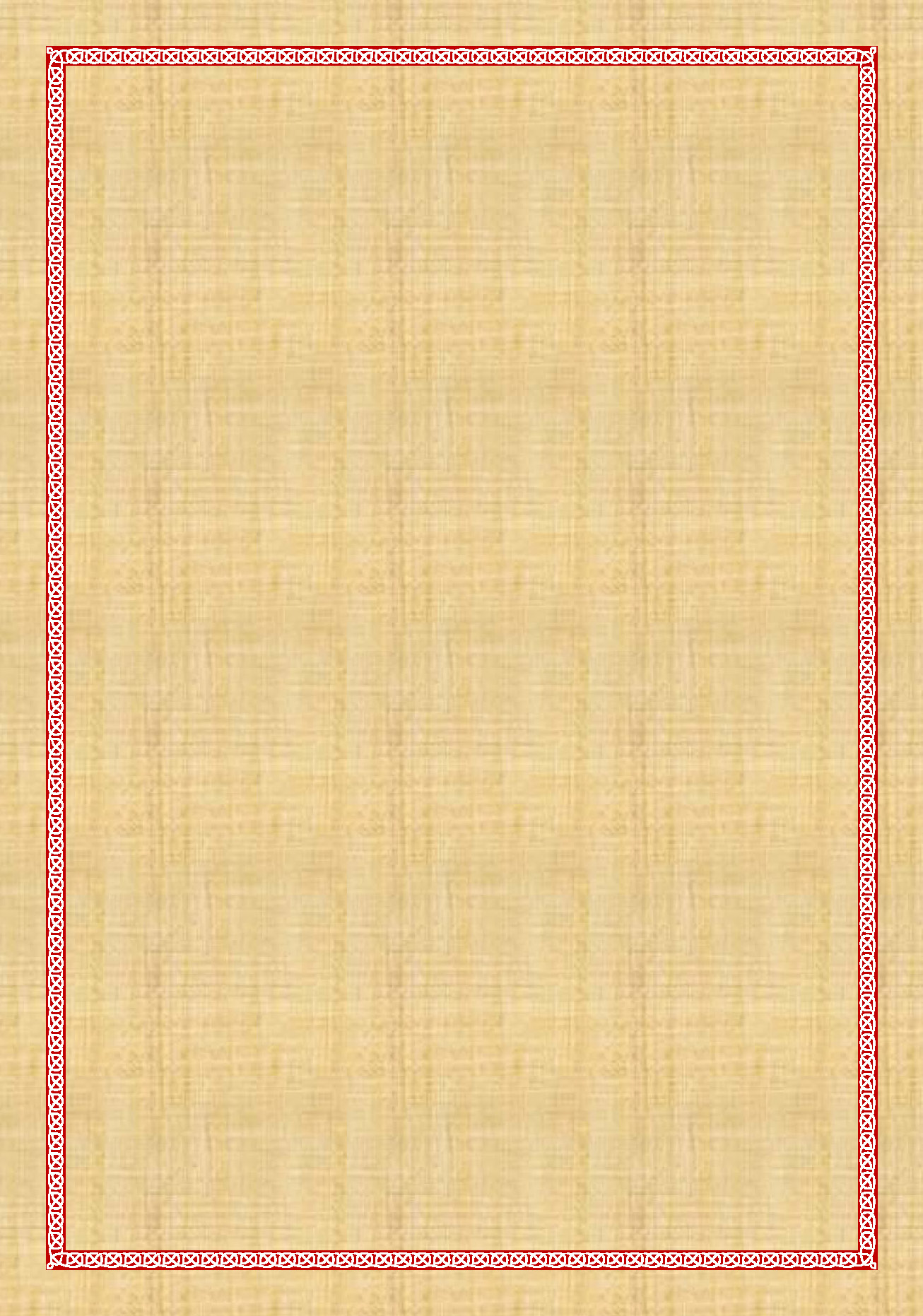 ΠεριεχόμεναΕἰς τὸ Γενέθλιον τῆς ΘεοτόκουΧουρμουζίου ΧαρτοφύλακοςΑλ_ λο_.ο_ τρι_ ι_.ι_ ι_ ι_ ο_.ον_ των_ μη_ τε_.ε_ ε_ ε_.ε_ ρω_ ων_.η_ πα_ αρ_ θε_ ε_ νι_ ι_ ι_ ι_ ι_ α_ και_ ξε_.ε_ ε_ ε_ ε_ ε_ νο_ ον_ ταις_ παρ_ θε_ ε_ νοι_ οις_ η_ παι_ αι_ δο_ ποι_ οι_.οι_ ι_ ι_ ι_ ι_ ι_ α_ ε_ πι_ σοι_ οι_ οι_ οι_ Θε_ ο_ ο_ το_ ο_ ο_ κε_ ε_ αμ_ φο_ τε_ ε_ ρα_ α_.ω_ κο_ ο_ νο_ ο_ μη_ η_ η_ η_ η_ θη_ δι_ ο_ σε_ πα_ σαι_ αι_ αι_.φυ_ λαι_ αι_ αι_ τη_ η_ η_ ης_ γη_ ης_ α_ πα_ αυ_ στως_ με_ γα_ λυ_ υ_ νο_ ο_ με_ ε_ ε_ εν_Γεωργίου ΠρωγάκηΑλ_ λο_.ο_ τρι_.ι_ ι_ ι_ ο_.ον_ των_ μη_ η_ τε_ ρω_ ων_.η_ πα_ αρ_ θε_ ε_ νι_ ι_ ι_ ι_ α_ και_ ξε_ ε_.ε_ ε_ ε_ ε_ νο_ ον_ ταις_ πα_ αρ_ θε_ νοι_ οι_ οι_ οις_ η_ παι_ αι_ δο_ ποι_ οι_.οι_ ι_ ι_ ι_ ι_ α_ ε_ πι_ ι_ σοι_ οι_ Θε_ ε_ ο_ το_ ο_ ο_ κε_ ε_ αμ_ φο_ τε_ ε_ ρα_ α_.ω_ κο_ ο_ νο_ ο_ μη_ η_ η_ η_ θη_.δι_ ο_ σε_ πα_.α_ α_.α_ σαι_ αι_ αι_ φυ_ λαι_ αι_ τη_ ης_ γη_ ης_ α_ πα_ αυ_ στως_ με_ γα_ λυ_ νο_ ο_ με_ ε_ ε_ εν_Γαβριὴλ ΚουντιάδουΑλ_ λο_.ο_ τρι_ ι_.ι_ ι_ ι_ ο_.ον_ των_ μη_ τε_.ε_ ε_ ε_.ε_ ρω_ ων_.η_ πα_ αρ_ θε_ ε_ νι_ ι_ ι_ ι_ ι_ α_ και_ ξε_.ε_ ε_ ε_.ε_ ε_ ε_ ε_ νο_ ον_ τοις_ παρ_ θε_ ε_ νοι_ οις_ η_ παι_ αι_ δο_ ποι_ οι_.οι_ ι_ ι_ ι_ ι_ ι_ α_ ε_ πι_ σοι_ οι_ οι_ οι_ Θε_ ο_ ο_ το_ ο_ ο_ κε_ ε_ αμ_ φο_ τε_ ε_ ρα_ α_.ω_ κο_ ο_ νο_ ο_ μη_ η_ η_ η_ η_ θη_ δι_ ο_ σε_ πα_ σαι_ αι_ αι_.φυ_ λαι_ αι_ αι_ τη_ η_ η_ ης_ γη_ ης_ α_ πα_ αυ_ στως_ μα_ κα_ ρι_ ι_ ζο_ ο_ με_ ε_ ε_ εν_Χρυσάνθου Θεοδοσοπούλουαλ_ λο_.ο_ ο_.ο_ ο_.ο_τρι_ι_ ι_ ι_ ον_ των_ μη_ τε_ ε_ ρω_.ω_.ων_.η_ πα_ αρ_ θε_ ε_ νι_ ι_ ι_ ι_ α_ και_ ξε_ ε_.ε_ ε_.ε_ ε_ νον_ ταις_ παρ_ θε_ ε_ νοι_ οις_ η_ παι_.αι_ δο_.ο_.ο_.ποι_.οι_ οι_ι_ ι_ ι_ ι_ α_ ε_ πι_ σοι_.οι_ Θε_ ο_ ο_ το_.ο_ ο_ ο_ ο_ κε_ ε_ αμ_ φο_ τε_ ρα_ α_.ω_ κο_ ο_ νο_ ο_μη_ η_ η_ η_ θη_.δι_ ο_ σε_ πα_ α_ α_.α_ σαι_.αι_ αι_ αι_ φυ_ λαι_ αι_ τη_ ης_ γη_ ης_ α_ πα_.αυ_ στω_.ως_ μα_.α_ α_.α_ κα_ ρι_ ι_ ι_ ι_.ι_ ζο_ ο_ ο_ ο_ με_.ε_ ε_ ε_ εν_Κωνσταντίνου Παπαγιάννηαλ_ λο_.ο_ τρι_.ι_ ι_ ι_ ο_.ον_ των_ μη_ τε_ ε_ ρω_ ων_.η_ πα_ αρ_ θε_ ε_ νι_ ι_ ι_ ι_ ι_ α_ και_ ξε_.ε_ ε_ ε_.ε_ ε_ ε_ ε_ νο_ ον_ ταις_ παρ_ θε_ ε_ νοι_ οις_ η_ παι_ αι_ δο_ ποι_ οι_.οι_ι_ι_ ι_ ι_ α_ ε_ πι_ σοι_ Θε_ ο_ ο_ το_ ο_ ο_ κε_ ε_ αμ_ φο_ τε_ ε_ ρα_ α_.ω_ κο_ ο_ νο_ ο_ μη_ η_ η_ η_ θηa_ δι_ ο_ σε_ πα_.α_ α_.α_ σαι_ αι_ αι_ φυ_ λαι_ αι_ τη_ ης_ γη_ ης_ α_ πα_ αυ_ στως_ μα_ κα_ ρι_ ι_ ζο_ ο_ με_ ε_ ε_ εν_	ἄλλη γραμμὴa δι_ ο_ σε_ πα_ α_ σαι_ αι_ αι_ φυ_ υ_ λαι_ τη_ ης_ γη_ ης_ α_ πα_Εἰς τὴν Ὕψωσιν τοῦ τιμίου ΣταυροῦΠέτρου ΛαμπαδαρίουΜυ_ στι_ κος_ ει_ ει_ Θε_ ο_ το_ ο_ ο_ κε_ ε_ πα_ ρα_ δει_ σο_ ος_ α_ γε_ ωρ_ γη_ τως_ βλα_ στη_ η_ η_.σα_ σα_ Χρι_ ι_ στον_ υφ_ ου_ ου_ το_ του_.ου_ στα_.α_ αυ_ ρου_ ζω_ η_ φο_ ο_ ρον_ ε_ εν_ γη_ πε_ φυ_ υ_ του_ ου_ ου_.ουρ_ γη_ ται_ αι_.αι_ δε_ ε_ ε_ εν_ δρον_ δι_ ου_.ου_ νυν_ υ_ ψου_ με_ ε_ ε_ ε_ νου_ προσ_ κυ_ νου_ ου_ ου_ ου_.ουν_ τε_ ε_.ες_ α_ αυ_ τον_ σε_ με_ γα__λυ_ υ_ υ_ υ_ υ_νο_ ο_ ο_ ο_  με_ ε_ε_ ε_ ε_.ε_ εν_Χουρμουζίου Χαρτοφύλακοςμυ_ στι_ κο_.ος_ ει_.ει_ Θε_ ο_ ο_ το_ ο_ ο_ ο_ κε_ πα_ α_ ρα_ α_ α_ α_.α_ δει_ ει_ ει_ ει_ ει_ σος_ α_ γε_ ωρ_ γη_ η_ η_ τως_ βλα_ στη_ η_ η_.σα_ σα_ α_ α_.α_ Χρι_ ι_ ι_ ι_ ι_ στον_ υ_ υφ_ ου_ ου_ το_ ο_ του_ Σταυ_ υ_ ρου_ ζω_ η_ φο_ ο_ ο_.ο_ ρο_ ον_.ε_ ε_ εν_ γη_ πε_ φυ_ τουρ_ γει_.ει_.ει_ ει_ ει_ ται_ αι_ δε_ ε_ εν_ δρο_ ον_ δι_ ου_.ου_ νυ_.υν_ υ_ ψου_ ου_ με_ ε_ ε_ νου_ προσ_ κυ_ υ_.υ_ νου_ ου_ ου_.ου_ ουν_ τε_ ες_.α_ α_ αυ_ τον_ σε_ ε_ ε_ με_ γα_ λυ_ υ_ νο_ ο_ με_ ε_ ε_ εν_Κωνσταντίνου Παπαγιάννημυ_ στι_ κο_ ος_ ει_ ει_ Θε_ ο_ το_ ο_ ο_ κε_ πα_ α_ ρα_ α_ δει_ ει_ σος_ α_ α_ γε_ ω_ ωρ_ γη_ η_ η_ η_ τως_ βλα_ στη_ η_ η_.σα_ σα_ Χρι_ ι_.ι_ στο_ ον_ υφ_ ου_ το_ ο_ του_.ου_ Στα_.α_ αυ_ ρου_ ζω_ η_ φο_ ο_ ο_ ρον_ ε_ εν_ γη_ πε_ φυ_ τουρ_ γη_.η_ η_ η_.ται_ δε_ ε_ εν_ δρο_ ον_ δι_ ου_.ου_ νυν_ υ_ ψου_ με_ ε_ ε_ ε_ νου_ προσ_ κυ_ νου_ ου_ ου_.ου_ ουν_ τε_ ες_.α_ α_ αυ_ τον_ σε_ ε_ ε_ με_ γα_ λυ_ υ_.νο_ ο_ με_ ε_ ε_ εν_Εἰς τὰ Εἰσόδια τῆς ΘεοτόκουΠέτρου Πελοποννησίου
(καλλωπισμὸς Χουρμουζίου Χαρτοφύλακος)αγ_ γε_ ε_ λοι_ την_ εισ_ ο_ ο_ δο_ ο_ ον_ της_ πα_ αν_.α_ α_ α_ γνου_ ου_ ο_ ρων_ τε_.ες_ εξ_ ε_ πλη_ ητ_ το_ ο_.ο_ ο_ ο_.ον_ το_ πως_ η_ Παρ_ θε_ νος_ εισ_ η_.η_ η_ η_.ηλ_ θεν_ εις_ τα_ Α_ α_ α_ γι_ α_ α_ των_ Α_ α_.γι_ ι_ ι_ ω_.ωνως_ εμ_ ψυ_ χω_ Θε_ ε_ ου_.ου_ ου_ ου_ κι_ ι_ βω_ ω_ τω_ ω_ ψαυ_ ε_ ε_ τω_ μη_ δα_ μω_ ως_ χει_ ειρ_.α_ μυ_ υ_.η_ η_ η_ τω_.ων_ χει_ ει_ ει_.λη_ η_ δε_ πι_ ι_.ι_ στω_ ων_ τη_ Θε_ ο_ ο_ το_ ο_ κω_ ω_.α_ σι_ ι_.γη_ η_ η_ τω_ ως_ φω_ νη_ η_.η_ η_ ην_ του_ αγ_ γε_ ε_ ε_.λου_ α_ να_ α_ με_ ελ_ πο_ ον_ τα_.α_ εν_ α_ γαλ_ λι_ α_ σει_ ει_.ει_ βο_ α_ α_ α_ α_ α_ τω_ ο_ ο_ ο_ ον_ τως_ α_ νω_ τε_ ε_ ρα_ α_ πα_ α_ αν_ των_ υ_ υ_ πα_ αρ_ χεις_ Παρ_ θε_ ε_ νε_ ε_ α_ α_ γνη_ η_ η_ η_ η_Ἰωάννου ΠρωτοψάλτουΑ_ αγ_ γε_ λοι_ την_ ει_ σο_ δον_ τη_ ης_ πα_ αν_ α_ γνου_ ου_ ο_ ρων_ τες_ εξ_ ε_ πλη_.ητ_ το_ ον_ το_ πως_ η_ Παρ_ θε_ ε_ νος_ ει_ εισ_ η_ η_.ηλ_ θεν_ εις_ τα_ α_ α_ α_ γι_ α_ α_ των_ α_ α_.γι_ ι_ ι_ ω_ ων_Ως_ εμ_ ψυ_ υ_ χω_ Θε_ ε_ ου_ ου_ κι_ ι_ βω_ ω_ τω_ ω_ ψαυ_ ε_ ε_ τω_ μη_ δα_ α_ μως_ χει_ ειρ_.α_ μυ_ υ_.η_ η_ η_ τω_ ων_ χει_ ει_ ει_ ει_ λη_._ δε_ πι_ ι_ στων_ τη_ Θε_ ο_ ο_ το_ κω_ ω_.α_ σι_ ι_ ι_.γη_ η_ η_ τω_ ως_ φω_ νη_ η_ η_ ην_ του_ αγ_ γε_ ε_ ε_.λου_ α_ να_ μελ_ πο_ ον_ τα_ α_ εν_ α_ α_ γα_ α_ α_ αλ_ λι_ α_ σει_ βο_ ο_ α_ τω_ ω_ ον_ τως_ α_ νω_ τε_ ε_ ρα_ πα_ α_ αν_ των_ υ_ υ_ πα_ αρ_ χεις_.Παρ_ θε_ ε_ νε_ ε_ Α_ α_ γνη_ η_ η_ η_ η_Κωνσταντίνου Παπαγιάννηα_ α_ αγ_ γε_ ε_ λοι_ την_ εισ_ ο_ δον_ τη_ ης_ πα_ αν_ α_ γνου_ ου_ ο_ ρων_ τες_ εξ_ ε_ πλη_ ητ_ το_ ον_ το_ πως_ η_ Παρ_ θε_ νος_ ει_ εισ_ η_ η_.ηλ_ θεν_ εις_ τα_ α_ α_ α_ γι_ α_ α_ των_ α_ α_.γι_ ι_ ι_ ω_ ων_ως_ εμ_ ψυ_ υ_ χω_ Θε_ ε_ ου_ ου_ κι_ ι_.βω_ ω_ τω_ ω_ ψαυ_ ε_ τω_ ω_ μη_ δα_ μω_ ως_ χει_ ειρ_.α_ μυ_ υ_.η_ η_ η_ τω_ ων_ χει_ ει_ ει_.λη_ δε_ πι_ ι_ στων_ τη_ Θε_ ο_ ο_ το_ κω_ ω_.α_ σι_ ι_ ι_.γη_ η_ η_ τω_ ως_ φω_ νη_ η_ ην_ του_ αγ_ γε_ ε_ ε_.λου_ α_ α_ να_ μελ_ πο_ ον_ τα_ α_ εν_ α_ γαλ_ λι_ α_ σει_ βο_ ο_ α_ τω_ ω_ ον_ τως_ α_ νω_ τε_ ε_.ρα_ α_ πα_ α_ αν_ των_ υ_ υ_ πα_ α_.αρ_ χεις_.Παρ_ θε_ ε_ νε_ ε_ α_ α_ γνη_ η_ η_ η_ η_Γεωργίου ΠρωγάκηΑ_ αγ_ γε_ λοι_ την_ ει_ σο_ δον_ τη_ ης_ πα_ αν_ α_ γνου_ ου_ ο_ ρων_ τες_ εξ_ ε_ πλη_.ητ_ το_ ον_ το_ πως_ η_ Παρ_ θε_ ε_ νος_ ει_ εισ_ η_ η_.ηλ_ θεν_ εις_ τα_ α_ α_ α_ γι_ α_ α_ των_ α_ α_.γι_ ι_ ι_ ω_ ων_Ως_ εμ_ ψυ_ υ_ χω_ Θε_ ε_ ου_ ου_ κι_ ι_ βω_ ω_ τω_ ω_ ψαυ_ ε_ ε_ τω_ μη_ δα_ α_ μως_ χει_ ειρ_.α_ μυ_ υ_.η_ η_ η_ τω_ ω_ χει_ ει_ ει_.λη_ δε_ πι_ ι_ στων_ τη_ Θε_ ο_ ο_ το_ κω_ ω_.α_ σι_ ι_ ι_.γη_ η_ η_ τω_ ως_ φω_ νη_ η_ η_ ην_ του_ αγ_ γε_ ε_ ε_.λου_ α_ να_ μελ_ πο_ ον_ τα_ α_ εν_ α_ α_ γα_ α_ α_ αλ_ λι_ α_ σει_ βο_ ο_ α_ τω_ ω_ ον_ τως_ α_ νω_ τε_ ε_ ρα_ πα_ α_ αν_ των_ υ_ υ_ πα_ αρ_ χεις_.Παρ_ θε_ ε_ νε_ ε_ α_ α_ γνη_ η_ η_ η_ η_Εἰς τὰ ΧριστούγενναἸωάννου ΠρωτοψάλτουΜε_ γα_ α_ λυ_ νο_.ον_ ψυ_.υ_ υ_ χη_ η_ η_ μου_ ου_ ου_ ου_ τη_ ην_ τι_ μι_ ι_ ω_ ω_.τε_ ε_ ε_ ρα_ αν_ και_ αι_ ε_ εν_ δο_ ο_ ξο_ ο_ τε_ ε_ ε_.ε_ ρα_ αν_ τω_ ων_.α_ α_ νω_ στρα_ α_.α_ τευ_ μα_ α_ α_ α_ των_Μυ_ στη_ η_ ρι_ ι_ ι_ ι_ ο_ ον_ ξε_.ε_ ε_.ε_ νον_ ο_ ρω_ ω_ ω_ και_ αι_ πα_.α_ ρα_.α_ δο_ ο_.ο_ ξο_ ον_ Ου_ ρα_ νο_ ο_.ον_ το_ σπη_ η_.λαι_ αι_ αι_ ον_ θρο_ ο_ ο_ νο_ ον_ Χε_ ρου_ ου_ ου_ ου_ βι_ κον_ την_ Πα_ αρ_ θε_ ε_ ε_ νον_ την_ φα_ α_ τνην_ χω_ ω_ ρι_ ι_ ι_ ον_ ε_ νω_ ω_ ω_ ω_ α_ νε_ κλι_.ι_ ι_ θη_ ο_ ο_ α_ χω_ ρη_ το_ ος_ Χρι_ στο_ ο_ ος_ ο_ Θε_ ε_ ος_ ον_ α_ νυ_ μνουν_ τες_ με_ γα_ α_ λυ_ υ_ υ_ υ_ υ_ νο_ ο_ ο_ οa_ μεν_	aμε_ ε_ ε_ εν_Κωνσταντίνου Παπαγιάννημε_ γα_ α_ λυ_ νο_ ο_.ον_ ψυ_.υ_ υ_ χη_ η_ η_ μου_ ου_ ου_ ου_ τη_ ην_ τι_ μι_ ι_ ω_ ω_.τε_ ε_ ε_ ρα_ α_ αν_ και_ εν_ δο_ ξο_ τε_ ε_ ε_ ε_ ρα_ αν_ των_ α_ α_ νω_ στρα_ α_ τε_.ε_.ευ_ μα_ α_ α_ α_ α_ των_μυ_ στη_ η_ η_ ρι_ ι_ ο_ ον_ ξε_.ε_.ε_ ε_ ε_ ε_.ε_ νο_.ον_ ο_.ο_ ο_ ρω_ και_ αι_ πα_ α_ ρα_ α_ δο_ ο_ ξο_ ον_ ου_ ρα_ α_.α_ νο_ ον_ το_ σπη_ η_ η_.η_ η_λαι_ αι_ αι_ αι_ ον_ θρο_ ο_ ο_ νον_.χε_ ρου_ βι_ κον_ τη_.ην_ Πα_ αρ_ θε_ ε_ ε_ νο_ ον_ την_ φα_ α_ τνη_ η_ η_ ην_ χω_ ω_ ρι_ ι_.ι_ ον_ εν_ ω_ ω_ ω_ ω_ α_ νε_ κλι_.ι_ θη_ ο_ ο_ α_ χω_ ω_ ρη_ η_ το_ ος_ Χρι_ στο_ ο_ ος_ ο_ ο_.Θε_ ε_ ε_ ος_ ο_ ον_ α_.νυ_ μνου_.ουν_ τες_ με_ ε_.γα_ α_ λυ_ υ_ υ_ υ_ υ_νο_ ο_ ο_ ο_ με_ ε_ ε_ εν_ Δημοσθένους ΠαϊκοπούλουΜε_ γα_ α_ λυ_ νο_ ο_ ον_ ψυ_ υ_.υ_ χη_.η_ η_ μου_ ου_ ου_ ου_ τη_ η_ ην_ τι_ ι_ ι_ μι_.ι_ ω_ ω_ ω_ τε_ ε_ ε_ ε_ ρα_ α_ α_.α_ αν_  και_ αι_ ε_ ε_ εν_ δο_ ο_ ξο_ ο_ τε_ ε_ ε_ ε_ ε_ ε_ ρα_ αν_ τω_ ω_ ων_ α_ α_.α_ α_ α_ α_ νω_ στρα_ α_ τε_ ε_ ευ_ μα_ α_ α_ α_ των_ Μυ_ στη_ η_ η_ ρι_ ι_ ι_ ι_ ι_ ο_.ο_ ον_ ξε_ ε_ ε_ νον_ ο_ ρω_ ω_ ω_.ω_ και_.αι_ πα_ α_ α_ ρα_ α_ δο_ ο_ ξο_ ον_  ου_ ρα_ α_ νο_ ον_ το_ ο_.ο_ σπη_ η_ λαι_ αι_ αι_ ον_ θρο_.ο_ ο_ ο_ ο_ ο_ νο_ ο_.ον_  χε_ ρου_ ου_ ου_ ου_ ου_ βι_ ι_ κο_.ον_ τη_ ην_ Πα_.α_ αρ_ θε_ ε_ νον_ την_ φα_ α_ α_ τνη_ η_ η_ η_ ην_ χω_ ω_ ρι_ ι_ ι_ ι_ ον_ εν_ ω_ ω_ ω_ ω_ α_ νε_ ε_ κλι_ ι_ θη_ ο_ ο_ α_ α_ χω_ ω_ ρη_ η_ το_ ος_ Χρι_ ι_ στο_ ο_ ο_ ο_ ος_ ο_ ο_ Θε_ ο_ ο_ ος_ ον_ α_ νυ_ μνου_ ου_ ουν_ τες_ με_ ε_ γα_ α_ λυ_.υ_ υ_.υ_ νο_ ο_ ο_ ο_ με_ ε_ ε_ εν_ Εἰς τὴν Σύναξιν τῆς ΘεοτόκουἸωάννου ΠρωτοψάλτουΜε_ γα_ α_ λυ_ νον_ ψυ_ υ_ χη_ η_.η_ μου_ ου_ τη_ ην_ λυ_ τρω_ σα_.με_ ε_ ε_ νην_ η_ η_ μα_ ας_ εκ_ της_ κα_ τα_ α_ α_ α_ ρας_	έκδοση Ι.Μ.Βατοπαιδίου 2016 σ.307#Στε_ ερ_ γειν_ με_.εν_ η_.η_ η_ μα_.ας_ ω_ ως_ α_ α_ κι_ ιν_ δυ_ υ_ νο_ ον_ φο_ ο_ ο_ βω_ ρα_ ον_ σι_ ω_ πη_ η_ τω_ ω_ ω_ πο_ ο_ θω_ δε_.ε_ Παρ_ θε_ ε_ ε_ ε_ ε_ νε_ υ_ μνους_ υ_ φαι_ αι_ αι_ αι_ νει_.ειν_ συ_ υ_ υ_ υν_ το_ ο_ νως_ τε_ ε_ θει_ ει_.γμε_ ε_ ε_ νου_ους_ ερ_ γω_ ω_.ω_ ω_ δε_ ες_.ε_ ε_ ε_ στιν_ α_ α_ αλ_ λα_ α_ και_ Μη_.η_ τηρ_ σθε_ ε_ ε_ ε_ ε_ νος_ ο_ ο_ ο_.ο_ ο_.ο_ ση_ η_ η_ η_.η_ πε_ φη_ η_ κε_ ε_ ε_ ε_ ε_ ε_.ε_ εν_ η_ η_ προ_ ο_ αι_ αι_ αι_ ρε_.ε_ σις_ δι_.ι_ ι_ ι_ ι_ ι_ δου_ ου_ ου_ Πέτρου Λαμπαδαρίου τοῦ Πελοποννησίουμε_ γα_ α_ λυ_ νο_.ον_ ψυ_.υ_ υ_ χη_ η_ η_ μου_ ου_ ου_ ου_ τη_ ην_ τι_ μι_ ι_ ω_ ω_.τε_ ε_ε_ ρα_ αν_ και_ αι_ ε_ εν_ δο_ ο_ ξο_ ο_ τε_ ε_ ε_.ε_ ρα_ αν_ τω_ ων_.α_ α_ νω_ στρα_ α_.α_ τευ_μα_ α_ α_ α_ τωνστε_ ερ_ γειν_ με_.εν_ η_.η_ η_ μα_.ας_ ω_ ως_ α_ α_ κι_.ιν_ δυ_ υ_ νο_ ον_ φο_ ο_ ο_ βω_ ρα_ ον_ σι_ ω_ πη_ ην_ τω_ πο_ ο_ θω_ δε_.ε_ Παρ_θε_ ε_ ε_ ε_ νε_  υ_ μνους_ υ_ φαι_ αι_ αι_ αι_ νει_ ειν_ συ_ υν_ το_ ο_ νως_ τε_ ε_ θη_ η_.γμε_ ε_ε_ νου_ ους_ ερ_ γω_.ω_ ω_ ω_ δε_ ες_.ε_ ε_ ε_ στιν_ αλ_ λα_ α_ και_ Μη_.η_ τηρ_σθε_ ε_ ε_ ε_ νος_ ο_ ο_ ο_.ο_ ο_.ο_ ση_.η_.η_ η_ η_ πε_ φυ_ υ_ κε_ ε_ ε_ ε_ ε_ ε_.ε_ εν_ η_ η_ προ_ ο_ αι_ αι_ αι_ ρε_.ε_ σις_ δι_ ι_ ι_ ι_ ι_ δου_ ου_ ου_ ου_Κωνσταντίνου Παπαγιάννημε_ γα_ α_ λυ_ νο_.ον_ ψυ_.υ_ υ_ χη_ η_ η_ μου_ ου_ ου_ ου_ τη_ ην_ τι_ μι_ ι_ ω_ ω_.τε_ ε_ε_ ρα_ αν_ και_ αι_ ε_ εν_ δο_ ο_ ξο_ ο_ τε_ ε_ ε_.ε_ ρα_ αν_ τω_ ων_.α_ α_ νω_ στρα_ α_.α_ τευ_μα_ α_ α_ α_ τωνστε_ ερ_ γει_ ει_.ειν_ με_ εν_ η_ η_ μας_ ως_ α_ κι_ ιν_ δυ_ υ_.υ_ νον_ φο_ ο_ ο_ βω_ ω_ ω_ ρα_ α_ ο_ ον_ σι_.ω_ ω_ πη_ ην_ τω_ πο_ θω_ ω_ δε_ Πα_ αρ_.θε_ ε_ε_ νε_ υ_ μνου_ ους_ υ_ υ_ φαι_ αι_ νειν_ συν_ το_ νως_ τε_ θη_ η_ γμε_ ε_ ε_ νου_ ους_ ερ_ γω_ ω_ ω_.ω_.ω_ δε_ ες_.ε_ ε_ ε_ στιν_ αλ_ λα_ και_ Μη_.η_.η_ τη_ ηρ_ σθε_ ε_ε_ νος_ ο_ ση_ πε_ ε_ φυ_.υ_ κεν_ η_ η_.προ_ αι_ αι_ αι_.ρε_ ε_ σις_ δι_ ι_ δου_ ου_ ου_ Εἰς τὰ ΘεοφάνειαΓεωργίου ΠρωγάκηΜε_ γα_ α_ λυ_ νον_ ψυ_ χη_ η_ η_ η_ μου_ ου_ τη_.ην_ τι_ μι_ ω_ ω_ τε_ ε_ ε_ ε_ ρα_ αν_ και_.αι_ ε_.εν_ δο_ ξο_ ο_ τε_ ε_ ε_ ραν_ τω_ ων_ α_ α_ νω_ στρα_ α_ τευ_ μα_ α_ α_ α_ των_Α πο_ ρει_ πα_ α_ α_ σα_ γλω_ ω_.ωσ_ σα_ ε_ ευ_ φη_ η_ μει_.ει_ ει_ ει_ ειν_ προ_ ος_ α_ ξι_ ι_ ι_ ι_ αν_ ι_ λιγ_ γι_ α_ α_ α_ δε_ ε_ ε_ ε_ νου_ ους_ και_ υ_ πε_ ερ_ κο_ σμι_ ι_ ος_ υ_ υ_ μνει_.ει_ ειν_ σε_ ε_ Θε_ ε_ ο_ το_ ο_ ο_ ο_ κε_ ο_ μως_ α_ γα_ θη_ υ_.υ_ υ_ παρ_ χου_ ου_ σα_.α_ τη_.η_ ην_ πι_ ι_ ι_ στιν_ δε_ ε_.ε_ χου_ και_ γα_ αρ_ τον_ πο_ θον_ οι_ οι_ οι_ οι_ δα_ ας_.το_ ον_ ε_ ε_.εν_ θε_.ε_ ε_ ο_ ον_.η_ η_ η_ μων_ συ_ υ_ γαρ_ χρι_ στι_ α_ α_ νων_ ει_ ει_ προ_ οσ_ τα_ α_ τις_ σε_ ε_ ε_ με_ ε_ γα_ λυ_ νο_.με_ ε_ εν_Κωνσταντίνου Παπαγιάννημε_ γα_ α_ λυ_ νον_ ψυ_ υ_ χη_ η_ η_ η_ μου_.ου_ την_ τι_ μι_ ω_ ω_ τε_ ε_ ε_ ρα_ αν_ των_ α_ α_ α_ α_ νω_ στρα_ α_ τευ_μα_ α_ α_.α_ των_α_ πο_ ρει_ ει_ πα_ α_ α_ σα_ γλω_ ω_.ωσ_ σα_ ευ_ φη_ μει_ ει_ ει_ ειν_ προ_ ος_ α_ξι_ ι_ ι_ ι_ αν_ ι_ λιγ_ γι_ α_ α_.δε_ ε_ ε_ νου_ ου_ ους_ και_ υ_ πε_ ερ_ κο_ σμι_ ι_ ο_ ος_ υ_ μνειν_ σε_ ε_ Θε_ ο_το_ ο_ ο_ ο_ κε_ ο_.μως_ α_ γα_ θη_.η_ υ_ υ_ υ_ παρ_ χου_ ου_ σα_.την_ πι_ ι_ ι_ στιν_ δε_ ε_.ε_ χου_.και_ γα_ αρ_ τον_ πο_ θο_ ον_ οι_ οι_ οι_ οι_ δα_ ας_ τον_ ε_ ε_.εν_ θε_.ε_ ε_ ο_ ον_.η_ η_ η_ μων_ συ_ γαρ_ χρι_ στι_ α_ νων_ ει_.ει_.προ_ ο_ στα_ α_ α_ τι_.ις_ σε_.ε_.ε_ ε_ ε_ με_.ε_ γα_ λυ_ υ_ υ_.υ_ νο_ ο_ ο_ ο_ με_ ε_ ε_ ενΔημοσθένους ΠαϊκοπούλουΜε_ γα_ α_ λυ_ νο_.ον_ ψυ_ χη_ η_ η_ η_.η_ μου_ τη_.ην_ τι_ μι_.ι_ ω_ ω_ τε_ ε_ ε_ ε_ ε_ ε_ ρα_ και_.αι_ ε_ ε_ ε_ εν_ δο_ ξο_ ο_ τε_ ε_ ε_ ε_ ε_ ε_ ρα_ α_ αν_ τω_ ω_ ων_ α_ α_ α_ α_ νω_ στρα_ α_ α_ τε_ ε_ ευ_ μα_ α_ α_ α_ των_Α_ πο_ ρει_.ει_ πα_ α_ α_ α_ α_ σα_ γλω_ ω_ ωσ_ σα_ ε_ ε_ ευ_ φη_ η_ μει_ ει_.ει_ ει_ ει_ ειν_ προ_ ο_ ος_ α_ α_ ξι_ ι_ ι_ ι_ ι_ αν_ ι_ λιγ_ γι_ α_.α_ δε_ ε_ ε_ ε_ νου_ ους_  και_ υ_ πε_ ερ_ κο_ ο_ ο_ σμι_ ι_ ι_ ο_ ο_ ος_ υ_ υ_ υ_ μνει_ ει_.ει_ ειν_ σε_ ε_ Θε_ ε_ ε_ ο_ το_ ο_ ο_ ο_ ο_ κε_ ο_ μως_ α_ γα_ θη_.η_ υ_ υ_ υ_ υ_ πα_ αρ_ χου_ ου_ σα_.α_ τη_ η_ ην_ πι_ ι_ ι_ ι_ ι_ στιν_ δε_ ε_ ε_ ε_ χου_ και_ γα_ αρ_ τον_ πο_.ο_ θον_ οι_ οι_ οι_ οι_ οι_ οι_ δα_ ας_ το_ ο_.ον_ ε_ ε_ εν_ θε_ ε_ ε_ ο_ ο_ ον_ η_ η_ η_ μων_ συ_ υ_ υ_ γαρ_ Χρι_ στι_.ι_ α_ α_ νω_ ω_ ω_ ω_ ων_ ει_ προ_ ο_ στα_ α_ της_ σε_ ε_ ε_ ε_ με_ ε_ γα_ α_ α_ λυ_ υ_ νο_ ο_ ο_ με_ ε_ ε_ εν_ Εἰς τὴν Σύναξιν τοῦ Τιμίου ΠροδρόμουΧουρμουζίου ΧαρτοφύλακοςΜε_ γα_ α_ λυ_ νον_ ψυ_ χη_.η_ η_ η_ η_ μου_ ου_ τη_ ην_ τι_ μι_.ι_ ι_ ω_ ω_ τε_ ε_ ε_ ε_ ρα_.αν_ και_.αι_ ε_.εν_ δο_ ξο_ ο_ τε_ ε_ ε_ ραν_ τω_ ων_ α_ α_ νω_ στρα_ α_ τευ_μα_ α_ α_ α_ των_	ἕτερον ΜεγαλυνάριονΜε_ γα_ α_ λυ_ νον_ ψυ_ υ_ χη_.η_ η_ η_ η_ μου_ ου_ τη_ ην_ λυ_ τρω_.ω_ ω_ σα_ α_ με_ ε_ ε_ ε_ νη_ ην_ η_ η_ μα_ ας_ εκ_ τη_ ης_ κα_ τα_ α_ α_ α_ ρας_Ω_ τω_.ω_  ω_ ων_ υ_ υ_ υ_ πε_ ερ_ νου_ ου_.ου_ ουν_ του_ το_ κου_ σου_ ου_ ου_ θαυ_ μα_ α_ α_ α_ α_ τω_ ων_ Νυ_ υ_ υμ_ φη_ η_ πα_ αν_ α_ α_ α_ γνε_ ε_ ε_ Μη_ τε_ ερ_.ευ_ λο_ ο_ ο_ γη_ η_ με_ ε_ ε_ ε_ ε_ νη_ δι_ ης_ τυ_ χο_ ο_ ο_ ον_ τε_ ε_ ε_ ε_ ε_ ε_ ες_ πα_ α_ αν_ τε_ ε_ λου_ ους_ σω_ ω_ ω_ τη_ ρι_ ι_ ι_ ι_ ι_ α_ ας_ ε_ ε_ πα_ ξι_ ον_ κρο_ ο_ του_ ου_ ου_ με_ εν_ ω_ ω_ ως_ ε_ ε_ ε_ ευ_ ερ_ γε_ ε_ ε_ τη_ δω_ ω_ ω_.ω_ ρο_.ο_ ο_ ον_ φε_ ε_.ρο_ ο_ ον_ τε_ ε_ ες_ υ_ υ_ μνο_ ον_ ευ_ χα_ α_ α_ α_ α_.ρι_ ι_ στι_ ι_ ι_ α_ α_ α_ α_ α_ ας_ Κωνσταντίνου Παπαγιάννημε_ γα_ α_ λυ_ νον_ ψυ_ υ_ χη_ η_ η_ η_ μου_ ου_ τη_.ην_ τι_.ι_ μι_ ω_ ω_ τε_ ε_ ε_ ραν_ τω_ ων_ α_ α_ νω_ στρα_ α_ τευ_μα_ α_ α_ α_ των_ω τω_.ω_ ω_.ων_ υ_ πε_ ερ_ νου_ ου_.ου_ ουν_.του_ το_ κου_.ου_ σου_.ου_ ου_ θαυ_ μα_ α_ α_ α_ α_ τω_ ων_ Νυ_ υ_.υμ_ φη_ η_ παν_ α_ α_.α_ γνε_ Μη_ τε_ ερ_.ευ_ λο_.ο_ ο_ γη_.η_ με_ ε_ ε_ ε_.ε_ νηb_ δι_ ης_ τυ_ χο_ ο_ ο_ ον_ τε_ ε_ ε_ ε_ ε_ ε_ ες_ πα_ α_.αν_ τε_ ε_ λου_ ους_ σω_.ω_ ω_ τη_ ρι_ ι_ ι_ ι_ ι_ α_ ας_ ε_ ε_ πα_ ξι_ ι_ ο_ ον_ κρο_ ο_ του_ ου_.ου_ με_.εν_ ω_.ω_ ως_ ε_ ε_ ευ_ ε_.ερ_ γε_ ε_.ε_ τηc_ δω_ ω_ ω_.ω_ ρο_ ο_ ο_ ον_ γε_ ε_.ρο_ ο_ ον_ τε_ ε_ ες_  υ_ υ_ μνο_ ον_ ευ_ χα_ α_.α_ α_ α_.ρι_ ι_ στι_ ι_ ι_ α_ α_ α_ α_ α_ ας_b δι_ ης_ τυ_ χο_ ον_ τε_ ες_.παν_ τε_ λου_ ους_c δω_ ω_.ω_ ρο_ ον_ φε_ ε_.ρο_ ο_ ον_ τε_ εςΔημοσθένους Παϊκοπούλουμε_ γα_ α_.λυ_ νο_.ον_ ψυ_ χη_ η_ η_.η_ η_.η_ μου_ τη_ ην_ τι_ ι_ μι_.ι_ ω_ ω_ τε_ ε_ ε_ ε_.ε_ ραν_ και_ ε_.ε_.εν_ δο_ ξο_ ο_ τε_ ε_ ε_ ρα_ αν_ τω_ ων_ α_ α_ α_ νω_ στρα_ α_ τε_.ε_ ευ_ μα_ α_ α_.α_ των_ω_ ω_.ω_ τω_.ω_ ω_.ων_ υ_ υ_ περ_ νου_.ου_.ου_ ουν_ του_ το_ ο_.ο_ κου_ σου_.ου_ ου_ θαυ_ μα_ α_ α_ α_ α_ τω_ ων_  νυ_.υμ_ φη_ η_ η_ η_ πα_ αν_ α_ α_.α_ γνε_.ε_.ε_ ε_ Μη_ τε_ ερ_.ευ_ λο_ ο_ ο_ γη_.η_ με_ ε_ ε_ ε_.ε_ νη_ δι_ ης_ τυ_ χο_ ο_ ο_ ον_ τε_.ε_.ε_ ε_ ες_ πα_ αν_ τε_ ε_ λου_ ους_ σω_.ω_ ω_ τη_.η_ ρι_ ι_ ι_ ι_ ι_ α_ ας_  ε_ ε_ πα_ ξι_ ι_ ον_ κρο_ ο_ του_ ου_.ου_ με_.εν_ ω_.ω_ ως_ ε_ ε_ ευ_ ε_.ερ_ γε_ ε_.ε_ τη_ δω_ ω_ ω_ ω_.ω_ ω_.ρο_.ο_ ο_ ον_ φε_ ε_.ρο_ ο_ ον_ τε_ ε_ ες_  υ_ υ_ μνο_ ον_ ευ_ χα_ α_.α_ α_ α_.ρι_ ι_ στι_ ι_ ι_ α_ α_ α_ α_ α_ ας_	Εἰς τὴν ὙπαπαντὴνἸωάννου ΠρωτοψάλτουΘε_ ο_.το_  ο_ ο_.κε_ η_.η_. η_  η_ η_ η_.η_ ε_ ελ_ πι_ ι_.ι_.ι_.ι_.ις_ πα_ αν_ των_ τω_.ω_.ω_ ω_ ων_ χρι_ στι_ ι_ ι_ α_ α_ νων_ σκε_ πε_ φρου_ ου_ ου_ ρει_ ει_ φυ_.υ_ υ_ υ_ υ_.υ_ λα_ ατ_ τε_ ε_.ε_ ε_.ε_ ε_ του_ ους_ ελ_ πι_.ι_.ι_ ι_ ι_ ζον_ τα_ α_ ας_ ει_ εις_ σεΕν_ νο_ ο_ μω_ σκι_ ι_ α_ α_ και_ γρα_.α_ αμ_ μα_ τι_ ι_ ι_ ι_ τυ_ υ_ υ_ πον_ κατ_ ι_ ι_ ι_ δω_ ω_ μεν_ οι_ οι_.οι_  πι_.ι_ ι_ ι_ στοι_ οι_ πα_ αν_ α_ αρ_ σεν_ το_ την_ μη_ τρα_ αν_ δι_ ι_ α_ νοι_ οι_ οι_ οι_ γο_ ο_ ον_ α_ α_ γι_ ι_ ο_ ο_ ον_ Θε_.ε_ ε_ ε_ ω_ ω_ δι_ ο_ ο_ πρω_ το_ ο_ ο_ ο_ το_ ο_ κον_ λο_ ο_ ο_ ο_ γον_ πα_ τρος_ α_ να_.α_ α_ αρ_ χου_ ου_.υι_.υι_ υι_ ο_ ο_ ον_ πρω_ το_ το_ κου_ με_ νο_.ον_ μη_.η_ η_ τρι_ ι_ ι_ α_.α_ πει_ ρα_ α_ α_ αν_ δρω_ ω_ ω_ με_ γα_.α_ λυ_ υ_ υ_ υ_ υ_ νο_ ο_ ο_ με_ ε_ ε_ εν_Δημοσθένους ΠαϊκοπούλουΘ ε_ ο_ το_.ο_.ο_ ο_ ο_ ο_.κε_ η_.η_.η_ η_ η_ η_.η_ ε_ ε_.ελ_ πι_.ι_ ι_ ι_.ι_ ι_.ι_ ις_  πα_.α_ α_ αν_ των_ τω_.ω_.ω_ ω_ ων_ χρι_ στι_.ι_ ι_ ι_ ι_ ι_ ι_ α_ νων_  σκε_ πε_ φρου_.ου_.ου_ ου_ ου_ ου_.ρει_ φυ_ υ_ υ_ υ_.υ_.υ_ λατ_ τε_.ε_ ε_ ε_.ε_ ε_.ε_ ε_ του_.ου_ ου_ ους_ ελ_ πι_.ι_ ι_ ι_ ζον_ τα_.α_ α_ α_ ας_ ει_ εις_ σε_Ε ν_ νο_ ο_ μω_ σκι_ ι_ α_ α_ και_ γρα_.α_ αμ_ μα_ τι_.ι_.ι_ ι_ ι_ τυ_ υ_ υ_ υ_ πον_ κατ_ ι_ ι_ ι_ ι_ δω_ ω_ με_.εν_ οι_ οι_ οι_.οι_ οι_ πι_.ι_ ι_ ι_ στοι_ οι_  πα_ αν_ α_ αρ_ σεν_ το_ την_ μη_ η_ τρα_ αν_ δι_ α_ νοι_.οι_ οι_ οι_ οι_ γο_.ο_ ο_ ον_ α_.α_.γι_ ι_ ο_ ο_ ο_.ο_ ον_ Θε_.ε_.ε_ ε_ ε_ ω_ ω_ δι_ ο_ πρω_ το_.ο_ ο_.ο_ ο_ ο_ το_.ο_ ο_ κον_  Λο_.ο_ ο_ ο_ ο_ γον_ Πα_ τρος_.α_ να_.α_ α_ α_.α_ αρ_ χου_.ου_.Υι_.υι_.υι_ ο_ ο_ ον_  πρω_ το_ το_ κου_ ου_ με_.ε_ νον_ μη_ τρι_.ι_.ι_ ι_ ι_ α_.α_ α_ πει_ ει_ ει_ ρα_ α_ α_ α_ αν_ δρω_ ω_ ω_ με_ γα_ α_ λυ_ υ_ υ_ υ_ νο_ ο_.ο_ ο_ ο_ με_.ε_ ε_.ε_ ε_ ε_ ε_  ε_ ε_ εν_ Κωνσταντίνου Παπαγιάννηθε_ ο_ το_.ο_ ο_.κε_ η_.η_.η_ η_ η_ η_.η_ ε_ ελ_.πι_ ι_ ι_ ι_.ι_ ι_.ι_ ις_ πα_ αν_ των_ τω_.ω_.ω_ ω_ ων_ χρι_ στι_ ι_ ι_ α_ α_ νων_ σκε_ πε_ φρου_.ου_ ου_.ρει_ φυ_.υ_ υ_.υ_ υ_.υ_ λα_ ατ_ τε_ ε_.ε_ ε_.ε_ ε_ του_ ους_ ελ_ πι_.ι_.ι_ ι_ ι_ ζον_ τα_ α_ ας_ ει_ εις_ σε_	τὸ αὐτὸ συντετμημένονθε_ ο_ το_ ο_.κε_ η_ η_.ε_ ελ_ πι_.ι_ ις_ πα_ αν_ των_ τω_ ων_.χρι_ στι_ ι_.α_ α_ νων_ σκε_ πε_ φρου_ ου_.ρει_ φυ_ υ_.λα_ ατ_ τε_.ε_ ε_ του_ ους_ ελ_ πι_ ι_.ζον_ τα_ ας_.ει_ εις_ σε_εν_ νο_ ο_ μω_ σκι_ ι_ α_ α_ και_ γρα_.α_ αμ_ μα_ τι_ ι_ ι_ ι_ τυ_ υ_ υ_ πον_ κα_ τι_ ι_ ι_ δω_ ω_ μεν_ οι_ οι_.οι_ πι_.ι_ ι_ ι_ στοι_ οι_ πα_ αν_ α_ αρ_ σεν_ το_ την_ μη_ τρα_ αν_ δι_ ι_ α_ νοι_ οι_ οι_ οιa_ γο_ ο_ ον_ α_ γι_ ι_ ο_ ο_ ον_ Θε_.ε_ ε_ ε_ ω_ ω_ δι_ ο_ ο_ πρω_ το_ ο_ ο_ ο_ το_ ο_ κον_ Λο_ ο_ ο_ ο_ γον_ Πα_ τρος_ α_ να_.α_ α_ αρ_ χου_ ου_.Υι_.υι_ υι_ ο_ ο_ ον_ πρω_ το_ το_ κου_ με_ νο_.ον_ Μη_.η_ η_ τρι_ ι_ ι_ α_.α_ πει_ ρα_ α_ α_ αν_ δρω_ ω_ ω_ με_ γα_.α_ λυ_ υ_ υ_ υ_ υ_ νο_ ο_ ο_ με_ ε_ ε_ εν_ἄλλη γραμμὴa γον_ α_ α_ γι_ ο_.ον_ Θε_ ε_ ω_ ω_Εἰς τόν Ευαγγελισμόν τῆς ΘεοτόκουΙωάννου ΠρωτοψάλτουΕυ_ αγ_ γε_ λι_ ι_ ι_ ι_ ζου_ γη_ χα_ α_.ραν_ με_.ε_.ε_.ε_ γα_ α_ α_ α_ λην_ αι_ νει_ ει_ τε_ ου_ ρα_ α_ νοι_ οι_ Θε_ ε_.ου_ τη_ ην_.δο_ ο_ ο_ ξα_ αν_Ως_ εμ_ ψυ_ υ_ χω_ Θε_ ε_ ου_ ου_ κι_ ι_ βω_ ω_ τω_ ω_ ψαυ_ ε_ ε_ τω_ μη_ δα_ α_ μως_ χει_ ειρ_.α_ μυ_ υ_.η_ η_ η_ τω_ ων_ χει_ ει_ ει_ ει_ λη_._ δε_ πι_ ι_ στων_ τη_ Θε_ ο_ ο_ το_ κω_ ω_.α_ σι_ ι_ ι_.γη_ η_ η_ τω_ ως_ φω_ νη_ η_ η_ ην_ του_ αγ_ γε_ ε_ ε_.λου_ α_ να_ μελ_ πο_ ον_ τα_ α_ εν_ α_ α_ γα_ α_ α_ αλ_ λι_ α_ σει_ βο_ ο_ α_ τω_ ω_χαι_ ρε_ Κε_ χα_ ρι_ τω_ ω_ με_ ε_ ε_ νη_ ο_ Κυ_ ρι_ ι_ ο_ ος_ με_ τα_ σου_ ου_ ου_ ου_ ου_Πέτρου ΠελοποννησίουΕυ_ αγ_ γε_ λι_ ι_.ζου_ ου_ γη_ χα_ ρα_.αν_ με_.ε_.ε_ γα_ α_ α_ α_ α_ λην_ αι_ νει_ ει_ τε_ ου_ ρα_ α_ νοι_ οι_ Θε_ ε_.ε_ ου_ ου_.την_ δο_ ο_ ο_ ξα_ αν_Ως_ εμ_ ψυ_ υ_ χω_ Θε_ ε_ ου_ ου_ κι_ ι_ βω_ ω_ τω_ ω_ ψαυ_ ε_ ε_ τω_ μη_ δα_ α_ μως_ χει_ ειρ_.α_ μυ_ υ_.η_ η_ η_ τω_ ων_ χει_ ει_ ει_.λη_ δε_ πι_ ι_ στων_ τη_ Θε_ ο_ ο_ το_ κω_ ω_.α_ σι_ ι_ ι_.γη_ η_ η_ τω_ ως_ φω_ νη_ η_ η_ ην_ του_ αγ_ γε_ ε_ ε_.λου_ α_ να_ μελ_ πο_ ον_ τα_ α_ εν_ α_ γαλ_ λι_ α_ σει_ βο_ ο_ α_ τω_ ω_ χαι_ ρε_ Κε_ χα_ ρι_ τω_ ω_ με_ ε_ ε_ νη_ ο_ Κυ_ ρι_ ι_ ο_ ος_ με_ τα_ σου_ ου_ ου_ ου_ ου_Δημοσθένους Παϊκοπούλουευ_ αγ_ γε_ λι_.ι_ ι_ ζου_ γη_ η_ η_ η_ χα_ ρα_.αν_ με_ ε_.ε_ ε_ γα_ α_ α_ α_ α_ λην_ αι_ νει_.ει_ ει_ τε_ ε_.ε_ ου_ ρα_ α_ νοι_ οι_ Θε_ ε_.ε_ ου_ τη_ η_ ην_.δο_ ο_ ο_ ξα_ αν_ ως_ εμ_ ψυ_.υ_ υ_.υ_ υ_ υ_.υ_ χω_ Θε_ ου_ ου_.ου_.ου_ ου_.κι_ ι_ βω_ ω_ τω_ ω_ ψαυ_ ε_.ε_ τω_ ω_ ω_.ω_ μη_ δα_ μω_ ως_ χει_ ειρ_.α_ μυ_ υ_ υ_.η_ η_ η_ τω_ ω_ ων_  χει_ ει_ ει_.λη_ η_ δε_ ε_ πι_ ι_ στω_ ων_ τη_ Θε_.ε_ ο_ το_ ο_ κω_ ω_.ω_ α_ σι_ ι_ ι_.γη_ η_ η_.τω_ ως_  φω_ νη_ η_ η_ ην_ του_ αγ_ γε_ ε_ ε_.λου_ α_ α_ α_ να_ α_.α_ με_ ελ_.πο_ ον_ τα_ α_  εν_ α_ γαλ_ λι_ α_ α_.α_ σει_.ει_ βο_ ο_ α_ α_ τω_ ω_  χαι_ ρε_.ε_ Κε_.ε_ χα_ α_.α_ ρι_ τω_ ω_ με_ ε_ ε_ νη_ η_ .ο_ Κυ_ υ_.ρι_ ο_.ος_ με_ ε_ τα_ σου_ ου_  ου_ ου_ ου_ Σάββατον πρὸ τῶν Βαΐων (Λαζάρου)Κωνσταντίνου Παπαγιάννητην_ α_ α_.α_ γνη_ ην_ εν_ δο_ ο_ ο_ ξω_ ως_ τι_ μη_.η_ σω_ με_ εν_ λα_ οι_ οι_ Θε_ ο_ ο_ το_ ο_.ο_ κον_ την_ το_ πυ_ υ_ υρ_ της_ θε_ ο_ ο_ τη_ η_ το_.ος_ δε_ ξα_ με_ ε_ ε_ νην_ εν_ τη_ γα_ στρι_ ι_ α_.α_ φλε_ ε_ ε_ ε_ ε_ κτως_ εν_ υ_.υ_ υ_ υ_ μνοι_ οις_ με_ γα_ λυ_ υ_ νο_ ον_ τε_ ε_ ε_ ες_Ἐμμανουὴλ Φαρλέκατην_ α_ α_ α_ γνη_ η_ ην_ εν_ δο_ ο_ ο_.ο_ ξω_.ως_ τι_.ι_.ι_ μη_ η_.σω_ ω_ ω_ με_.εν_ λα_.α_ α_ οι_ οι_ οι_ οι_ Θε_ ο_ το_ ο_ ο_ κο_.ον_ την_ το_ θει_.ει_ ον_ πυ_ υ_.υ_.υ_ υρ_.ε_.ε_.εν_ γα_ στρι_ ι_.ι_.ι_ ι_ α_ φλε_ ε_ ε_.κτως_ συ_ υλ_ λα_ α_ βου_ ου_ ου_ ου_.ου_ ου_ σαν_ υ_ υ_ υ_ υ_ μνοι_ οι_ οις_ υ_ υ_ μνοι_ οις_ α_ σι_ ι_ γη_.η_ η_ η_ η_ η_ η_.η_.η_ η_.η_ η_ η_.η_ τοι_ οι_ οις_ με_.ε_.ε_ γα_ λυ_.υ_ υ_.υ_ υ_.υ_ νο_ ο_ ο_ ο_ με_ ε_.ε_ ε_ ε_.ε_ ε_ ε_.ε_ ε_.ε_.ε_ ε_ ε_ ε_ εν_Πέτρου ΒυζαντίουΔιαφοροποιεῖται ὁ στίχοςΤην_ α_ α_ γνην_ ε_.ε_ εν_ δο_ ο_ ο_ ξω_ ως_ τι_ μη_ σω_ με_ εν_ λα_ α_ οι_ οι_ οι_ θε_ ο_ το_ ο_ ο_ ο_ κον_ την_ το_ θει_ ει_ ον_ πυ_ υ_.υ_.υρ_ εν_ γα_ α_ στρι_ α_ φλε_ ε_.κτως_ συ_ υλ_ λα_ α_ βου_ ου_ ου_ ου_ σαν_ υ_ υ_.υ_ υ_ υ_ υ_ μνοι_.οις_ α_ σι_ γη_ η_ τοις_ με_ γα_ λυ_ νο_ ο_ με_ ε_ ε_ εν_Νεκταρίου Μοναχοῦδιαφοροποιείται ο στίχοςΤην_ α_ α_.α_ γνη_ ην_ εν_ δο_ ο_ ο_ ο_ ξω_ ως_ τι_ μη_.η_ σω_ με_ εν_ λα_ οι_ οι_ οι_ οι_ Θε_ ο_ ο_ το_ ο_ ο_ ο_ ο_ ο_ κον_ την_ το_ θει_ ει_ ον_ πυ_ υ_ υ_ υρ_ ε_.εν_ γα_ α_.α_ στρι_ α_ φλε_ ε_.κτως_ συ_ υλ_ λα_ α_ βου_ ου_ ου_ ου_ ου_ σαν_ υ_ υ_ υ_ μνοι_.οι_ οι_ οις_ α_ σι_ γη_ η_ η_ τοι_ οις_ με_ γα_ λυ_ υ_.νο_ ο_ με_ ε_ ε_ ε_ εν_Κυριακὴ τῶν ΒαΐωνἸωάννου ΠρωτοψάλτουΘε_ ος_ Κυ_ ρι_ ο_ ο_ ος_ και_ αι_ ε_ ε_ πε_ ε_ φα_ α_ νεν_ η_ η_ μιν_ συ_ στη_ η_ σα_ σθε_ ε_ ε_ ο_ ορ_ τη_ ην_ και_ α_ γαλ_ λο_ με_ ε_ νοι_ οι_ δευ_ τε_ ε_ με_ ε_ γα_ α_ λυ_ νω_ ω_ μεν_ Χρι_ ι_ στον_ με_ ε_.τα_ βα_ ι_ ι_ ι_ ων_ και_ αι_ κλα_ δων_ υ_ υ_ μνοι_ οι_ οις_ κραυ_ γα_ α_ α_.α_ ζο_ ο_ ο_ ον_ τες_ ευ_ λο_ γη_ με_ νος_ ο_ ο_.ερ_ χο_ με_ ε_ νος_ εν_ ο_ νο_ μα_ α_ τι_ Κυ_ υ_ ρι_ ι_ ου_ Σω_ τη_ η_ ρο_ ος_ η_ η_ μω_ ω_ ω_ ω_ ων_Κωνσταντίνου Παπαγιάννηθε_ ο_ ος_ Κυ_ ρι_ ι_ ο_.ος_ και_ αι_ ε_ ε_ πε_ ε_ φα_ α_ νεν_ η_ η_ μιν_ συ_ στη_ η_ σα_.α_ σθε_ ε_ ε_ ε_ ο_ ορ_ τη_ ην_ και_ α_ α_ γαλ_ λο_ με_ ε_ νοι_ οι_ δευ_ τε_ ε_ με_ γα_ λυ_ υ_ νω_ ω_ μεν_ Χρι_ ι_ στον_ με_ τα_ βα_ ι_ ι_ι_ ων_ και_ αι_ κλα_ δω_ ων_ υ_ υ_ μνοι_ οι_ οις_ κραυ_ γα_ α_.α_ζο_ο_ ο_ ον_ τες_ ευ_ λο_ γη_ με_ νος_ ο_ ο_.ερ_ χο_ με_ ε_ νος_ εν_ ο_ νο_ μα_ α_ τι_ Κυ_ υ_ρι_ ι_ ου_ Σω_ τη_ η_ ρο_ ος_ η_ η_ μω_ ω_ ω_ ω_ ων_Ἰωάννου ἈρβανίτηΘε_ ος_ Κυ_.υ_ υ_.ρι_ ι_ ι_ ο_ ο_ ο_.ο_ ος_ και_.αι_ .ε_ ε_ πε_ ε_ φα_.α_ νεν_ η_.η_ μι_ ιν_ Συ_ στη_ η_ σα_ σθε_ ε_ ε_ ε_ ε_ ο_ ορ_ τη_ η_.η_ ην_ και_ α_ α_.γα_ αλ_ λο_ ο_ ο_ ο_ με_ ε_.νοι_.οι_ οι_ δε_ ε_ ευ_ τε_.ε_.ε_ ε_ με_ γα_ α_ λυ_ υ_ νο_ ω_ ω_ μεν_ Χρι_ ι_ στο_ ο_.ο_ ο_ ο_ ον_.με_ τα_ βα_ α_ ι_ ι_ ι_ ων_ και_ αι_ κλα_ α_ α_.α_ δω_ ω_ ω_.ω_.ων_ υ_.υ_ υ_.υ_ υ_ μνοι_ οι_.οι_ οις_ κρα_ αυ_ γα_ α_ α_ α_.ζο_ ον_.τε_ ε_ ες_ _ ευ_ λο_ γη_ η_ με_.ε_ ε_.ε_ ε_..ε_ νος_ ο_.ο_ ε_ ε_ ερ_ χο_.ο_ ο_ με_ ε_ ε_.ε_ νο_ ο_ ο_.ο_.ος_ εν_ ο_ νο_ μα_ τι_.Κυ_ υ_ ρι_ ι_ ι_ ι_.ι_ ι_ ι_ ι_ ι_ ι_.ου_ ου_ ου_ Σω_ τη_ η_.η_ η_.η_ η_ ρο_ ο_ ο_ ο_ ος_ η_ μω_.ω_ ω_ ω_ ω_ ω_ ω_ ων_Εἰς τὴν ἈνάστασινἸωάννου ΠρωτοψάλτουΟ_ α_ αγ_ γε_ λο_.ος_ ε_.ε_ ε_ βο_ ο_ ο_ α_ α_ τη_ η_ Κε_ ε_ χα_ ρι_ ι_ τω_ ω_.με_ ε_ ε_ νη_ η_ Α_ γνη_ η_ Πα_ αρ_ θε_ ε_ νε_ ε_ χαι_ αι_ αι_.αι_ ρε_ ε_ και_ αι_ πα_ λι_.ιν_ ε_.ε_ ε_ ρω_ χαι_ αι_ αι_ ρε_ ε_ ο_.σο_.ος_ Υι_ ο_ ος_ α_ νε_ ε_ ε_ στη_ η_.η_ τρι_ ι_ η_ η_ με_ ρο_ ο_.ος_ εκ_ τα_ α_ α_ α_ α_ φου_Φω_ τι_ ι_ ι_ ζου_ φω_ τι_ ι_ ι_ ζου_ ου_ η_ νε_ ε_.ε_ α_ α_ Ι_ ι_ ε_.ε_ ρου_.ου_ σα_ α_.α_ λη_ ημ_ η_ γαρ_ δο_ ο_ ξα_ Κυ_ ρι_ ι_ ι_ ου_ ου_ ου_ ου_.ου_ ε_ ε_ πι_ ι_ σε_ ε_ α_.α_ νε_ ε_.ε_ τει_.ει_ λε_ ε_ χο_ ο_ ο_ ρε_.ευ_ ε_ ε_ νυ_ υ_ υ_ υν_ και_ αι_ α_ γα_ α_ α_ α_.αλ_ λου_ ου_.Σι_ ι_ ι_ ων_ συ_ υ_.υ_ υ_ δε_ ε_.Α_ α_ α_ γνη_ η_ η_ η_ τε_ ερ_ που_ Θε_ ε_ ο_ ο_.το_ ο_ ο_ κε_ ε_ εν_ τη_ η_ ε_ ε_ γερ_ σει_ του_ ου_ το_ ο_ ο_ ο_ ο_ κου_ ου_ ου_ ου_ σου_ ου_ ου_ ου_Χρυσάνθου ΘεοδοσοπούλουΟ_ α_ αγ_ γε_ λο_.ος_ ε_.ε_.ε_ βο_ ο_ ο_ ο_.α_ α_ τη_ η_ Κε_ χα_.α_ ρι_.ι_.τω_ ω_ ω_.με_ ε_ ε_ ε_.νη_ η_ η_  α_ γνη_ η_ Πα_ α_.αρ_ θε_ ε_ νε_ ε_ χαι_ αι_ αι_ αι_.ρε_ ε_ και_ αι_ πα_ λιν_ ε_ ρω_ ω_.χαι_ αι_ αι_ αι_.ρε_ ε_ ε_ ο_ σο_.ος_ Υι_ υι_ ο_ ος_ α_ νε_ ε_ ε_ ε_.στη_ η_ τρι_ ι_.ι_ η_.η_.η_ η_ με_.ε_ ρο_ ος_ ε_.ε_ εκ_ τα_ α_ α_ α_ φου_Φω_ τι_ ι_ ι_ ζου_ φω_ τι_ ι_ ι_ ι_ ι_ ζου_ ου_ η_ νε_ ε_ α_ α_ Ι_ ι_ ε_.ε_ ε_ ρου_ ου_.ου_ σα_ α_ λη_ ημ_ η_ γαρ_ δο_ ο_ ξα_ Κυ_ ρι_ ι_ ι_ ι_ ι_.ι_ ου_ ου_ ου_ ου_.ε_ ε_ πι_ ι_ σε_ ε_ ε_ α_ α_ α_ νε_ ε_ τει_ ει_ λε_ ε_  χο_.ο_ ο_ ο_.ο_ ρε_ ε_ ευ_ ε_ ε_ νυ_ υ_ υ_ υν_ και_ α_ γα_ α_ α_.α_ α_.αλ_ λου_.Σι_ ι_ ι_ ων_ συ_.υ_ υ_ υ_.υ_ δε_ ε_.α_ α_ α_ γνη_ η_ η_ η_ τερ_ που_.ου_ Θε_.ε_.ο_ ο_ ο_.το_ ο_ ο_ ο_ ο_.κε_ ε_ ε_ εν_ τη_ η_ ε_ ε_ γε_.ε_ ερ_ σει_.ει_ του_ ου_ ου_ το_ ο_ ο_ ο_.ο_ κου_ ου_ ου_ ου_ σου_ ου_  ου_ ου_Δημοσθένους ΠαϊκοπούλουΟ_ α_ αγ_ γε_ λο_ ο_ ος_ ε_ ε_.ε_ βο_ ο_ ο_ ο_ ο_ ο_ α_ α_ τη_ η_ Κε_ ε_ ε_ χα_ α_ ρι_.ι_ τω_ ω_ ω_ με_ ε_ ε_ ε_ νη_ η_ η_  α_ γνη_ η_ Πα_ α_ αρ_ θε_ ε_ νε_ ε_ χαι_ αι_ αι_ αι_ αι_ αι_ ρε_ ε_ και_ αι_ πα_ α_ α_ λιν_ ε_ ρω_ ω_ ω_ ω_ χαι_.αι_ αι_ αι_ αι_ ρε_ ο_ σο_.ος_ Υι_ υι_ ο_ ο_ ος_ α_ νε_ ε_ ε_ ε_ ε_ ε_ στη_ η_ τρι_ ι_ ι_ η_.η_ η_ η_ με_ ε_ ρο_ ος_ ε_ ε_.εκ_ τα_ α_ α_ α_ φου_Φω_ τι_ ι_.ι_ ζου_ φω_ τι_ ι_.ι_ ι_ ι_ ζου_ ου_ η_ νε_ ε_ α_ α_ Ι_ ι_ ε_ ε_ ε_ ρου_ ου_ ου_ σα_ α_ λη_ ημ_  η_ γαρ_ δο_ ο_ ξα_ Κυ_ ρι_ ι_.ι_ ι_ ι_ ι_ ου_  ε_ πι_ ι_ σε_ ε_ α_ α_.α_ νε_ ε_ τει_ ει_ ει_ λε_.χο_.ο_ ο_ ο_ ο_ ο_ ρε_ ευ_ ε_ ε_ νυ_ υ_ υ_ υν_ και_ αι_ αι_ α_ γα_ α_ α_ α_.αλ_ λου_.ου_ Σι_ ι_ ι_ ων_ συ_ υ_ υ_ υ_.υ_ δε_ ε_ α_ α_ α_ α_ γνη_ η_ η_ η_ τε_ ε_ ερ_ που_ ου_ ου_ Θε_.ε_ ο_.ο_ το_ ο_ ο_ κε_ ε_ εa_ εν_ τη_ ε_ ε_ γε_.ερ_ σει_ του_ ου_ το_ ο_ ο_ κου_.ου_ ου_ ου_ ου_ σου_ ου_ ου_ ου_  	ἕτερη θέση a εν_ τη_ η_ ε_ γε_.ε_ ε_ ε_ ερ_ σει_ ει_ του_ ου_ ου_ ου_ το_ ο_ ο_ ο_ ο_ του_ το_ ο_ ο_ κου_ ου_ ου_ σου_ ου_ ου_ ου_ Πέτρου Ἐφεσίουμετά τινος διασκευῆς ὑπὸ Γαβριὴλ Κουντιάδουο α_ αγ_ γε_ λο_ ο_ ο_ ος_ ε_ ε_ βο_.ο_ ο_.ο_.ο_ α_.α_ τη_ η_ η_ η_ Κε_ ε_ χα_ ρι_ ι_.ι_ τω_με_ ε_ ε_ ε_ νη_  α_ γνη_ Πα_ αρ_ θε_ ε_ νε_ ε_ χαι_ αι_ αι_ αι_ ρε_ ε_ ε_ και_ πα_ α_ λιν_ ε_ ρω_ ω_.ω_ ω_χαι_ αι_ αι_ αι_ ρε_ ο_ σο_ ος_ Υι_ υι_ ος_ α_ νε_ ε_ ε_ ε_ ε_ ε_ στη_.η_ η_ η_ τρι_ ι_ η_ η_ με_ ε_ ρο_ ο_.ος_ εκ_τα_ α_ α_ α_ φου_φω_ τι_ ι_ ζου_ ου_ ου_ ου_ φω_ ω_ τι_ ι_.ι_ ζου_ ου_ ου_ η_ νε_ ε_ α_ α_ Ι_ ι_ ε_ ε_ ε_ ρου_ ου_ σα_ α_ α_ λημ_ η_ γαρ_ δο_.ο_ ο_ ξα_ α_ α_ α_ Κυ_ υ_ ρι_ ι_.ι_ ου_ ε_ πι_ σε_ ε_.ε_ α_.α_.α_ νε_ ε_.τει_ ει_ ει_ λε_ χο_ ο_ ο_ ο_ ρευ_ ε_ ε_ νυ_.υ_ υν_ και_ α_ γα_.α_ α_ α_ α_.αλ_ λου_ ου_.Σι_ ι_ ι_ ων_ συ_ υ_ υ_ δε_.ε_ ε_ ε_ συ_ δε_ ε_.α_ α_ α_ γνη_ η_ η_ η_ η_ τε_ ερ_ που_ ου_ Θε_ ο_ το_.ο_ ο_.ο_.ο_ κε_ ε_ ε_ εν_ τη_ ε_ γε_ ε_ ε_ ερ_ σει_.ει_ ει_ ει_ του_ ου_ ου_ ου_ το_.ο_ ο_ ο_ του_ το_ ο_.κου_ ου_ ου_.ου_ σου_ ου_ ου_ ου_ ου_.ου_ ου_Ἰωάννη ΑρβανίτηΟ α_ α_ α_.α_ αγ_ γε_ λος_ ε_ ε_ βο_.ο_ ο_ α_ τη_ η_ η_Κε_.χα_ α_ ρι_ τω_.με_.ε_ ε_.ε_ νη_ α_ γνη_ η_ η_.η_ η_ Παρ_ θε_ νε_ ε_ χαι_.αι_ αι_ ρε_ aκαι_ αι_ αι_ πα_.λι_ ιν_ ε_ ρω_ ω_ χαι_.αι_ αι_.αι_ ρε_ ο_ σο_.ος_ Υι_ υι_ ο_..ος_ α_ νε_ ε_ ε_.ε_ ε_ ε_.ε_ ε_ ε_ ε_.στη_ η_ η_ τρι_ ι_ ι_ η_.με_ ε_ ρος_ εκ_.τα_.α_ α_.α_ φου_a και_ πα_ α_ α_ λιν_.ε_ ε_ ρω_.ω_ ω_ χαι_.αι_ αι_.αι_ ρε_Φω_ τι_ ι_.ι_.ι_ ι_.ζου_ ου_.ου_ ου_ φω_ ω_ ω_ ω_ τι_ ι_ ζου_ η_ νε_ ε_ α_.α_ Ι_ ι_.ι_.ι_ ι_.ε_.ε_ ρου_.ου_.ου_ ου_ ου_ ου_ σα_ α_ α_ α_ λημ_ η_ γαρ_ δο_ ο_.ο_.ο_ ο_.ξα_ α_.α_ α_ Κυ_ υ_ υ_ υ_ ρι_ ι_ ου_ ε_ πι_ σε_ ε_.ε_.ε_ ε_.α_.α_ νε_ ε_ ε_.ε_.ε_ τει_ ει_ ει_ ει_ λε_ χο_ ο_ ο_ ο_ ο_ ο_ ο_ ρε_.ε_ χο_ ο_..ο_ ρε_ ευ_.ε_ ε_ ε_ νυ_ υ_.υ_ υν_ και_.α_.α_ α_ γα_.α_  αλ_ λου_.ου_ Σι_.ι_ ω_.ω_ ων_ συ_ υ_ υ_ υ_ υ_ υ_ υ_ δε_.ε_ συ_ υ_.υ_ δε_ ε_.α_ α_ α_ γνη_ η_.η_ η_ τερ_ που_ Θε_.ο_ ο_ το_ ο_ ο_ ο_.ο_ ο_ ο_ ο_ ο_ ο_.κε_ ε_ ε_ εν_ τη_.η_  ε_ ε_ ε_ γε_ ε_.ε_ ερ_ σει_ ει_ ει_ ει_ ει_.του_ ου_ το_.ο_ ο_.ο_ κου_ ου_ ου_ ου_ σου_ ου_ ουΝηλέως Καμαράδουκατὰ διασκευὴν καὶ ἁπλοποίησιν πρωτ.Κων.Παπαγιάννηο α_.α_ αγ_ γε_ λο_ ο_ ο_ ος_ ε_ ε_ βο_.ο_ ο_ α_ α_ τη_ η_ Κε_ ε_ ε_ χα_.α_ ρι_ ι_ τω_ ω_.με_ ε_ε_ νη_ η_ η_ α_ γνη_ Πα_ αρ_ θε_ ε_ νε_ ε_ χαι_.αι_ αι_ αι_.αι_ αι_.αι_ ρε_ ε_ ε_ και_ πα_.α_ α_.α_ α_ α_ λι_ ιν_.ε_ ρω_ ω_ ω_ χαι_ αι_ αι_.αι_.αι_ ρε_ ε_ ο_ σο_ ος_ Υι_ υι_ ο_ ος_ α_ α_ νε_ ε_ ε_ ε_ στη_ η_ η_ τρι_ η_ η_ η_ η_ με_ ρο_ ο_.ος_ εκ_ τα_ α_ α_ α_ φου_φω_ τι_.ι_.ι_ ζου_.ου_.ου_ φω_ ω_ ω_ τι_.ι_ ι_ ι_ ι_ ζου_ ου_ η_ νε_ ε_ ε_ ε_ ε_ α_ α_ α_ α_ Ι_ ι_ ι_ ε_ ε_ ε_ ρου_ ου_.σα_ α_ α_ λη_.η_ ημ_ η_ γαρ_ δο_ ο_ ο_ ο_ ξα_.Κυ_ρι_ ι_ ι_.ι_ ι_ ου_ ου_ ε_ πι_ σε_ ε_.ε_ α_.α_ α_ νε_ ε_.τει_ ει_ ει_ λε_ χο_ ο_ ο_ ο_ ο_ ο_ ο_.ο_ ρε_ ε_ ε_ χο_ ρευ_ ε_ νυ_.υ_ υ_ υ_ υν_ και_ αι_ α_ γα_.α_ αλ_ λου_.ου_.ου_ Σι_.ι_ ω_.ω_ ων_ συ_.υ_ δε_ α_ α_ γνη_ η_ η_.α_ γνη_ η_ η_ η_ τε_ ε_ ερ_ που_ Θε_ ε_ ο_ το_ ο_ ο_ ο_ κε_ ε_ εν_ τη_ ε_ ε_ γε_ ε_.ε_ ερ_ σει_ ει_ ει_ του_ το_ ο_ ο_ ο_κου_ ου_ ου_ ου_ σου_ ου_ ου_ ου_ ου_ ου_ ου_Κωνσταντίνου ΠαπαγιάννηΟ α_ αγ_ γε_ λο_.ος_ ε_.ε_ ε_ βο_ ο_ ο_ α_ α_ τη_ η_ Κε_ ε_ χα_ ρι_ ι_ τω_ ω_.με_ ε_ ε_ νη_ η_ α_ α_ γνη_ η_ Πα_ αρ_ θε_ ε_ νε_ ε_ χαι_ αι_ αι_ αι_.αι_ ρε_ ε_ και_ αι_ πα_ α_ λι_.ιν_ ε_.ε_ ε_ ρω_ χαι_ αι_ αι_ ρε_ ε_ ο_ σο_.ος_ Υι_ υι_ ο_ ος_ α_ νε_ ε_ ε_ ε_.στη_ η_ τρι_ ι_.ι_ η_.η_ η_ η_ με_ ρο_.ος_ εκ_ τα_ α_ α_ α_ α_ φου_φω_ τι_ ι_ ι_ ζου_ φω_ τι_ ι_ ι_ ζου_ ου_ η_ νε_ ε_ α_ α_ Ι_ ι_ ε_.ε_.ρου_.ου_ σα_ α_.α_ λη_ ημ_ η_ γαρ_ δο_ ο_ ξα_ Κυ_ ρι_ ι_ ι_ ου_ ου_ ου_ ου_.ου_ ε_ ε_ πι_ ι_ σε_ ε_ α_.α_ νε_ ε_.ε_ τει_.ει_ λε_ εb_ χο_ ο_ ο_ ρε_.ευ_ ε_ ε_νυ_ υ_ υ_ υν_ και_ αι_ α_ γα_ α_ α_ α_.αλ_ λου_ ου_.Σι_ ι_ ι_ ων_ συ_.υ_ υ_ υ_ δε_ ε_.Α_ α_ α_ γνη_ η_ η_ η_ τε_ ερ_ που_ Θε_ ε_ ο_ ο_.το_ ο_ο_ κε_ εc εν_ τη_ η_ ε_ ε_ γε_.ε_.ερ_ σει_ του_ ου_ το_ ο_ ο_ ο_κου_ ου_ ου_ ου_σου_ ου_  ου_ ου_b χο_ ο_ ο_ ρε_ ε_ ευ_ ε_ ε_ νυ_ υ_ υν_ και_ α_ γα_ α_...c εν_ τη_ ε_ γε_.ε_.ερ_ σει_...Γαβριὴλ Κουντιάδου Ιο_ α_ αγ_ γε_ λο_ ο_ ο_ ος_ ε_ ε_ βο_.ο_ ο_.ο_.ο_ α_.α_ τη_ η_ η_ η_ Κε_ ε_ χα_ ρι_ ι_.ι_ τω_με_ ε_ ε_ ε_ νη_  α_ γνη_ Πα_ αρ_ θε_ ε_ νε_ ε_ χαι_ αι_ αι_ αι_ ρε_ ε_ ε_ και_ πα_ α_ λιν_ ε_ ρω_ ω_.ω_ ω_χαι_ αι_ αι_ αι_ ρε_ ο_ σο_ ος_ Υι_ υι_ ος_ α_ νε_ ε_ ε_ ε_ ε_ ε_ στη_.η_ η_ η_ τρι_ ι_ η_ η_ με_ ε_ ρο_ ο_.ος_ εκ_τα_ α_ α_ α_ φουφω_ τι_ ι_ ζου_ ου_ ου_ ου_ φω_ ω_ τι_ ι_.ι_ ζου_ ου_ ου_ η_ νε_ ε_ α_ α_ Ι_ ι_ ε_ ε_ ε_ ρου_ ου_ σα_ α_ α_ λημ_ η_ γαρ_ δο_.ο_ ο_ ξα_ α_ α_ α_ Κυ_ υ_ ρι_ ι_.ι_ ου_ ε_ πι_ σε_ ε_.ε_ α_.α_.α_ νε_ ε_ τει_ ει_ ει_ λε_ χο_ ο_ ο_ ο_ ρευ_ ε_ ε_ νυ_.υ_ υν_ και_ α_ γα_.α_ α_ α_ α_.αλ_ λου_ ου_.Σι_ ι_ ι_ ων_ συ_ υ_ υ_ δε_.ε_ ε_ ε_ συ_ δε_ ε_.α_ α_ α_ γνη_ η_ η_ η_ η_ τε_ ερ_ που_ ου_ Θε_ ο_ το_.ο_ ο_.ο_.ο_ κε_ ε_ ε_ εν_ τη_ ε_ γε_ ε_ ε_ ερ_ σει_.ει_ ει_ ει_ του_ ου_ ου_ ου_ το_.ο_ ο_ ο_ του_ το_ ο_.κου_ ου_ ου_.ου_ σου_ ου_ ου_ ου_ ου_.ου_ ουΓαβριὴλ Κουντιάδου ΙΙΟ α_ αγ_ γε_ λο_.ος_ ε_.ε_.ε_ βο_ ο_ ο_ α_ α_ τη_ η_ Κε_ ε_ χα_ ρι_ ι_ τω_ ω_.με_ ε_ ε_ νη_ η_ α_ γνη_ η_ πα_ αρ_ θε_ ε_ νε_ ε_.ε_ χαι_ αι_ αι_ αι_.ρε_ ε_ και_ αι_ πα_ α_ λι_.ιν_ ε_.ε_ ε_ ρω_ χαι_ αι_ αι_ ρε_ ε_ ο_ σο_.ος_ Υι_ υι_ ο_ ος_ α_ α_ νε_ ε_ ε_ ε_.στη_ η_ τρι_ ι_.ι_ η_.η_ η_ η_ με_ ρο_ ο_.ος_ ε_.ε_ εκ_ τα_ α_ α_ α_ α_ φου_ φω_ τι_ ι_ ζου_ ου_ ου_ ου_ φω_ ω_ τι_ ι_.ι_ ζου_ ου_ η_ νε_ ε_ α_ α_ Ι_ ι_ ε_.ε_.ε_ ρου_ ου_.ου_ σα_ α_ λη_ ημ_ η_ γαρ_ δο_ ο_ ο_ ξα_ α_.α_ Κυ_.υ_ υ_ ρι_ ι_ ι_ ι_ ι_ ου_ ε_ ε_.ε_ πι_ ι_ σε_ ε_ α_.α_ α_ νε_ ε_.ε_ τει_.ει_ λε_ ε_ χο_ ο_ ο_ ρε_.ευ_ ε_ ε_ νυ_ υ_ υ_ υν_ και_ αι_ α_ γα_ α_ α_.αλ_ λου_ ου_.Σι_ ι_ ι_ ων_ συ_ υ_ υ_.υ_ δε_ ε_.α_ α_ α_ γνη_ η_ η_ η_ τε_ ερ_ που_ Θε_ ε_ ο_ ο_.το_ ο_ ο_ κε_ ε_ ε_ εν_ τη_ η_ ε_ ε_ γε_.ε_.ερ_ σει_ του_ ου_ το_.ο_ ο_ ο_ ο_ κου_ ου_ ου_ ου_ σου_ ου_ ου_ ουΓαβριὴλ Κουντιάδου ΙΙΙ  nε_ ε_ εο αγ_ γε_ λο_ ο_ ο_ ος_ ε_ ε_ βο_.ο_ ο_.ο_.ο_ α_.α_ τη_ η_ η_ η_ Κε_ ε_ χα_ ρι_ ι_ τω_ ω_ με_ ε_.ε_ ε_ νη_ α_ γνη_.η_ Παρ_ θε_ ε_ νε_ ε_ ε_ χαι_ αι_ αι_ ρε_ ε_ και_ πα_ α_ α_ α_ λι_ ιν_ ε_ ρω_ ω_ ω_ ω_ χαι_ αι_.αι_ αι_αι_ ρε_ ο_ σο_.ο_ ος_ Υι_ ο_ ος_ α_ νε_ ε_ ε_ ε_ στη_ η_ τρι_ η_ η_ με_ ε_ ρο_ ο_.ος_ ε_ ε_.εκ_ τα_ α_ α_  α_.α_ φουφω_ τι_.ι_ ι_ ζου_ ου_ ου_ ου_ φω_ ω_ τι_ ι_ ι_ ζου_ η_ νε_.ε_ ε_ α_ Ι_.ε_.ε_ ρου_ σα_ λη_ η_.η_ η_.η_ η_ ημ_ η_ γαρ_ δο_.ο_ ο_ ο_.ξα_ α_ Κυ_.υ_ υ_ ρι_ ι_ ι_ ου_ ε_ ε_.πι_ ι_ σε_ ε_ α_.α_ α_ νε_ ε_.ε_ τει_ ει_.ει_ λε_ ε_ χο_.ο_ ο_ ο_ ο_ ο_ ο_ ρε_ ευ_ ε_ ε_ νυ_ υ_ υν_ και_ αι_.α_ γα_ α_ α_ αλ_ λου_ ου_.Σι_ ι_ ι_.ι_ ων_ συ_ υ_ υ_ υ_ δε_.ε_ α_ α_.α_ α_ γνη_ η_ η_ η_ τε_.ε_ ερ_ που_ Θε_ ε_ ε_ ο_ το_ ο_ ο_ ο_.ο_ κε_  εν_ τη_ ε_ γε_ ε_ ε_ ερ_.σει_ ει_ του_ το_ ο_ ο_ ο_ κου_ ου_ ου_ ου_ σου_ ου_ ου_ ου_ ου_ ου_Γαβριὴλ Κουντιάδου ΙVο α_ α_ αγ_ γε_ ε_ λος_ ε_ ε_ βο_ ο_ ο_ α_ α_ α_ τη_ η_ η_ η_ Κε_ ε_ χα_ ρι_ ι_ τω_ ω_ με_ ε_.ε_ ε_ ε_ νη_ α_ γνη_ Παρ_ θε_ νε_.ε_ χαι_ αι_.αι_ ρε_ και_ αι_ πα_ α_ λι_ ιν_ ε_ ε_ ρω_.ω_.ω_ χαι_ αι_.αι_ αι_.αι_ ρε_ ε_ ο_ σο_.ος_ Υι_.υι_ υι_ ος_ α_ α_ νε_ ε_ ε_ ε_ στη_ τρι_ ι_ η_ η_ με_ ρο_ ος_ εκ_τα_ α_ α_ α_ φουφω_ τι_.ι_ ι_.ι_ ζου_.ου_ φω_ ω_ ω_ τι_ ι_ ι_ ζου_ ου_ η_ νε_ ε_ α_ α_ Ι_ ι_ ε_.ε_.ε_ ρου_ ου_.ου_ σα_ α_.α_ λη_ ημ_ η_ γαρ_ δο_ ξα_ α_ Κυ_ υ_ ρι_ ι_ ι_ ου_.ου_ ε_ πι_ σε_ ε_.ε_ α_.α_.α_ νε_ ε_.τει_ ει_ ει_ λε_ χο_ ο_ ο_ ο_ ο_ ρευ_ ε_ ε_ νυ_.υ_ υ_.υ_ υ_.υν_ και_ α_ γα_ α_ αλ_ λου_ ου_.σι_ ι_ ι_ ων_ συ_ υ_υ_ δε_ ε_ α_ α_.α_ γνη_ η_ η_ η_ τε_ ε_ ερ_ που_ Θε_ ε_ ο_ ο_.ο_ το_.ο_.ο_ ο_ ο_ κε_ ε_ εν_ τη_ Ε_ γερ_ σει_ ει_ του_ το_ ο_ ο_ ο_ ο_ κου_ ου_ ου_ ου_ σου_ ου_ ου_.ου_ ου_ ου_ ου_.ου_ ου_ ου_ ου_.ου_ ου_Κυριακὴ τοῦ ΘωμᾶΓεωργίου ΠρωγάκηΣε_.ε_ την_ φα_ ει_ ει_ νην_ λα_ αμ_ πα_ α_.α_ α_ α_.δα_.α_ α_.α_ και_ αι_ Μη_ η_ τε_ ε_ ρα_ του_.ου_ Θε_ ε_.ε_ ου_ ου_ τη_ η_ η_ η_.ην_ α_ ρι_ ι_ ζη_.η_ λο_ ον_ δο_ ξα_ αν_ και_ α_ α_ νω_ ω_ τε_ ε_ ραν_ πα_ α_ α_ αν_ τω_ ων_ των_ ποι_ οι_ η_ η_.μα_ α_ α_ τω_ ων_ εν_ υ_.υ_ υ_ μνοις_ με_ ε_.γα_ α_ λυ_ υ_ υ_ υ_ υ_ νο_ ο_ ο_ ο_ με_ ε_ ε_ εν_ Γαβριὴλ Κουντιάδουσε_.ε_ τη_ ην_ φα_ ει_ ει_ νη_ η_.ην_ λα_ αμ_ πα_ α_.α_ α_ α_.α_ δα_ α_ α_ α_.α_ και_ αι_ μη_ η_ τε_ ε_ ρα_.α_.α_ του_ ου_.ου_ Θε_ ε_.ε_ ου_ ου_ τη_ η_.η_  η_.ην_ α_ ρι_.ι_ ζη_.η_ λο_ ο_ ον_ δο_ ο_ ο_ ο_ ο_ ο_.ξα_ α_ α_ αν_ και_ αι_ α_ νω_ τε_ ε_ ε_ ρα_.α_ α_ αν_ πα_ α_ α_ αν_ τω_ ων_ των_ ποι_ οι_ η_ η_.μα_ α_ α_ τω_ ων_ εν_ υ_.υ_ υ_ μνοις_ με_ ε_ ε_ γα_ α_ λυ_ υ_ υ_ υ_ υ_ νο_ ο_ ο_ ο_ με_ ε_ ε_ ε_ ε_ ε_.ε_ ε_ ε_ ε_.ε_ ενΧρυσάνθου Θεοδοσοπούλουσε_.ε_ την_ φα_.α_ ει_ ει_ νη_ ην_ λα_ αμ_ πα_ α_.α_.α_ α_.δα_.α_.α_ α_ α_.και_ αι_ μη_ η_ τε_ ε_ ρα_.α_ α_ του_ ου_.ου_ Θε_ ε_ ου_ ου_ τη_ η_ η_ η_.ην_ α_ ρι_.ι_ ζη_.η_ λο_.ο_ ον_ δο_ ο_ ξα_ αν_ και_ α_ α_ νω_ ω_ τε_.ε_ ραν_ πα_ α_ α_ αν_ των_ τω_.ων_ ποι_.οι_.η_ η_ η_.μα_ α_ α_ α_.τω_ ω_ ων_ εν_ υ_ υ_.υ_ μνοι_ οι_.οις_ με_ ε_ ε_.γα_ α_ λυ_ υ_ υ_ υ_ υ_ νο_ ο_ ο_ ο_ με_ ε_  ε_ εν_Κωνσταντίνου Παπαγιάννησε_.ε_ την_ φα_ ει_ ει_ νην_ λα_.αμ_ πα_ α_.α_ α_ α_.δα_.α_ α_.α_ και_ αι_ μη_ η_ τε_ ε_ ρα_ του_.ου_ Θε_ ε_.ε_ ου_ ου_ την_ α_ ρι_.ι_ ζη_.η_ λο_ ον_ δο_ ξα_ αν_ και_ αι_ α_ νω_ ω_ τε_ ε_ ε_.ε_ ρα_ α_.α_ α_ αν_ πα_ α_ α_ αν_ τω_.ων_ των_ ποι_ η_ η_ μα_ α_ α_.α_ τω_ ων_.εν_ υ_ υ_ μνοις_ με_ ε_.γα_ α_ λυ_ υ_ υ_ υ_ νο_ ο_ ο_ ο_ με_ ε_ ε_ εν_Κυριακὴ τοῦ ΠαραλύτουΔημητρίου ΣουρλαντζῆΟ_ α_ αγ_ γε_ λο_.ος_ ε_.ε_ ε_ βο_ ο_.ο_ α_ α_ τη_ η_ Κε_ ε_ χα_ ρι_ ι_ τω_ ω_.με_ ε_ ε_ νη_ η_ α_ γνη_ η_ Πα_ αρ_ θε_ ε_ νε_ ε_ χαι_ αι_ αι_.αι_ ρε_ ε_ και_ αι_ πα_ λι_.ιν_ ε_.ε_ ε_ ρω_ χαι_ αι_ αι_ ρε_ ε_ ο_ σο_.ος_ Υι_ ο_ ος_ α_ νε_.ε_.ε_ στη_ η_.η_ τρι_ ι_ η_ η_ με_ ρο_ ο_.ος_ εκ_ τα_ α_ α_ α_ α_ φου_Συμ_ φω_ ω_ νω_ ω_ ω_ ως_ Πα_ αρ_ θε_ ε_.ε_ νε_ σε_ ε_ ε_ μα_ κα_ ρι_ ι_.ι_ ζο_.ο_.ο_ με_ εν_.πι_ ι_ ι_ στοι_ χαι_ αι_ ρε_ πυ_.υ_ υ_ λη_ η_ η_ η_ Κυ_ υ_ ρι_ ι_.ι_ ου_ χαι_ αι_ ρε_ ε_ πο_ ο_ λι_.ι_.ις_ ε_ ε_.εμ_ ψυ_ υ_.υ_ χε_ ε_ χαι_ αι_ αι_ αι_ ρε_ δι_ ι_ η_ ης_ η_ μιν_ ε_ ε_.ε_ λα_ α_ α_ αμ_ ψε_ ση_ η_ η_ με_ ε_ ρο_ ον_ φω_ ω_ ω_ ως_ του_ ου_ εκ_ σου_ ου_ τε_ ε_.χθε_ ε_ εν_ το_ ος_ της_ εκ_ νε_ κρω_ ων_ α_ α_ να_ στα_.α_ α_ α_.α_  σε_ ε_ ε_ ε_ ω_ ω_ ω_ ως_Γαβριὴλ ΚουντιάδουΟ_ α_ αγ_ γε_ λο_.ος_ ε_.ε_.ε_ βο_ ο_ ο_ α_ α_ τη_ η_ κε_ ε_ χα_ ρι_ ι_ τω_ ω_.με_ ε_ ε_ νη_.η_ α_ α_ γνη_ η_ Πα_ αρ_ θε_ ε_ νε_ ε_ χαι_ αι_ αι_ αι_.αι_ ρε_ ε_ και_ αι_ πα_ λι_.ιν_ ε_.ε_ ε_ ρω_ χαι_ αι_ αι_ ρε_ ε_ ο_ σο_.ος_ Υι_ υι_ ο_ ος_ α_ α_ νε_ ε_ ε_ ε_.στη_ η_ τρι_ ι_.ι_ η_.η_ η_ η_ με_ ρο_ ο_.ος_ ε_.ε_ εκ_ τα_ α_ α_ α_ α_ φου_Συμ_ φω_ ω_ νω_ ω_ ω_ ως_ Πα_ αρ_ θε_ ε_.ε_ νε_ σε_ ε_ ε_ μα_ κα_ ρι_ ι_.ι_ ζο_.ο_.ο_ με_ εν_.πι_ ι_ ι_ στοι_ χαι_ αι_ ρε_ πυ_.υ_ υ_ λη_ η_ η_ η_ Κυ_ υ_ ρι_ ι_.ι_ ου_ χαι_ αι_ ρε_ ε_ πο_ ο_ λι_.ι_.ις_ ε_ ε_ εμ_ ψυ_ υ_.υ_ χε_ ε_ χαι_ αι_ αι_ αι_ ρε_ δι_ ι_ η_ ης_ η_ μιν_ ε_ ε_.ε_ λα_ α_ α_ αμ_ ψε_ ση_ η_ η_ με_ ε_ ρο_ ον_ φω_ ω_ ω_ ως_ του_ ου_ εκ_ σου_ ου_ τε_ ε_.χθε_ ε_ εν_ το_ ος_ της_ εκ_ νε_ κρω_ ων_ Α_ α_ να_ στα_.α_ α_ α_ α_ σε_ ε_ ε_ ε_ ω_ ω_ ω_ ως_Κωνσταντίνου ΠρίγγουΟ_ α_ αγ_ γε_ λο_ ο_.ο_ ο_ ος_ ε_ ε_ βο_.ο_ ο_ α_ α_ τη_ η_.κε_ ε_.ε_ ε_ χα_ α_ ρι_ ι_.ι_ τω_.ω_ ω_ με_ ε_ ε_ ε_ νη_ η_ η_ α_ γνη_.η_ η_ Πα_ α_ αρ_ ε_ νε_ ε_ χαι_ αι_ αι_ αι_ ρε_ ε_ και_ πα_.α_.α_  α_ α_ α_.α_ λιν_ ε_  ρω_  ω_ ω_ ω_  χαι_.αι_ αι_ αι_ αι_ ρε_ ο_ σος_ Υι_ ος_ α_ νε_ ε_ ε_ ε_ στη_ η_ η_.η_ η_ τρι_ η_ η_ η_ η_ η_.με_ ρο_ ος_ ε_.ε_ εκ_ τα_ α_ α_.α_ φου_ ου_ ου_Συμ_ φω_ ω_ ω_ νως_ Παρ_ θε_ ε_ ε_ νε_ ε_ σε_ μα_ α_.α_ κα_ α_ ρι_ ι_ ζο_ με_ ε_ ε_.εν_ πι_ ι_ στοι_ οι_ χαι_ ρε_ πυ_ υ_ λη_ Κυ_ ρι_ ι_ ι_ ου_ ου_ ου_ ου_ .χαι_ αι_ ρε_ ε_ πο_ ο_ λις_ ε_.εμ_ ψυ_ υ_.υ_ χε_ ε_  χαι_ αι_ αι_ ρε_.ε_ ε_ δι_ ι_ η_ η_ η_ ης_ η_ η_ μιν_  ε_ ε_ ε_ ε_.ε_ λα_ α_ α_ αμ_ ψε_  ση_ η_._ με_ ε_ ρο_ ον_ φω_ ω_ ω_ ως_ του_ ου_ εκ_ σου_.ου_ τε_ ε_ .χθε_ ε_ εν_ το_ ος_.της_ ε_ εκ_ νε_ ε_ κρω_.ω_ ων_ Α_ να_ α_ στα_ α_ α_ α_ α_ σε_ ε_ ε_ ε_  ω_ ω_ ω_ ωςΧρυσάνθου ΘεοδοσοπούλουΟ_ α_ αγ_ γε_ λο_.ος_ ε_.ε_.ε_ βο_ ο_ ο_ ο_.α_ α_ τη_ η_ Κε_ χα_.α_ ρι_.ι_.τω_ ω_ ω_.με_ ε_ ε_ ε_.νη_ η_ η_  α_ γνη_ η_ Πα_ α_.αρ_ θε_ ε_ νε_ ε_ χαι_ αι_ αι_ αι_.ρε_ ε_ και_ αι_ πα_ λιν_ ε_ ρω_ ω_.χαι_ αι_ αι_ αι_.ρε_ ε_ ε_ ο_ σο_.ος_ Υι_ υι_ ο_ ος_ α_ νε_ ε_ ε_ ε_.στη_ η_ τρι_ ι_.ι_ η_.η_.η_ η_ με_.ε_ ρο_ ος_ ε_.ε_ εκ_ τα_ α_ α_ α_ φου_συμ_ φω_ ω_ ω_ νως_ Παρ_ θε_ ε_ ε_ ε_ ε_ νε_ ε_ σε_ ε_ ε_ ε_ μα_ α_ α_ κα_ α_ α_ ρι_ ι_ ζο_.ο_ ο_ μεν_.πι_ ι_ ι_ στοι_ χαι_ ρε_ πυ_ υ_ λη_ Κυ_ ρι_ ι_ ι_ ι_ ι_.ι_ ου_ ου_ ου_ ου_.χαι_ αι_ ρε_ ε_ πο_ ο_ ο_ λι_ ι_ ις_ ε_ εμ_ ψυ_ υ_ χε_ ε_ χαι_.αι_ αι_ αι_.αι_ ρε_ ε_ δι_ ι_ η_ η_ η_ ης_ η_ μιν_ ε_ ε_ ε_.ε_ ε_.ε_λα_α_ α_ αμ_ ψε_ ση_.η_ η_ η_ η_ με_.ρο_ ο_ ον_ φω_ ω_ ω_ ως_ του_ ε_.εκ_ σου_.ου_.τε_ ε_ ε_.χθε_ ε_ ε_ εν_.το_ ο_ ος_ της_ ε_ εκ_ νε_ ε_ κρω_.ω_ ων_ α_.α_ να_ α_ α_ στα_ α_ α_ α_ α_ σε_ ε_ ε_ ε_ ω_ ω_  ω_ ως_Κωνσταντίνου ΠαπαγιάννηΟ α_ αγ_ γε_ λο_.ος_ ε_.ε_ ε_ βο_ ο_ ο_ α_ α_ τη_ η_ Κε_ ε_ χα_ ρι_ ι_ τω_ ω_.με_ ε_ ε_ νη_ η_ α_ α_ γνη_ η_ Πα_ αρ_ θε_ ε_ νε_ ε_ χαι_ αι_ αι_ αι_.αι_ ρε_ ε_ και_ αι_ πα_ α_ λι_.ιν_ ε_.ε_ ε_ ρω_ χαι_ αι_ αι_ ρε_ ε_ ο_ σο_.ος_ Υι_ υι_ ο_ ος_ α_ νε_ ε_ ε_ ε_.στη_ η_ τρι_ ι_.ι_ η_.η_ η_ η_ με_ ρο_.ος_ εκ_ τα_ α_ α_ α_ α_ φου_συμ_ φω_ ω_.ω_ νω_ ω_ ω_ ως_ Πα_ αρ_ θε_ ε_.ε_ νε_ σε_ ε_ ε_ μα_ κα_ ρι_ ι_.ι_ ζο_.ο_.ο_ με_ εν_.πι_ ι_ ι_ στοι_ χαι_ αι_ ρε_ πυ_.υ_ υ_ λη_ η_ η_ η_ Κυ_ υ_ ρι_ ι_.ι_ ου_ χαι_ ρε_ πο_ ο_.ο_ λι_.ι_ ις_ ε_ εμ_.ψυ_ υ_ υ_ χε_ χαι_ αι_ αι_ ρε_.ε_ δι_ ι_ η_ ης_ η_ η_ μι_ ι_ ιν_ ε_ ε_.ε_λα_α_ α_ αμ_ ψε_ ση_ η_ η_ με_ ε_.ρο_ ο_ ον_ φως_ του_ εκ_ σου_ τε_ χθε_ ε_ ε_ εν_ το_ ος_ της_ εκ_ νε_ κρω_ ων_ α_ α_.να_ α_ στα_ α_ α_ α_ σε_ ε_ ε_ ε_ ω_ ω_ ω_ ως_Τετάρτη τῆς ΜεσοπεντηκοστῆςΧουρμουζίου ΧαρτοφύλακοςΑλ_ λο_.ο_ τρι_ ι_.ι_ ι_ ι_ ο_.ον_ των_ μη_ τε_.ε_ ε_ ε_.ε_ ρω_ ων_.η_ πα_ αρ_ θε_ ε_ νι_ ι_ ι_ ι_ ι_ α_ και_ ξε_.ε_ ε_ ε_ ε_ ε_ νο_ ον_ ταις_ παρ_ θε_ ε_ νοι_ οις_ η_ παι_ αι_ δο_ ποι_ οι_.οι_ ι_ ι_ ι_ ι_ ι_ α_ ε_ πι_ σοι_ οι_ οι_ οι_ Θε_ ο_ ο_ το_ ο_ ο_ κε_ ε_ αμ_ φο_ τε_ ε_ ρα_ α_.ω_ κο_ ο_ νο_ ο_ μη_ η_ η_ η_ η_ θη_ δι_ ο_ σε_ πα_ σαι_ αι_ αι_.φυ_ λαι_ αι_ αι_ τη_ η_ η_ ης_ γη_ ης_ α_ πα_ αυ_ στως_ με_ γα_ λυ_ υ_ νο_ ο_ με_ ε_ ε_ εν_Γεωργίου ΠρωγάκηΑλ_ λο_.ο_ τρι_.ι_ ι_ ι_ ο_.ον_ των_ μη_ η_ τε_ ρω_ ων_.η_ πα_ αρ_ θε_ ε_ νι_ ι_ ι_ ι_ α_ και_ ξε_ ε_.ε_ ε_ ε_ ε_ νο_ ον_ ταις_ πα_ αρ_ θε_ νοι_ οι_ οι_ οις_ η_ παι_ αι_ δο_ ποι_ οι_.οι_ ι_ ι_ ι_ ι_ α_ ε_ πι_ ι_ σοι_ οι_ Θε_ ε_ ο_ το_ ο_ ο_ κε_ ε_ αμ_ φο_ τε_ ε_ ρα_ α_.ω_ κο_ ο_ νο_ ο_ μη_ η_ η_ η_ θη_.δι_ ο_ σε_ πα_.α_ α_.α_ σαι_ αι_ αι_ φυ_ λαι_ αι_ τη_ ης_ γη_ ης_ α_ πα_ αυ_ στως_ με_ γα_ λυ_ νο_ ο_ με_ ε_ ε_ εν_Γαβριὴλ ΚουντιάδουΑλ_ λο_.ο_ τρι_ ι_.ι_ ι_ ι_ ο_.ον_ των_ μη_ τε_.ε_ ε_ ε_.ε_ ρω_ ων_.η_ πα_ αρ_ θε_ ε_ νι_ ι_ ι_ ι_ ι_ α_ και_ ξε_.ε_ ε_ ε_.ε_ ε_ ε_ ε_ νο_ ον_ τοις_ παρ_ θε_ ε_ νοι_ οις_ η_ παι_ αι_ δο_ ποι_ οι_.οι_ ι_ ι_ ι_ ι_ ι_ α_ ε_ πι_ σοι_ οι_ οι_ οι_ Θε_ ο_ ο_ το_ ο_ ο_ κε_ ε_ αμ_ φο_ τε_ ε_ ρα_ α_.ω_ κο_ ο_ νο_ ο_ μη_ η_ η_ η_ η_ θη_ δι_ ο_ σε_ πα_ σαι_ αι_ αι_.φυ_ λαι_ αι_ αι_ τη_ η_ η_ ης_ γη_ ης_ α_ πα_ αυ_ στως_ μα_ κα_ ρι_ ι_ ζο_ ο_ με_ ε_ ε_ εν_Χρυσάνθου Θεοδοσοπούλουαλ_ λο_.ο_ ο_.ο_ ο_.ο_τρι_ι_ ι_ ι_ ον_ των_ μη_ τε_ ε_ ρω_.ω_.ων_.η_ πα_ αρ_ θε_ ε_ νι_ ι_ ι_ ι_ α_ και_ ξε_ ε_.ε_ ε_.ε_ ε_ νον_ ταις_ παρ_ θε_ ε_ νοι_ οις_ η_ παι_.αι_ δο_.ο_.ο_.ποι_.οι_ οι_ι_ ι_ ι_ ι_ α_ ε_ πι_ σοι_.οι_ Θε_ ο_ ο_ το_.ο_ ο_ ο_ ο_ κε_ ε_ αμ_ φο_ τε_ ρα_ α_.ω_ κο_ ο_ νο_ ο_μη_ η_ η_ η_ θη_.δι_ ο_ σε_ πα_ α_ α_.α_ σαι_.αι_ αι_ αι_ φυ_ λαι_ αι_ τη_ ης_ γη_ ης_ α_ πα_.αυ_ στω_.ως_ μα_.α_ α_.α_ κα_ ρι_ ι_ ι_ ι_.ι_ ζο_ ο_ ο_ ο_ με_.ε_ ε_ ε_ εν_Κωνσταντίνου Παπαγιάννηαλ_ λο_.ο_ τρι_.ι_ ι_ ι_ ο_.ον_ των_ μη_ τε_ ε_ ρω_ ων_.η_ πα_ αρ_ θε_ ε_ νι_ ι_ ι_ ι_ ι_ α_ και_ ξε_.ε_ ε_ ε_.ε_ ε_ ε_ ε_ νο_ ον_ ταις_ παρ_ θε_ ε_ νοι_ οις_ η_ παι_ αι_ δο_ ποι_ οι_.οι_ι_ι_ ι_ ι_ α_ ε_ πι_ σοι_ Θε_ ο_ ο_ το_ ο_ ο_ κε_ ε_ αμ_ φο_ τε_ ε_ ρα_ α_.ω_ κο_ ο_ νο_ ο_ μη_ η_ η_ η_ θηa_ δι_ ο_ σε_ πα_.α_ α_.α_ σαι_ αι_ αι_ φυ_ λαι_ αι_ τη_ ης_ γη_ ης_ α_ πα_ αυ_ στως_ μα_ κα_ ρι_ ι_ ζο_ ο_ με_ ε_ ε_ εν_	ἄλλη γραμμὴa δι_ ο_ σε_ πα_ α_ σαι_ αι_ αι_ φυ_ υ_ λαι_ τη_ ης_ γη_ ης_ α_ πα_Κυριακὴ τῆς ΣαμαρείτιδοςΔημητρίου ΣουρλαντζήΟ_ Α_ αγ_ γε_ λο_.ος_ ε_.ε_ ε_ βο_ ο_.ο_ α_ α_ τη_ η_ Κε_ ε_ χα_ ρι_ ι_ τω_ ω_.με_ ε_ ε_ νη_ η_ α_ γνη_ η_ Πα_ αρ_ θε_ ε_ νε_ ε_ χαι_ αι_ αι_.αι_ ρε_ ε_ και_ αι_ πα_ λι_.ιν_ ε_.ε_ ε_ ρω_ χαι_ αι_ αι_ ρε_ ε_ ο_ σο_.ος_ Υι_ ο_ ος_ α_ νε_.ε_.ε_ στη_ η_.η_ τρι_ ι_ η_ η_ με_ ρο_ ο_.ος_ εκ_ τα_ α_ α_ α_ α_ φου_Ευ_ φραι_ αι_ νου_ ου_ ου_ ου_ α_ α_ γα_ α_.αλ_ λου_ η_ θει_ ει_ α_ α_ πυ_ υ_ λη_.η_.η_ του_ ου_.ου_ φω_ ω_.ω_ το_ ος_ ο_ γαρ_ δυ_.υ_ υ_ να_ α_ α_ ας_ ε_ εν_ τα_ α_.α_ φω_ Ι_ η_ σου_ ου_.ους_ α_.α_.α_ νε_ ε_.τει_ ει_ ει_ λε_ λα_ α_ α_ αμ_ ψας_ η_ η_ λι_ ι_ ι_ ου_.ου_ φαι_.αι_ αι_ δρο_ ο_.τε_ ε_ ε_ ρον_ και_ αι_ αι_ αι_ τους_ πι_ ι_ στου_ ου_ ου_.ου_.ου_ ου_ ου_ ους_ πα_ αν_ τα_ ας_ κα_ ταυ_ γα_.α_ α_.α_.α_ σα_ ας_ Θε_ ο_ χα_ ρι_ τω_ ω_ τε_ Δε_ ε_ ε_ ε_ ε_ σποι_ οι_ οι_ οι_ να_ α_ α_ α_Γαβριὴλ ΚουντιάδουΟ_ Α_ αγ_ γε_ λο_ ο_ ο_ ος_ ε_ ε_ βο_.ο_ ο_.ο_.ο_ α_.α_ τη_ η_ η_ η_ Κε_ ε_ χα_ ρι_ ι_.ι_ τω_ με_ ε_ ε_ ε_ νη_ Α_ γνη_ Πα_ αρ_ θε_ ε_ νε_ ε_ χαι_ αι_ αι_ αι_ ρε_ και_ πα_ α_ λιν_ ε_ ρω_ ω_.ω_ ω_ χαι_ αι_ αι_ αι_ ρε_ ο_ σο_ ος_ Υι_ υι_ ος_ α_ νε_ ε_ ε_ ε_ ε_ ε_ ε_ στη_.η_ η_ η_ τρι_ ι_ η_ η_ με_ ε_ ρο_ ο_.ος_ εκ_ τα_ α_ α_ α_ φου_Ευ_ φραι_ αι_ νου_ ου_ ου_ ου_ α_ α_ γα_ α_.αλ_ λου_ η_ θει_ ει_ α_ α_ πυ_ υ_ λη_.η_.η_ του_ ου_.ου_ φω_ ω_.ω_ το_ ος_ ο_ γαρ_ δυ_.υ_ υ_ να_ α_ α_ ας_ ε_ εν_ τα_ α_.α_ φω_ Ι_ η_ σου_ ου_.ους_ α_.α_.α_ νε_ ε_.τει_ ει_ ει_ λε_ λα_ α_ α_ αμ_ ψας_ η_ η_ λι_ ι_ ι_ ου_.ου_ φαι_.αι_.αι_ δρο_ ο_.τε_ ε_ ε_ ρον_ και_ αι_ αι_ αι_ τους_ πι_ ι_ στου_ ου_.ου_ ου_.ου_ ου_ ου_ ους_ πα_ αν_ τα_ ας_ κα_ ταυ_ γα_.α_ α_.α_ α_ σα_ ας_ θε_ ο_ χα_ ρι_ τω_ ω_ τε_ Δε_ ε_ ε_ ε_ ε_ σποι_ οι_ οι_ οι_ να_ α_ α_ α_Χρυσάνθου ΘεοδοσοπούλουΟ_ α_ αγ_ γε_ λο_.ος_ ε_.ε_.ε_ βο_ ο_ ο_ ο_.α_ α_ τη_ η_ Κε_ χα_.α_ ρι_.ι_.τω_ ω_ ω_.με_ ε_ ε_ ε_.νη_ η_ η_  α_ γνη_ η_ Πα_ α_.αρ_ θε_ ε_ νε_ ε_ χαι_ αι_ αι_ αι_.ρε_ ε_ και_ αι_ πα_ λιν_ ε_ ρω_ ω_.χαι_ αι_ αι_ αι_.ρε_ ε_ ε_ ο_ σο_.ος_ Υι_ υι_ ο_ ος_ α_ νε_ ε_ ε_ ε_.στη_ η_ τρι_ ι_.ι_ η_.η_.η_ η_ με_.ε_ ρο_ ος_ ε_.ε_ εκ_ τα_ α_ α_ α_ φου_ευ_ φραι_ αι_ αι_ νου_ α_ γα_ α_ αλ_ λου_ ου_ η_ θει_ ει_ α_ α_ πυ_ υ_ λη_.η_ η_ του_ ου_.ου_ φω_ ω_ το_ ος_ ο_ γαρ_ δυ_ υ_ νας_ εν_ τα_ α_ α_ α_ α_.α_ φω_ ω_ ω_ ω_.Ι_ ι_ η_ η_ σου_ ους_ α_ α_ α_ νε_ ε_ τει_ ει_ λε_ ε_ λα_.α_ α_ α_.αμ_ ψα_ ας_ η_ η_ λι_ ι_ ι_ ι_ ου_ φαι_ δρο_ ο_ ο_.ο_ ο_.ο_ τε_ ε_ ε_ ε_ ρον_ και_.αι_ αι_ αι_ αι_ του_ ους_.πι_ ι_ ι_ στου_ ου_ ου_ ους_ παν_ τα_.ας_ κα_.α_.τα_ α_ αυ_.γα_ α_ α_.σα_ α_ ας_ Θε_ ο_ ο_ χα_ α_ ρι_.ι_ ι_ τω_.ω_ τε_ ε_ ε_ Δε_ ε_ ε_ ε_ ε_ σποι_ οι_ οι_ οι_ να_ α_  α_ α_Κωνσταντίνου ΠαπαγιάννηΟ α_ αγ_ γε_ λο_.ος_ ε_.ε_ ε_ βο_ ο_ ο_ α_ α_ τη_ η_ Κε_ ε_ χα_ ρι_ ι_ τω_ ω_.με_ ε_ ε_ νη_ η_ α_ α_ γνη_ η_ Πα_ αρ_ θε_ ε_ νε_ ε_ χαι_ αι_ αι_ αι_.αι_ ρε_ ε_ και_ αι_ πα_ α_ λι_.ιν_ ε_.ε_ ε_ ρω_ χαι_ αι_ αι_ ρε_ ε_ ο_ σο_.ος_ Υι_ υι_ ο_ ος_ α_ νε_ ε_ ε_ ε_.στη_ η_ τρι_ ι_.ι_ η_.η_ η_ η_ με_ ρο_.ος_ εκ_ τα_ α_ α_ α_ α_ φου_Ευ_ φραι_ αι_.αι_ νου_.ου_ ου_ ου_ α_ α_ γα_ α_.αλ_ λου_ η_ θει_ ει_ α_ α_ πυ_ υ_ λη_ του_ ου_.ου_ φω_ ω_ το_ ος_ ο_ γαρ_ δυ_ υ_ νας_ ε_ εν_ τα_ α_ α_ α_ φω_ ω_ Ι_ η_ η_ σους_ α_ νε_.ε_ ε_ ε_.ε_ τει_ ει_ ει_ ει_ λε_ λα_ α_ α_ αμ_ ψα_.ας_.η_ λι_ ι_ ι_ ου_ φαι_ δρο_ ο_ τε_ ε_ ρο_ ον_ και_ τους_ πι_ στου_ ου_ ου_ ους_ πα_ αν_ τας_ κα_ τα_ αυ_ γα_.α_ α_ α_.α_.α_ α_.α_ σας_.Θε_ ο_ χα_.α_ ρι_ ι_ τω_ ω_.τε_ ε_ Δε_ ε_ ε_ ε_ σποι_ οι_ οι_ οι_ να_ α_ α_ α_ α_.α_ α_Εἰς τὴν ἈνάληψινΓεωργίου ΠρωγάκηΣε_ τη_ ην_ υ_ υ_ πε_ ερ_ νουν_ και_ αι_ λο_ ο_ ο_ ο_ ο_ γο_ ον_ μη_.τε_ ε_ ε_ ε_ ε_ ρα_ α_ Θε_ ε_ ου_ ου_ ου_ τη_ ην_ εν_ χρο_ ο_ ο_ νω_ το_ ο_ ον_ α_ χρο_ ο_ νο_ ο_ ο_ ον_ α_ φρα_ στω_ ως_ κυ_ η_ η_ η_ σα_ σαν_ οι_ πι_ στοι_ οι_ οι_ οι_ οι_ ο_ μο_ φρο_ ο_ νω_ ως_ με_ γα_ λυ_ υ_ υ_ νο_ ο_ ο_ ο_ με_ ε_ ε_ ε_ ε_ ε_ ε_ εν_Θρασυβούλου ΣτανίτσαΣε_ τη_ ην_ υ_ υ_ περ_ νουν_ και_ αι_λο_ .ο_ ο_ ο_ ο_ ο_ γο_ ον_ Μη_ τε_ ε_ ε_ ε_ ε_.ρα_ Θε_ ε_ ου_ ου_ ου_ τη_ ην_ εν_ χρο_ ο_ ο_ ο_ νω_ το_ ο_  ον_ α_ α_.α_ α_ χρο_ νο_ ο_ ο_ ον_ _ α_ α_ φρα_ α_ στω_ ως_ κυ_ η_ η_ η_ η_ σα_ σαν_ οι_.οι_ πι_ στοι_ οι_ οι_ οι_ οι_.ο_ μο_ ο_ φρο_ ο_.νω_ ως_ με_ ε_ ε_ γα_ λυ_ υ_ υ_ υ_ υ_ υ_ νο_ ο_ ο_ ο_ με_ ε_ ε_ ε_ ε_ ε_ ε_.ε_ εν_Γαβριὴλ ΚουντιάδουΣε_ τη_ ην_ υ_ υ_ πε_ ερ_ νου_ ουν_ και_ αι_ λο_ ο_ ο_ ο_ ο_ γο_ ον_ Μη_ τε_ ε_ ε_ ε_ ε_ ρα_ α_ Θε_ ε_ ε_ ε_ ου_.ου_ ου_ ου_ τη_ ην_ εν_ χρο_ ο_ ο_ νω_ το_ ο_ ον_ α_ χρο_ ο_ νο_ ο_ ο_ ον_ α_ α_ φρα_ στω_ ως_ κυ_ η_ η_ η_ σα_ α_ α_ σα_ αν_ οι_ πι_ στοι_ οι_ οι_ οι_ οι_ ο_ μο_ φρο_ ο_ νω_ ως_ με_ ε_ γα_ α_ λυ_ υ_ υ_ νο_ ο_ ο_ ο_ με_ ε_ ε_ ε_ ε_ ε_ ε_ ε_ ε_ ε_ ενΧρυσάνθου Θεοδοσοπούλουσε_.ε_ τη_ ην_ υ_ υ_ περ_ νουν_ και_ αι_ λο_.ο_ ο_ ο_.ο_ γο_ ον_ Μη_ τε_ ε_.ε_.ε_ ε_ ρα_ α_ Θε_.ε_ ου_ ου_ ου_ τη_ ην_ ε_.εν_ χρο_.ο_ ο_ νω_ ω_ το_ ον_ α_ χρο_ ο_ νο_ ο_ ο_ ον_ α_ φρα_ στω_ ως_ κυ_ η_.η_ η_ σα_ σαν_ οι_ πι_ στοι_ οι_.οι_ οι_ οι_.ο_ μο_ φρο_ ο_ νω_ ως_ με_ ε_ ε_ γα_ λυ_.υ_ υ_.υ_ υ_ νο_ ο_ ο_ ο_ με_ ε_ εν_Εἰς τὴν ΠεντηκοστὴνΧουρμουζίου ΧαρτοφύλακοςΜη_.της_ φθο_ ο_ ρας_ δι_ α_ πει_ ει_ ει_ ραν_ κυ_.ο_ φο_ ρη_ η_ σα_ α_ σα_ α_ και_ παν_ τε_ χνη_ μο_ ο_ νι_ ι_ λο_ ο_ ο_ γω_ σα_ αρ_.κα_ δα_ νει_ ει_ σα_ α_ σα_ α_ Μη_ η_ η_.τηρ_ α_ πει_ ει_ ει_ ει_ ει_ ει_ ρα_ α_ α_ α_ αν_ δρε_ Παρ_ θε_ ε_ νε_ ε_ Θε_ ο_ το_ ο_ ο_ ο_ κε_ ε_ δο_ χει_.ει_ ο_ ον_ του_ α_ στε_ ε_ ε_ κτου_ χω_ ρι_ ι_ ο_ ον_ του_ α_ α_ πει_ ει_ ει_ ρου_ πλα_ στουρ_ γου_ ου_ ου_ σου_ ου_ σε_ ε_.με_ γα_ λυ_ υ_ υ_ νο_ ο_ με_ ε_ ε_.ε_ ε_ ε_.ε_ ε_ ε_ ε_ ε_ ε_ ε_ ενΓεωργίου ΠρωγάκηΜη_ της_ φθο_ ρα_ ας_ δι_ α_ πει_ ει_ ει_ ει_ ρα_.αν_ κυ_ ο_ ο_ φο_ ρη_ σα_ σα_ α_ και_ παν_ τε_ χνη_ μο_ νι_ λο_ ο_ γω_ σα_ αρ_ κα_ δα_ α_ νει_ ει_ ει_ ει_ σα_ α_ α_ σα_ α_ Μη_ τερ_ α_ πει_ ρα_ αν_ δρε_ πα_ αρ_ θε_ νε_ ε_ Θε_ ο_.ο_ το_ ο_ ο_ κε_ ε_ δο_ χει_ ει_ ει_.ον_ του_ ου_ α_ στε_ ε_ ε_ κτου_ χω_ ω_ ρι_ ο_ ον_ του_ ου_ α_ πει_ ει_ ει_ ρου_ ου_ πλα_ στουρ_ γου_ σου_ σε_ με_ γα_ α_ λυ_ υ_ υ_ υ_ νο_ ο_ ο_ με_ ε_ ε_ εν_Γαβριὴλ Κουντιάδου Iμη_ η_ η_ η_ τη_.η_ ης_ φθο_ ο_.ο_ ρα_ ας_ δι_ α_ πει_ ει_ ει_ ει_ ρα_ αν_ κυ_ ο_ φο_ ρη_ η_.σα_ α_ σα_ α_ και_ παν_ τε_ χνη_ μο_.ο_ νι_ ι_ Λο_ ο_ ο_ γω_.ω_ σα_ αρ_ κα_ α_.δα_ α_ νει_ σα_ α_ σα_ α_ Μη_ η_ η_ τε_.ερ_ α_ α_ πει_ ρα_ αν_ δρε_ ε_ παρ_ θε_.ε_ νε_ ε_ Θε_ ε_.ο_ ο_ το_ ο_.ο_ ο_ ο_ κε_ ε_ δο_ χει_.ει_ ο_.ον_ του_ α_ α_ στε_ ε_ ε_ κτου_ ου_ χω_ ρι_.ι_ ο_.ον_ του_ α_ α_ πει_ ει_ ει_ ει_ ρου_ ου_ ου_ πλα_ στουρ_ γου_ ου_ ου_ ου_ σου_.ου_ σε_ ε_ με_ ε_.γα_ α_ λυ_ υ_.νο_ ο_.ο_ με_ ε_ ε_.ε_ ε_ ε_.ε_ ε_.ε_ ε_.ε_.ε_ ε_ ε_ ε_.ε_ ε_ ε_ ε_ ε_ ε_ ε_ εν_Γαβριὴλ Κουντιάδου IIμη_ της_ φθο_ ρα_ α_ ας_ δι_ α_ πει_.ει_ ει_.ει_ ρα_.αν_ κυ_ ο_ ο_ φο_ ρη_ σα_ σα_ α_ και_ παν_ τε_ χνη_ μο_ νι_ Λο_.ο_.ο_ ο_ ο_ ο_.ο_ γω_ σα_ α_ αρ_ κα_.α_ δα_ α_ νει_.ει_ ει_ ει_.σα_ α_ α_ σα_ α_ Μη_ τερ_ α_ πει_ ει_.ρα_ αν_ δρε_ παρ_ θε_ ε_ νε_ ε_ Θε_ ε_.ο_ το_ ο_ ο_ κε_ ε_ δο_ χει_ ει_ ει_.ον_ του_ ου_ α_ στε_.ε_ ε_.ε_ ε_.ε_ κτου_.χω_ ρι_ ον_ του_ α_ α_ πει_ ει_ ει_ ρου_.ου_ πλα_ στουρ_ γου_.ου_ ου_.ου_ σου_ σε_ ε_ ε_.ε_ με_.ε_ γα_ α_ λυ_.υ_ υ_ υ_.νο_ ο_ ο_ με_ ε_ ε_ ε_ ενΧρυσάνθου Θεοδοσοπούλουμη_.η_.η_ η_.η_ της_ φθο_ ο_ ο_ ρα_ ας_ δι_ α_ πει_ ει_ ει_ ει_ ρα_ α_.κυ_ υ_ ο_ φο_ ρη_.η_ η_ η_ η_.σα_ α_ σα_ α_ και_ παν_ τε_ χνη_.η_ μο_.ο_ νι_ ι_ Λο_.ο_ ο_ ο_ ο_ γω_ ω_  σα_ αρ_ κα_ α_.δα_ α_ νει_ ει_.σα_ α_ σα_ α_ Μη_ η_ η_ τε_ ερ_ α_ α_ πει_.ει_ ει_ ρα_ αν_ δρε_ ε_ παρ_ θε_ νε_ Θε_.ε_ ο_ ο_ ο_ το_ ο_ ο_ ο_ ο_ κε_ ε_  δο_ χει_.ει_ ει_ ο_ ον_ του_ α_ α_ στε_ ε_ ε_ ε_ ε_ κτου_ ου_  χω_ ρι_.ι_ ο_ ον_ του_ α_ α_ πει_ ει_ ει_ ει_ ει_ ρου_ ου_ ου_ πλα_ στουρ_ γου_ ου_ ου_ ου_ σου_ ου_ σε_ ε_ με_ ε_.γα_ α_ α_ λυ_ υ_ υ_ υ_ υ_ νο_ ο_ ο_ ο_ ο_ με_ ε_ ε_ ε_.ε_ ε_ ε_ ε_ εν_Κωνσταντίνου Παπαγιάννη Ιμη_ η_ η_ η_ τη_.η_ ης_ φθο_ ο_ ρα_.ας_ δι_ α_ πει_ ει_ ει_ ει_ ρα_ α_ κυ_ ο_ φο_ ρη_ η_σα_ α_ α_.α_ σα_ και_ παν_ τε_ χνη_ η_ μο_ ο_ νι_ ι_ Λο_ ο_.ο_ γω_ σα_ α_ αρ_ κα_ α_.δα_ α_ νει_ ει_.σα_ α_ σα_ α_ Μη_ η_ η_ τε_ ερ_ α_ α_ πει_.ρα_ α_ αν_ δρε_ ε_ Παρ_ θε_ ε_ ε_ ε_ νε_ ε_.Θε_ ε_ ο_ ο_ το_ ο_ ο_ ο_ ο_ κε_ ε_ δο_ χει_.ει_ ο_.ον_ του_ α_ α_ στε_ ε_ ε_ ε_ κτου_ ου_ χω_ ρι_.ι_ ο_ ον_ του_ α_ πει_ ρου_ ου_ πλα_ στουρ_ γου_ ου_ ου_ σου_ ου_ σε_ ε_ ε_ με_ ε_.γα_ α_ λυ_ υ_ υ_ νο_ ο_ ο_ ο_ με_ ε_ ε_ ε_ ε_ ε_ ε_ ε_ ε_ ε_ ε_ ε_ ε_ ε_ ε_.ε_ εν_Κωνσταντίνου Παπαγιάννη ΙIμη_ της_ φθο_ ρα_ ας_ δι_ α_ πει_ ει_.ει_ ει_.ει_ ρα_.α_ κυ_ ο_ ο_ φο_ ρη_.η_ σα_ σα_ α_ και_ παν_ τε_ χνη_ μο_ νι_ Λο_ ο_ γω_ σα_ α_ αρ_ κα_ δα_ α_ νει_ ει_ ει_ ει_ σα_ α_ α_ σα_.α_ Μη_ τερ_ α_ πει_.ρα_ αν_ δρε_ παρ_ θε_ ε_ νε_ ε_ Θε_ ε_.ο_ το_ ο_ ο_ κε_ ε_ δο_ χει_ ει_.ον_ του_ α_ α_ στε_.ε_ ε_.ε_ ε_ ε_ κτου_.χω_ ρι_ ον_ του_ α_ πει_.ει_ ρου_ πλα_ στου_ ουρ_ γου_ ου_ ου_ σου_.ου_ σε_ ε_ ε_ με_ γα_ α_ λυ_ υ_ υ_ υ_ νο_ ο_ ο_ με_ ενΔευτέρα τοῦ ἁγίου ΠνεύματοςΓεωργίου ΠρωγάκηΧαι_ αι_ ροις_ Α_ να_ ασ_ σα_ μη_ η_ η_ τρο_ ο_ παρ_ θε_ ε_ ε_ ε_ ε_.νο_ ον_ κλε_ ε_ ε_ ος_ α_ παν_ γα_ αρ_ ε_ ευ_ δι_ ι_ νη_ η_ η_ το_ ον_ ε_ ε_ ευ_ λα_ α_ α_ λο_ ον_ στο_ ο_ ο_ μα_ ρη_ τρε_ ε_ ευ_ ον_ ου_ ου_ ου_ σθε_ νει_ ει_ σε_ ε_ με_ ελ_ πειν_ α_ α_.ξι_ ι_ ι_ ω_ ως_ ι_ λιγ_ γι_ α_ α_ δε_ ε_ ε_ νους_ α_.α_ πας_ σου_ το_ ο_ ον_ το_ ο_ ο_ ο_ κο_ ον_.νο_ ο_ ο_ ειν_ ο_ ο_ θε_ εν_ σε_ συμ_ φω_ ω_ ω_ νως_ δο_ ξα_ α_ ζο_ ο_ με_ ε_ ε_ ε_ εν_Νεκταρίου Μοναχοῦχαι_ ροι_ οις_ Α_ α_ να_ ασ_ σα_.α_ μη_ τρο_ παρ_ θε_ ε_.ε_.ε_ ε_.νο_ ον_ κλε_ ε_.ε_ ος_ α_ παν_ γα_ αρ_ ε_ ευ_ δι_ νη_ η_ το_ ον_ ε_ ευ_ λα_ α_ α_ λο_ ον_ στο_ ο_.ο_ μα_.ρη_ τρε_ ε_ ευ_ ον_ ου_.ου_ ου_ σθε_ ε_ νει_ ει_ σε_ ε_ με_ ελ_ πειν_ α_ α_.ξι_ ι_ ι_ ω_ ως_ ι_ λιγ_ γι_ α_.α_ δε_.ε_ ε_ ε_ νου_.ους_ α_.α_ πας_ σου_ το_ ο_.ον_ το_ ο_ ο_.ο_ ο_ κο_ ον_.νο_ ο_ ο_ ει_.ειν_ ο_ ο_ θε_ ε_ εν_ σε_ ε_ συμ_ φω_ ω_ ω_ νως_ δο_ ξα_ α_ ζο_ ο_ ο_ με_ ε_ ε_ ε_ εν_Γαβριὴλ Κουντιάδουχαι_ ροι_ οις_ Α_ α_ να_ ασ_ σα_ μη_ τρο_ παρ_ θε_ ε_.ε_ ε_ ε_.νο_ ον_ κλε_ ε_.ε_ ος_ α_ παν_ γαρ_ ε_.ε_ ευ_ δι_ νη_ η_ τον_ ε_ ευ_.λα_ λο_ ον_.στο_ ο_ ο_ μα_ α_ ρη_ τρε_ ε_ ευ_ ον_ ου_.ου_ ου_ σθε_ ε_ νει_ ει_ σε_ ε_ με_ ελ_ πειν_ α_ α_.ξι_ ι_ ι_ ω_ ως_ ι_ λιγ_ γι_ α_.α_ δε_.ε_ ε_ ε_ νου_.ους_ α_.α_ πας_ σου_ το_ ο_.ον_ το_ ο_ ο_.ο_ κο_ ον_.νο_ ο_ ο_ ει_.ειν_ ο_ ο_ θε_.εν_ σε_ συμ_ φω_ ω_ ω_ νω_ ως_ δο_ ο_ ξα_ α_.ζο_ ο_ ο_ με_ ε_ ε_ ε_ ε_ εν_Ἰωάννου ΠρωτοψάλτουΧαι_ αι_ ροις_ Α_ να_ ασ_ σα_ μη_ η_.η_ τρο_ ο_ παρ_ θε_ ε_.ε_ ε_ ε_.νο_ ον_ κλε_ ε_.ε_ ος_ α_ παν_ γα_ αρ_ ε_ ευ_ δι_ ι_ νη_ η_.η_ το_ ον_ ε_ ε_.ευ_ λα_ α_ α_ λο_ ον_ στο_ ο_.ο_ μα_.ρη_ τρε_ ε_ ευ_ ον_ ου_.ου_ ου_ σθε_ νει_ ει_ σε_ ε_ με_ ελ_ πειν_ α_ α_.ξι_ ι_ ι_ ω_ ως_ ι_ λιγ_ γι_ α_.α_ δε_.ε_ ε_ νους_ α_.α_ πας_ σου_ το_ ο_.ον_ το_ ο_ ο_.ο_ ο_ κο_ ον_.νο_ ο_ ο_ ειν_ ο_ ο_ θε_.εν_ σε_ συμ_ φω_ ω_ ω_ νως_ δο_ ξα_ α_ ζο_ ο_ με_ ε_ ε_ ε_ εν_Χρυσάνθου Θεοδοσοπούλουχαι_ αι_ ροις_  Α_.α_.να_ ασ_ σα_  μη_ η_.η_ τρο_.ο_ πα_ α_ αρ_ θε_ ε_.ε_ ε_ ε_.νο_ ον_ κλε_ ε_ ε_.ε_ ος_ α_ παν_ γα_.αρ_ ε_ ε_ ευ_ δι_ ι_ νη_ η_.η_ το_ ον_ ε_ ευ_ λα_ α_.α_ α_ α_.λο_ ον_ στο_ ο_ ο_.ο_ μα_.ρη_ τρε_ ευ_ ον_ ου_.ου_ ου_ σθε_ ε_.νει_ ει_ σε_ ε_ με_.ελ_ πει_.ειν_ α_ α_.ξι_ ι_ ι_ ι_ ω_ ως_ ι_ λιγ_ γι_ α_ α_.α_ δε_.ε_ ε_ νους_ α_.α_ πας_ σου_.ου_ το_ ον_ το_ ο_ ο_ ο_ ο_.ο_ κον_.νο_ ο_ ο_ ειν_ ο_ ο_ θε_ ε_.εν_ σε_.ε_ ε_.συμ_ φω_ ω_ ω_ ω_ νως_ δο_ ο_ ξα_.α_.ζο_ ο_ με_ ε_ ε_ ε_ εν_Κωνσταντίνου ΠαπαγιάννηΧαι_ αι_ ροις_ α_ να_ ασ_ σα_ μη_ η_.η_ τρο_ ο_ παρ_ θε_ ε_.ε_ ε_ ε_.νο_ ον_ κλε_ ε_.ε_ ος_ α_ παν_ γα_ αρ_ ε_ ευ_ δι_ ι_ νη_ η_ το_ ον_ ε_ ε_.ευ_ λα_ α_ α_ λο_ ον_ στο_ ο_.ο_ μα_.ρη_ τρε_ ε_ ευ_ ον_ ου_.ου_ ου_ σθε_ νει_ ει_ σε_ ε_ με_ ελ_ πειν_ α_ α_.ξι_ ι_ ι_ ω_ ως_ ι_ λιγ_ γι_ α_.α_ δε_.ε_ ε_ νους_ α_.α_ πας_ σου_ το_ ο_.ον_ το_ ο_ ο_ ο_ κο_ ον_.νο_ ο_ ο_ ειν_ ο_ ο_ θε_.εν_ σε_ συμ_ φω_ ω_ ω_ νως_ δο_ ξα_ α_ ζο_ ο_ με_ ε_ ε_ ε_ εν_Εἰς τὴν ΜεταμόρφωσηνΤροπάριον ζ΄ ᾠδῆς β΄ κανόνοςΣτεφάνου ΛαμπαδαρίουΝυ_ υ_ υ_ υν_ τα_ α_ νη_ η_ κου_ στα_ α_ η_ η_ κου_ ου_ ου_ ου_ σθη_ ο_ α_ πα_ τω_ ωρ_ γαρ_ Υι_ υι_ ος_ ε_ εκ_ της_ Πα_ α_.αρ_ θε_ ε_ ε_ ε_ ε_ νου_ τη_ πα_ τρω_ ω_.ω_ ω_.ω_ α_ φω_ ω_ νη_ εν_ δο_ ο_.ξως_ μα_ αρ_ τυ_ υ_ ρει_ ει_ ει_ ει_ ται_  οι_ α_ Θε_ ο_ ος_.και_ α_ α_ αν_ θρω_ ω_ ω_ ω_ πο_.ος_ ο_ α_ αυ_ τος_ ει_ εις_ τους_ αι_ αι_.αι_ ω_ ω_ ω_ ω_ να_ α_ α_ ας_Κωνσταντίνου Παπαγιάννηνυ_ υ_ υ_ υν_ τα_ α_ νη_ η_ κου_ ου_ στα_ α_ η_ η_ κου_ ου_ ου_ ου_ ου_ σθη_ ο_ α_ πα_ τω_ ωρ_ γαρ_ Υι_ υι_ ο_.ος_ ε_ εκ_ της_ Πα_ α_.αρ_ θε_ ε_ ε_ ε_ ε_ νου_ τη_ πα_ τρω_ ω_.ω_ ω_.ω_ α_ φω_ ω_ νη_ εν_ δο_ ο_ ο_.ξως_ μα_ αρ_ τυ_ υ_ ρει_ ει_ ει_ ει_ ει_ ταιa_ οι_.οι_ α_ Θε_ ο_ ος_.και_ α_ α_ αν_ θρω_ ω_ ω_ ω_ πο_.ος_ ο_ αυ_ το_ ος_ ει_ εις_ του_.ους_ αι_ ω_ ω_ ω_ ω_ να_ α_ α_ ας	ἄλλαι γραμμαὶοὕτως a οι_.οι_ α_ Θε_ ο_ ος_και_ αι_ αν_ θρω_ ω_ ποςἤ οὕτως aοι_.οι_ α_ Θε_ ε_ ο_ ο_.ο_ ος_ και_ α_ α_ α_ α_ α_.α_.αν_ θρω_.ω_ πος_Καταβασία θ΄ ᾠδῆς τοῦ α΄ κανόνοςΠέτρου ΠελοποννησίουΟ_ το_ ο_ ο_ ο_ ο_ κος_ σου_ ου_ α_ α_ φθο_ ο_ ρος_ ε_ ε_ δει_ ει_ ει_ ει_ χθη_ Θε_ ο_ ο_ ος_ εκ_ λα_ α_ γο_ ο_ νω_ ων_ σου_ προ_ ο_.η_ η_ ηλ_ θε_ ε_ σα_ α_ α_ αρ_ κο_ ο_ φο_ ρος_ ο_ ος_ ω_ φθη_ η_ ε_ πι_ ι_ γης_ και_ τοις_ αν_ θρω_ ω_ ω_ ποις_ συ_ υν_ α_ νε_ ε_ ε_.στρα_ α_ α_ φη_ σε_ Θε_ ο_ ο_ το_ κε_ ε_ δι_ ο_ πα_ αν_ τε_ ες_ με_ ε_ γα_ λυ_ υ_ νο_ ο_ ο_ με_ ε_ ε_ ε_ εν_Κωνσταντίνου Παπαγιάννηο_ το_ ο_ ο_ κος_ σου_ ου_ α_ α_ φθο_ ο_ ρο_ ος_ ε_ ε_ δει_ ει_ ει_ ει_ ει_ χθη_ Θε_ ο_ ο_ ος_ εκ_ λα_ α_ γο_ νω_ ων_ σου_ προ_η_ ηλ_ θε_ ε_ σαρ_ κο_ ο_ ο_.φο_ ο_ ο_ ρο_ ος_ aος_ ω_ ω_ ω_.φθη_ ε_ πι_ ι_ γης_ και_ τοις_ αν_ θρω_ ω_ ω_ ποις_ συ_ υν_ αν_ ε_ ε_ ε_.στρα_ α_ α_ φη_ η_ σε_ Θε_ ο_ ο_ το_ ο_ ο_ κε_ δι_ ο_ πα_ αν_ τε_ ες_ με_ γα_ λυ_ υ_ νο_ ο_ ο_ με_ ε_ ε_ ε_ εν_ἄλλη γραμμὴ a ος_ ω_ ω_ φθη_ η_ ε_ πι_.ι_ γη_ η_ ης_ και_ τοις_ αν_ θρω_.ω_ ω_ ποις_ συ_ υν_Δημοσθένους ΠαϊκοπούλουΟ το_.ο_ ο_ κο_ ος_ σου_ α_ α_ φθο_ ο_ ρος_ ε_ ε_ δει_.ει_ ει_ ει_ ει_ χθη_  Θε_ ο_ ο_ ο_ ος_ εκ_ λα_ γο_ ο_ νω_ ων_ σου_ προ_ ο_ ο_.η_ η_ ηλ_ θε_ ε_  σαρ_ κο_ φο_.ο_ ρο_.ος_ ω_ ως_ ω_ ω_ φθη_ η_ ε_.ε_ πι_ γης_  και_ τοις_ αν_ θρω_ ω_ ω_ ω_ ποις_ συ_ υν_ α_ νε_ ε_ ε_.στρα_ α_ α_ φη_ η_ σε_ Θε_ ο_ ο_ το_ ο_ ο_ ο_.ο_ κε_.δι_ ο_ πα_ αν_ τε_ ες_ με_ ε_ γα_ α_ λυ_.υ_.νο_ ο_ ο_ με_ ε_ ε_ ε_ εν_Εἰς τὴν ΚοίμησινἸωάννου ΠρωτοψάλτουΑι_ γε_ ναι_ αι_ αι_ πα_.α_ α_ α_ σαι_ αι_ αι_ αι_ μα_ α_ κα_ ρι_ ι_ ζο_ ο_.με_ ε_ εν_ σε_ τη_ ην_.μο_ ο_ νην_ Θε_ ε_.ε_ ο_ το_ ο_ ο_ κονΝε_ ε_ νι_ ι_ ι_ κη_ η_ ην_ ται_ της_ φυ_.υ_ σε_ ω_ ως_.οι_ ο_ ο_ ο_ ροι_ οι_ εν_ σοι_ οι_.οι_ Πα_ αρ_ θε_ ε_ νε_ ε_.α_  α_.α_ χρα_.αν_ τε_ ε_ πα_ α_ α_ αρ_ θε_ νευ_ ει_.ει_ γα_ αρ_ το_ ο_ ο_ κο_.ος_ και_ ζω_ ω_ ην_ προ_ μνη_ στε_ ε_ ε_ ευ_ ε_ ε_ ται_.αι_ θα_ α_.α_ να_ α_.α_ το_ ος_ η_ με_ ε_ ε_ ε_ τα_ το_ κο_.ον_ Παρ_ θε_ ε_ ε_ ε_ νος_ και_ με_.ε_ ε_.ε_ τα_ θα_.α_ να_.α_ το_ ον_ ζω_ σα_ α_ σω_ ω_.ω_ ω_ ζει_ εις_.α_ α_ α_ ει_ Θε_ ο_ ο_.το_ ο_ ο_ κε_ τη_.η_ ην_ κλη_ ρο_ ο_ νο_ ο_ μι_ ι_ ι_ ι_ ι_ α_ α_α_ αν_ σου_ ου_ ου_ ου_Πέτρου Λαμπαδαρίου (διασκ. Παπαγιάννη)Αι_ γε_ νε_ αι_ αι_ πα_.α_ α_.α_ σαι_ αι_ αι_ αι_ μα_ α_ κα_ ρι_ ι_ ζο_ ο_.με_ ε_εν_ σε_ τη_ ην_.μο_ ο_ νην_ Θε_ ε_.ε_ ο_το_ ο_ ο_ ο_ κον_νε_ ε_ νι_ ι_ ι_κη_ η_ η_ ην_ ται_ της_ φυ_.υ_ σε_ ω_ ως_.οι_ ο_ ο_ο_ ροι_ οι_ εν_ σοι_ οι_.οι_ Πα_ αρ_ θε_ ε_ νε_.ε_ α_ α_.α_ χρα_.αν_ τε_ ε_ πα_ α_ α_ αρ_ θε_ νευ_ ει_.ει_ γα_ αρ_ το_ ο_ ο_ κο_.ος_ και_ ζω_ ω_ ην_ προ_ μνη_ στε_ ε_ ε_ ευ_ ε_ ε_ ται_.αι_ θα_ α_.α_ να_ α_.α_ το_ ος_ η_ με_ τα_ το_ κο_.ον_ Παρ_ θε_ ε_ ε_ ε_ νος_ και_ με_ τα_ θα_.α_ να_.α_ το_ ον_ ζω_ σα_ α_ σω_ ω_ ω_ ζοι_ οις_.α_ α_ α_ ει_ Θε_ ο_ ο_.το_ ο_ ο_ κε_ την_ κλη_ ρο_ ο_.νο_ ο_ μι_ ι_ ι_ ι_ ι_α_ α_ α_ αν_ σου_ ου_ ου_ ου_Νικολάου Πρωτοψάλτου ΣμύρνηςΑι_ γε_ νε_ αι_ αι_ πα_ α_ α_.α_ σαι_ αι_ αι_ αι_ μα_ α_ κα_ ρι_ ι_ ζο_ ο_ με_ ε_ εν_ σε_ τη_ ην_ μο_ ο_ νην_ Θε_ ε_ ε_ ο_ ο_ ο_ το_ ο_ ο_ ο_ ο_ κον_Νε_ νι_ ι_ ι_ κη_ η_ η_ ην_ ται_ της_ φυ_ υ_ σε_ ω_ ως_ οι_ ο_ ο_ ο_ ροι_ οι_ οι_ εν_ σοι_ οι_ οι_ Πα_ αρ_ θε_ ε_ νε_ α_ α_ α_ χρα_ αν_ τε_ ε_ παρ_ θε_ νε_.ε_ ευ_ ει_ ει_ γα_ αρ_ το_ κο_ ος_ και_ ζω_ ω_ ω_ ω_ ην_ προ_ μνη_ στε_ ε_ ε_ ευ_ ε_ ε_ ται_ θα_ α_ α_ να_ α_ το_ ος_ η_ με_ ε_ ε_ ε_ τα_ το_ κο_ ον_ Παρ_ θε_ ε_ ε_ ε_ ε_.ε_ νος_ και_ με_.ε_ ε_ ε_ τα_ θα_.α_ α_ να_ α_ το_ ον_ ζω_ ω_ ω_ ω_ σα_ α_ σω_ ω_ ω_ ζει_ εις_ α_ α_ α_ ει_ ει_ Θε_ ο_ το_ ο_ ο_ κε_ τους_ σε_ με_ γα_ α_ λυ_ υ_ υ_ υ_ υ_ νο_ ο_ ο_ ον_ τα_ α_.α_ ας_ἑτέρα τοῦ αὐτοῦΑ α_ α_ αγ_ γε_ ε_ ε_ λοι_ την_ Κοι_.οι_ οι_ οι_ μη_ η_ η_ σιν_ τη_ ης_ Παν_ α_ α_ α_ α_ γνου_ ου_ ο_ ρω_ ω_ ω_ ω_ ων_ τε_ ες_ ε_ ε_ ξε_ ε_ πλη_.η_ η_ η_ η_ η_ η_ η_.η_ ητ_ το_ ο_ ο_ ο_ ον_ το_ πω_ ω_ ως_ πα_ ρα_ δο_ ξω_ ως_ α_ α_ παι_ αι_ αι_ αι_ ρει_ ει_ ει_ ει_ α_ πο_ της_ γη_.η_ ης_ ει_ ει_ εις_ τα_ α_ α_ α_ α_ α_ α_ α_ α_ α_ α_ α_ α_ νω_ ω_ ω_Α α_ πας_ γη_ η_ γε_ νη_ η_ η_.ης_ σκιρ_ τα_ α_ α_ τω_ ω_ ω_ τω_ ω_ πνε_ ευ_ μα_ τι_ ι_ λα_ αμ_ πα_.α_ α_ δου_ χου_ ου_ με_ ε_ νο_ ος_ παν_ η_ γυ_ υ_ ρι_ ι_ ζε_ ε_ τω_.ω_ ω_ ω_ ω_ δε_ ε_ α_ υ_ λω_ ων_ νο_ ο_ ο_ ο_ ο_ ων_ φυ_.υ_ υ_ υ_ σι_ ις_ γε_ ραι_ αι_ ρου_ ου_ σα_ α_ τα_ ι_ ε_ ρα_ α_ θα_.α_ αυ_ μα_ α_ α_ σι_ ι_ α_ της_ Θε_ ε_ ο_ ο_ ο_ μη_ η_.η_ η_ το_ ο_ ο_ ο_ ρο_ ο_ ος_ και_ αι_ αι_ βο_ ο_ ο_ α_ α_ α_ α_ α_ τω_ χαι_.αι_ αι_ ροι_ οις_ πα_.α_ αμ_ μα_ κα_ α_ ρι_ ι_ στε_ ε_ Θε_ ο_ το_ ο_ κε_ ε_ α_ γνη_ η_ η_ η_ Α_ ει_ πα_ α_ αρ_ θε_ ε_ νε_ ε_ ε_ ε_.ε_ ε_Χουρμουζίου ΧαρτοφύλακοςΑι_ γε_ νε_ αι_ αι_ πα_ α_ α_ α_ σαι_ αι_ αι_ αι_ μα_ α_ κα_ ρι_ ι_ ζο_ ο_.με_ ε_ εν_ σε_ ε_ τη_ η_.ην_ μο_ ο_ νην_ Θε_ ε_.ε_ ο_.ο_ ο_ το_ ο_ ο_ ο_ ο_ κον_Νε_ νι_ κη_ ην_ ται_ της_ φυ_ σε_ ε_ ως_ οι_ οι_ ο_ ο_ ο_ ροι_ οι_ εν_ σοι_ οι_ Πα_ αρ_ θε_ ε_ νε_.ε_.ε_ α_ α_.α_ χρα_ α_.αν_ τε_.ε_ παρ_ θε_ νευ_ ει_ ει_ γα_ αρ_ το_ ο_ ο_ κος_ και_ ζω_ η_.ην_ προ_ μνη_ στε_ ε_ ε_ ευ_ ε_ ε_ ται_.αι_.αι_ θα_ α_.να_ α_ το_ ος_ η_ με_ τα_ το_ ο_ κον_ Παρ_ θε_ ε_ ε_ ε_ νο_ ος_ και_ με_ ε_.ε_ τα_ θα_ να_.α_ το_ ον_ ζω_ ω_ ω_ ω_ σα_.α_ σω_ ω_ ω_ ζει_ εις_ α_ α_.α_ ει_.ει_ Θε_ ο_ το_ ο_ ο_ ο_ κε_ την_ κλη_ ρο_ ο_.νο_ ο_ μι_ ι_ ι_ ι_ ι_ α_ α_ α_ αν_ σου_ ου_ ου_ ουἑτέρα τοῦ αὐτοῦΑγ_ γε_ ε_ λοι_ την_ Κοι_ μη_ η_ σι_ ιν_ της_ Παν_ α_ α_ α_ α_ γνου_ ου_ ου_ ο_ ρω_ ων_ τε_ ες_ ε_ ξε_ πλη_ ητ_ το_ ον_ το_ ο_ πως_ πα_ ρα_ δο_ ξω_ ως_ α_ α_ παι_ αι_ αι_ ρει_ ει_ α_ πο_ της_ γη_ ης_.εις_ τα_ α_ α_.α_ α_ α_ νω_.ω_Α_ πα_ ας_ γη_ η_.γε_ ε_ νη_ ης_ σκιρ_ τα_ τω_.ω_ τω_ ω_ πνευ_ μα_ α_ τι_ ι_ λα_ αμ_ πα_ α_ δου_ ου_ χου_ ου_.με_ ε_ νο_.ος_ παν_ η_ γυ_ υ_.ρι_ ζε_ ε_ ε_ τω_ ω_ ω_ ω_ δε_ Α_ υ_ λω_.ω_ ων_ Νο_ ο_ ο_ ων_ φυ_ υ_.υ_ σι_ ις_ γε_ ε_ ραι_ αι_.ρου_ ου_ σα_ α_ την_ ι_ ε_ ρα_ αν_ με_ ε_ τα_ α_.στα_ α_ σιν_ της_ Θε_ ο_ ο_.ο_ μη_ η_ η_.η_ το_ ο_ ο_ ο_ ο_ ρο_ ο_ ος_ και_ αι_.αι_ βο_.ο_ ο_ α_ α_ α_ α_ α_ τω_ χαι_ αι_ ροι_ οις_ πα_ αμ_ μα_ α_ κα_ α_.ρι_ ι_ στε_.ε_ Θε_ ο_ ο_ το_.ο_ ο_ ο_ ο_ ο_ ο_ ο_.ο_ κε_.ε_ ε_ ε_ ε_ Α_ γνη_ η_ η_ η_ α_ ει_ πα_ αρ_ θε_ ε_ ε_ νε_ ε_ ε_ ε_ εἸωάννου Ἀρβανίτηαι_ γε_ νε_ αι_ αι_ αι_ πα_ α_ α_ α_ σαι_ μα_ κα_ ρι_ ζο_. ο_ με_ εν_ σε_ τη_ η_ η_ ην_ μο_ ο_ νην_ Θε_ ε_ ο_ ο_ το_ ο_ ο_.ο_ ο_ κοννε_ νι_ κη_.η_.ην_ ται_..αι_ τη_ η_ η_ ης_ φυ_ υ_ σε_ ω_ ως_ οι_ οι_ ο_ ο_ ο_ ροι_ εν_ σοι_ Παρ_ θε_.ε_ νε_ ε_ α_ α_.χρα_ αν_ τε_ ε_ παρ_ θε_ νε_ ε_ ευ_ ει_ γα_.αρ_.το_ ο_ ο_ κος_ και_ ζω_ η_ ην_ προ_.ο_ μνη_ στε_ ε_ ε_ ευ_ ε_ ε_ ται_ θα_.α_ να_.α_ τος_ η_ με_.ε_ τα_ το_ ο_ ο_.ο_ ο_ κον_ Πα_ αρ_ θε_ ε_.ε_.ε_ ε_.νο_.ος_ και_ αι_ με_ ε_ τα_ θα_ να_ α_ το_ ον_ ζω_ ω_ ω_ σα_ σω_ ω_ ω_ ζοις_ α_ α_ ει_ ει_ ει_ ει_ ει_ ει_ ει_ Θε_ ο_ ο_ το_ ο_ ο_.ο_ ο_.ο_ ο_ ο_ κε_ ε_ ε_.ε_ την_ κλη_.η_.η_ ρο_.ο_ νο_.ο_ ο_ μι_ ι_.α_ α_ αν_ σου_ ου_ ου_ ου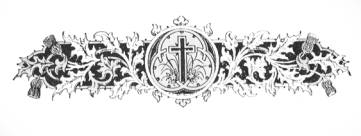 ΤΕΛΟΣΤῼ ΔΕ ΔΩΡΕΟΔΟΤῌ ΘΕῼΔΟΞΑ, ΤΙΜΗ ΚΑΙ ΠΡΟΣΚΥΝΗΣΙΣ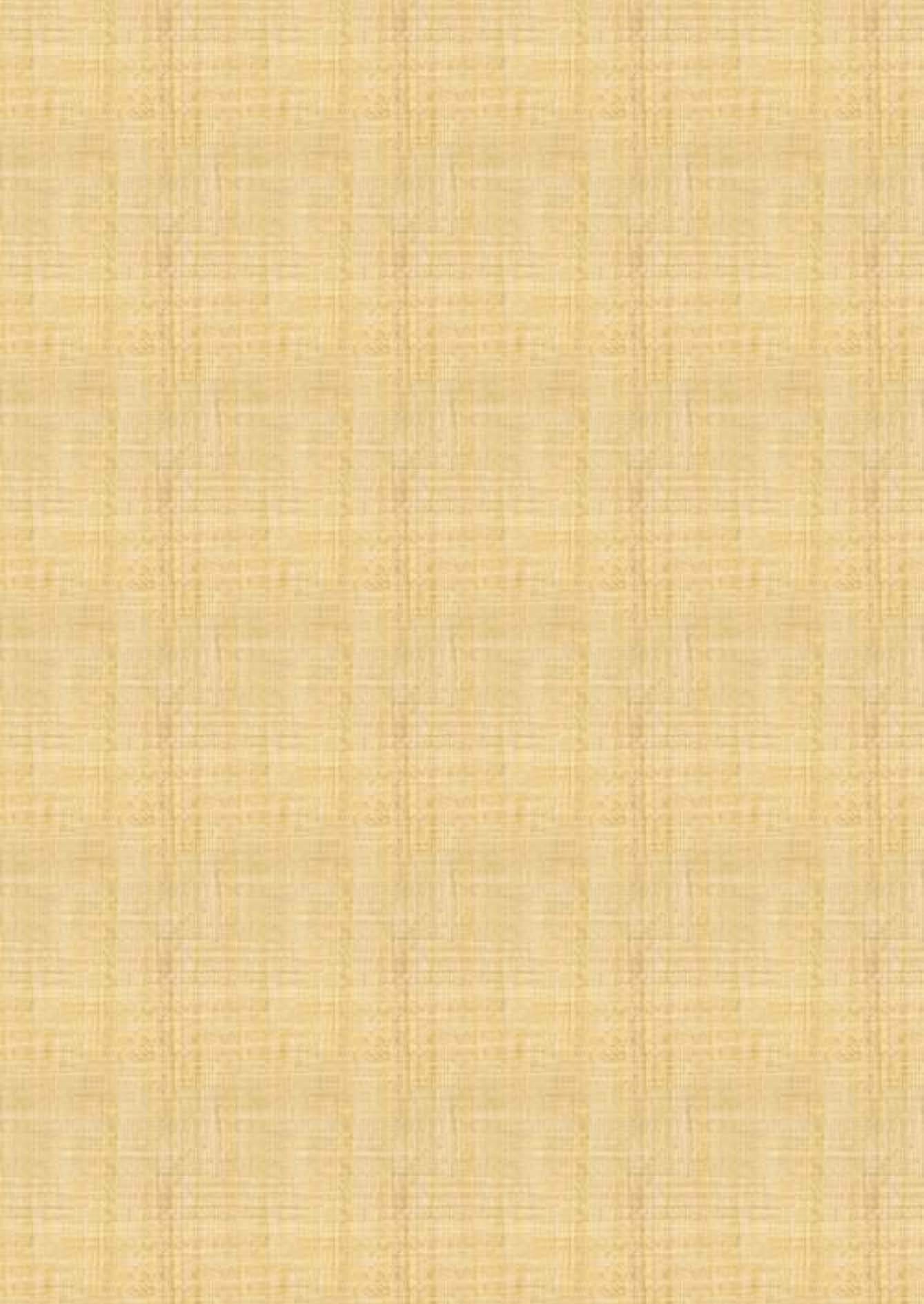 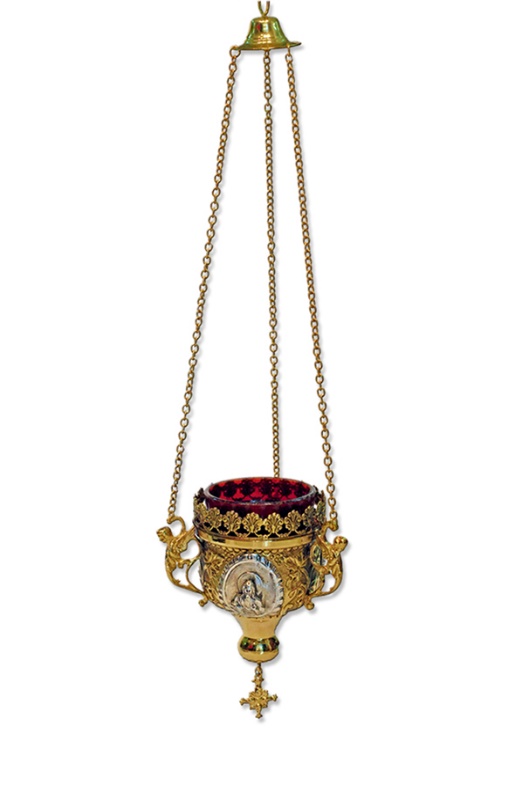 Εὔχεσθε ὑπὲρ ἡμῶνἘπιμέλειαΛουκᾶς Λουκᾶlouka.loukas@gmail.comἘπιμέλειαΓεράσιμος Μοναχὸς Ἁγιορείτηςgerry.monk@gmail.comΛογισμικὸ Συγγραφῆς Βυζαντινῆς ΜουσικῆςΛογισμικὸ Συγγραφῆς Βυζαντινῆς ΜουσικῆςΜουσικὰ Κείμενατοῦ Δημητρίου Παπαδοπούλουἦχος πλ.δ΄Ἀλλότριον τῶν μητέρων ἡ παρθενία, καὶ ξένον ταῖς παρθένοις ἡ παιδοποιΐα· ἐπὶ σοὶ Θεοτόκε, ἀμφότερα ᾠκονομήθη· διό σε πᾶσαι αἱ φυλαὶ τῆς γῆς ἀπαύστως μακαρίζομεν.ἦχος πλ.δ΄Ἀλλότριον τῶν μητέρων ἡ παρθενία, καὶ ξένον ταῖς παρθένοις ἡ παιδοποιΐα· ἐπὶ σοὶ Θεοτόκε, ἀμφότερα ᾠκονομήθη· διό σε πᾶσαι αἱ φυλαὶ τῆς γῆς ἀπαύστως μακαρίζομεν.ἦχος πλ.δ΄Ἀλλότριον τῶν μητέρων ἡ παρθενία, καὶ ξένον ταῖς παρθένοις ἡ παιδοποιΐα· ἐπὶ σοὶ Θεοτόκε, ἀμφότερα ᾠκονομήθη· διό σε πᾶσαι αἱ φυλαὶ τῆς γῆς ἀπαύστως μακαρίζομεν.Χουρμουζίου ΧαρτοφύλακοςΓεωργίου ΠρωγάκηΓαβριὴλ ΚουντιάδουΧρυσάνθου ΘεοδοσοπούλουΚωνσταντίνου ΠαπαγιάννηΧουρμουζίου Χαρτοφύλακος
Ειρμολόγιον 1825 σ.292* Μουσική Συλλογή
Γεωργίου Πρωγάκη 1909
Θ.Λειτουργία σ.275# Γαβριὴλ Κουντιάδου ἱερομονάχου
Μουσικόν Πεντηκοστάριον 1931-1935
1η επανέκδοση 1991 σ.268# Χρυσάνθου Θεοδοσόπουλου
Πεντηκοστάριον 1983 σ.154*πρωτ.Κων.Παπαγιάννη
Μουσικόν Μηνολόγιον
2007 σ.116/1815*ἦχος πλ.δ΄Μυστικὸς εἶ Θεοτόκε παράδεισος, ἀγεωργήτως βλαστήσασα Χριστόν, ὑφ' οὗ τὸ τοῦ Σταυροῦ, ζωηφόρον ἐν γῇ, πεφυτούργηται δένδρον· δι᾿ οὗ νῦν ὑψουμένου, προσκυνοῦντες αὐτὸν σὲ μεγαλύνομεν.ἦχος πλ.δ΄Μυστικὸς εἶ Θεοτόκε παράδεισος, ἀγεωργήτως βλαστήσασα Χριστόν, ὑφ' οὗ τὸ τοῦ Σταυροῦ, ζωηφόρον ἐν γῇ, πεφυτούργηται δένδρον· δι᾿ οὗ νῦν ὑψουμένου, προσκυνοῦντες αὐτὸν σὲ μεγαλύνομεν.ἦχος πλ.δ΄Μυστικὸς εἶ Θεοτόκε παράδεισος, ἀγεωργήτως βλαστήσασα Χριστόν, ὑφ' οὗ τὸ τοῦ Σταυροῦ, ζωηφόρον ἐν γῇ, πεφυτούργηται δένδρον· δι᾿ οὗ νῦν ὑψουμένου, προσκυνοῦντες αὐτὸν σὲ μεγαλύνομεν.Πέτρου ΛαμπαδαρίουΧουρμουζίου ΧαρτοφύλακοςΚωνσταντίνου Παπαγιάννη Ἰωάννου Πρωτοψάλτου
Ειρμολόγιον 1903 σ.91#Νεκταρίου Μοναχοῦ
Μουσικὸς Θησαυρὸς
Θείας Λειτουργίας
τόμος β΄ 1988 σ.523/80*πρωτ. Κων Παπαγιάννη
Μουσικόν Μηνολόγιον
2007 σ.201/1900*ἦχος δ΄Ἄγγελοι τὴν Εἴσοδον τῆς Πανάγνου,
ὁρῶντες ἐξεπλήττοντο πῶς ἡ Παρθένος εἰσῆλθεν, εἰς τὰ Ἅγια τῶν Ἁγίων.Ὡς ἐμψύχῳ Θεοῦ κιβωτῷ, ψαυέτω μηδαμῶς χεὶρ ἀμυήτων, χείλη δὲ πιστῶν, τῇ Θεοτόκῳ ἀσιγήτως, φωνὴν τοῦ ἀγγέλου ἀναμέλποντα, ἐν ἀγαλλιάσει βοάτω· Ὄντως ἀνωτέρα πάντων, ὑπάρχεις Παρθένε ἁγνή.ἦχος δ΄Ἄγγελοι τὴν Εἴσοδον τῆς Πανάγνου,
ὁρῶντες ἐξεπλήττοντο πῶς ἡ Παρθένος εἰσῆλθεν, εἰς τὰ Ἅγια τῶν Ἁγίων.Ὡς ἐμψύχῳ Θεοῦ κιβωτῷ, ψαυέτω μηδαμῶς χεὶρ ἀμυήτων, χείλη δὲ πιστῶν, τῇ Θεοτόκῳ ἀσιγήτως, φωνὴν τοῦ ἀγγέλου ἀναμέλποντα, ἐν ἀγαλλιάσει βοάτω· Ὄντως ἀνωτέρα πάντων, ὑπάρχεις Παρθένε ἁγνή.Πέτρου Πελοπονν. (καλλωπισμὸς Χουρμουζίου)Ἰωάννου ΠρωτοψάλτουΚωνσταντίνου ΠαπαγιάννηΓεωργίου ΠρωγάκηΠέτρου τοῦ Πελοποννησίου.Πέτρου τοῦ Πελοποννησίου
Εἰρμολόγιον 1825 σ.279*.Ιωάννου Πρωτοψάλτου
Ειρμολόγιον 1905 σ.55#.πρωτ.Κων.Παπαγιάννη
Μουσικόν Μηνολόγιον
2007 σ.270/2608*.Ιωάννου Πρωτοψάλτου
Ειρμολόγιον 1905 σ.55# Γεωργίου Πρωγάκη
Μουσική Συλλογή
Λειτουργία σ.265/941#ἦχος α΄Μεγάλυνον ψυχή μου, τὴν τιμιωτέραν, καὶ ἐνδοξοτέραν τῶν ἄνω στρατευμάτων.Μυστήριον ξένον, ὁρῶ καὶ παράδοξον! οὐρανὸν τὸ σπήλαιον· θρόνον χερουβικόν, τὴν Παρθένον· τὴν φάτνην χωρίον· ἐν ᾧ ἀνεκλίθη ὁ ἀχώρητος, Χριστὸς ὁ Θεός· ὃν ἀνυμνοῦντες μεγαλύνομεν.ἦχος α΄Μεγάλυνον ψυχή μου, τὴν τιμιωτέραν, καὶ ἐνδοξοτέραν τῶν ἄνω στρατευμάτων.Μυστήριον ξένον, ὁρῶ καὶ παράδοξον! οὐρανὸν τὸ σπήλαιον· θρόνον χερουβικόν, τὴν Παρθένον· τὴν φάτνην χωρίον· ἐν ᾧ ἀνεκλίθη ὁ ἀχώρητος, Χριστὸς ὁ Θεός· ὃν ἀνυμνοῦντες μεγαλύνομεν.ἦχος α΄Μεγάλυνον ψυχή μου, τὴν τιμιωτέραν, καὶ ἐνδοξοτέραν τῶν ἄνω στρατευμάτων.Μυστήριον ξένον, ὁρῶ καὶ παράδοξον! οὐρανὸν τὸ σπήλαιον· θρόνον χερουβικόν, τὴν Παρθένον· τὴν φάτνην χωρίον· ἐν ᾧ ἀνεκλίθη ὁ ἀχώρητος, Χριστὸς ὁ Θεός· ὃν ἀνυμνοῦντες μεγαλύνομεν.Ἰωάννου ΠρωτοψάλτουΚωνσταντίνου ΠαπαγιάννηΔημοσθένους Παϊκοπούλουκαταβασία θ΄ ᾠδῆςἸωάννου Πρωτοψάλτου
Εἰρμολόγιον 1903 σ.15#καταβασία θ΄ ᾠδῆςπρωτ.Κων.Παπαγιάννη
Μουσικόν Μηνολόγιον
2007 σ.322/3046*καταβασία θ΄ ᾠδῆςΠανδέκτη Εκκλησιαστικής Μουσικής Γ’ Θεία ΛειτουργίαΔημοσθένους Παϊκοπούλου2006 σ.386#ἦχος α΄Μεγάλυνον ψυχή μου, τὴν λυτρωσαμένην, ἡμᾶς ἐκ τῆς κατάρας.Στέργειν μὲν ἡμᾶς, ὡς ἀκίνδυνον φόβῳ, ῥᾷον σιωπήν, τῷ πόθῳ δὲ Παρθένε, ὕμνους ὑφαίνειν, συντόνως τεθηγμένους, ἐργῶδές ἐστιν, ἀλλὰ καὶ Μήτηρ σθένος, ὅση πέφυκεν ἡ προαίρεσις δίδου.ἦχος α΄Μεγάλυνον ψυχή μου, τὴν λυτρωσαμένην, ἡμᾶς ἐκ τῆς κατάρας.Στέργειν μὲν ἡμᾶς, ὡς ἀκίνδυνον φόβῳ, ῥᾷον σιωπήν, τῷ πόθῳ δὲ Παρθένε, ὕμνους ὑφαίνειν, συντόνως τεθηγμένους, ἐργῶδές ἐστιν, ἀλλὰ καὶ Μήτηρ σθένος, ὅση πέφυκεν ἡ προαίρεσις δίδου.ἦχος α΄Μεγάλυνον ψυχή μου, τὴν λυτρωσαμένην, ἡμᾶς ἐκ τῆς κατάρας.Στέργειν μὲν ἡμᾶς, ὡς ἀκίνδυνον φόβῳ, ῥᾷον σιωπήν, τῷ πόθῳ δὲ Παρθένε, ὕμνους ὑφαίνειν, συντόνως τεθηγμένους, ἐργῶδές ἐστιν, ἀλλὰ καὶ Μήτηρ σθένος, ὅση πέφυκεν ἡ προαίρεσις δίδου.Ἰωάννου ΠρωτοψάλτουΠέτρου ΛαμπαδαρίουΚωνσταντίνου ΠαπαγιάννηἸωάννου Πρωτοψάλτου
Εἰρμολόγιον 1903 σ.15#πρωτ.Κων.Παπαγιάννη
Μουσικόν Μηνολόγιον
 2007 σ.310/3033*πρωτ.Κων.Παπαγιάννη
Μουσικόν Μηνολόγιον
 2007 σ.310/3033*ἦχος β΄Μεγάλυνον ψυχή μου, τὴν τιμιωτέραν τῶν ἄνω στρατευμάτων.Ἀπορεῖ πᾶσα γλῶσσα, εὐφημεῖν πρὸς ἀξίαν, ἰλιγγιᾷ δὲ νοῦς καὶ ὑπερκόσμιος, ὑμνεῖν σε Θεοτόκε· ὅμως ἀγαθὴ ὑπάρχουσα, τὴν πίστιν δέχου· καὶ γὰρ τὸν πόθον οἶδας, τὸν ἔνθεον ἡμῶν· σὺ γὰρ Χριστιανῶν εἶ προστάτις, σὲ μεγαλύνομεν.ἦχος β΄Μεγάλυνον ψυχή μου, τὴν τιμιωτέραν τῶν ἄνω στρατευμάτων.Ἀπορεῖ πᾶσα γλῶσσα, εὐφημεῖν πρὸς ἀξίαν, ἰλιγγιᾷ δὲ νοῦς καὶ ὑπερκόσμιος, ὑμνεῖν σε Θεοτόκε· ὅμως ἀγαθὴ ὑπάρχουσα, τὴν πίστιν δέχου· καὶ γὰρ τὸν πόθον οἶδας, τὸν ἔνθεον ἡμῶν· σὺ γὰρ Χριστιανῶν εἶ προστάτις, σὲ μεγαλύνομεν.ἦχος β΄Μεγάλυνον ψυχή μου, τὴν τιμιωτέραν τῶν ἄνω στρατευμάτων.Ἀπορεῖ πᾶσα γλῶσσα, εὐφημεῖν πρὸς ἀξίαν, ἰλιγγιᾷ δὲ νοῦς καὶ ὑπερκόσμιος, ὑμνεῖν σε Θεοτόκε· ὅμως ἀγαθὴ ὑπάρχουσα, τὴν πίστιν δέχου· καὶ γὰρ τὸν πόθον οἶδας, τὸν ἔνθεον ἡμῶν· σὺ γὰρ Χριστιανῶν εἶ προστάτις, σὲ μεγαλύνομεν.Γεωργίου ΠρωγάκηΚωνσταντίνου ΠαπαγιάννηΔημοσθένους Παϊκοπούλουᾠδὴ θ΄ εἰρμὸςΓεωργίου ΠρωγάκηΜουσική Συλλογή1909 σ.260/936#ᾠδὴ θ’ ὁ εἱρμὸςπρωτ.Κων.Παπαγιάννη
Μουσικόν Μηνολόγιον
2001 σ.146*ᾠδὴ θ’ ὁ εἱρμὸςΠανδέκτη Εκκλησιαστικής Μουσικής
 Γ’ Θεία Λειτουργία
Δημοσθένους Παϊκοπούλου
2006 σ.390/408#ἦχος β΄Μεγάλυνον, ψυχή μου, τὴν τιμιωτέραν τῶν ἄνω στρατευμάτων.Ὢ τῶν ὑπὲρ νοῦν τοῦ τόκου σου θαυμάτων! Νύμφη Πάναγνε, Μῆτερ εὐλογημένη. Δι' ἧς τυχόντες, παντελοῦς σωτηρίας, Ἐπάξιον κροτοῦμεν, ὡς εὐεργέτῃ, Δῶρον φέροντες, ὕμνον εὐχαριστίας.ἦχος β΄Μεγάλυνον, ψυχή μου, τὴν τιμιωτέραν τῶν ἄνω στρατευμάτων.Ὢ τῶν ὑπὲρ νοῦν τοῦ τόκου σου θαυμάτων! Νύμφη Πάναγνε, Μῆτερ εὐλογημένη. Δι' ἧς τυχόντες, παντελοῦς σωτηρίας, Ἐπάξιον κροτοῦμεν, ὡς εὐεργέτῃ, Δῶρον φέροντες, ὕμνον εὐχαριστίας.ἦχος β΄Μεγάλυνον, ψυχή μου, τὴν τιμιωτέραν τῶν ἄνω στρατευμάτων.Ὢ τῶν ὑπὲρ νοῦν τοῦ τόκου σου θαυμάτων! Νύμφη Πάναγνε, Μῆτερ εὐλογημένη. Δι' ἧς τυχόντες, παντελοῦς σωτηρίας, Ἐπάξιον κροτοῦμεν, ὡς εὐεργέτῃ, Δῶρον φέροντες, ὕμνον εὐχαριστίας.Χουρμουζίου ΧαρτοφύλακοςΚωνσταντίνου ΠαπαγιάννηΔημοσθένους ΠαϊκοπούλουΧουρμουζίου Χαρτοφύλακος
Ειρμολόγιον 1825 σ.53*Χουρμουζίου Χαρτοφύλακος
Ειρμολόγιον 1825 σ.53#Χουρμουζίου ΧαρτοφύλακοςΕιρμολόγιον 1825 σ.55#πρωτ.Κων.Παπαγιάννη
Μουσικόν Μηνολόγιον
2001 σ.133*πρωτ.Κων.Παπαγιάννη
Μουσικόν Μηνολόγιον
2001 σ.134*Δημοσθένη Παϊκόπουλου
Ειρμολόγιον 2013 σ.106/126*Δημοσθένη Παϊκόπουλου
Ειρμολόγιον 2013 σ.115*ἦχος γ΄Θεοτόκε ἡ ἐλπίς, πάντων τῶν χριστιανῶν, σκέπε φρούρει φύλαττε, τοὺς ἐλπίζοντας εἰς σέ.Ἐν νόμῳ, σκιᾷ καὶ γράμματι, τύπον κατίδωμεν οἱ πιστοί, πᾶν ἄρσεν τὸ τὴν μήτραν διανοῖγον, ἅγιον Θεῷ· διὸ πρωτότοκον Λόγον, Πατρὸς ἀνάρχου Υἱόν, πρωτοτοκούμενον Μητρί, ἀπειράνδρῳ, μεγαλύνομεν.ἦχος γ΄Θεοτόκε ἡ ἐλπίς, πάντων τῶν χριστιανῶν, σκέπε φρούρει φύλαττε, τοὺς ἐλπίζοντας εἰς σέ.Ἐν νόμῳ, σκιᾷ καὶ γράμματι, τύπον κατίδωμεν οἱ πιστοί, πᾶν ἄρσεν τὸ τὴν μήτραν διανοῖγον, ἅγιον Θεῷ· διὸ πρωτότοκον Λόγον, Πατρὸς ἀνάρχου Υἱόν, πρωτοτοκούμενον Μητρί, ἀπειράνδρῳ, μεγαλύνομεν.ἦχος γ΄Θεοτόκε ἡ ἐλπίς, πάντων τῶν χριστιανῶν, σκέπε φρούρει φύλαττε, τοὺς ἐλπίζοντας εἰς σέ.Ἐν νόμῳ, σκιᾷ καὶ γράμματι, τύπον κατίδωμεν οἱ πιστοί, πᾶν ἄρσεν τὸ τὴν μήτραν διανοῖγον, ἅγιον Θεῷ· διὸ πρωτότοκον Λόγον, Πατρὸς ἀνάρχου Υἱόν, πρωτοτοκούμενον Μητρί, ἀπειράνδρῳ, μεγαλύνομεν.Ἰωάννου ΠρωτοψάλτουΔημοσθένους ΠαϊκοπούλουΚωνσταντίνου ΠαπαγιάννηἸωάννου Πρωτοψάλτου
Ειρμολόγιον 1903 σ.50#.Δημοσθένους Παϊκοπούλου
Πανδέκτη Εκκλησιαστικής Μουσικής
Γ' Θεία Λειτουργία 2006 σ.393#πρωτ.Κων.Παπαγιάννη
Μουσικόν Μηνολόγιον
2002 σ.75/522*ἦχος δ΄Εὐαγγελίζου γῆ χαρὰν μεγάλην, αἰνεῖτε οὐρανοὶ Θεοῦ τὴν δόξαν.Ὡς ἐμψύχῳ Θεοῦ κιβωτῷ, ψαυέτω μηδαμῶς χεὶρ ἀμυήτων. Χείλη δὲ πιστῶν τῇ Θεοτόκῳ ἀσιγήτως. Φωνὴν τοῦ ἀγγέλου ἀναμέλποντα, ἐν ἀγαλλιάσει βοάτω· Χαῖρε Κεχαριτωμένη ὁ Κύριος μετά σοῦ.ἦχος δ΄Εὐαγγελίζου γῆ χαρὰν μεγάλην, αἰνεῖτε οὐρανοὶ Θεοῦ τὴν δόξαν.Ὡς ἐμψύχῳ Θεοῦ κιβωτῷ, ψαυέτω μηδαμῶς χεὶρ ἀμυήτων. Χείλη δὲ πιστῶν τῇ Θεοτόκῳ ἀσιγήτως. Φωνὴν τοῦ ἀγγέλου ἀναμέλποντα, ἐν ἀγαλλιάσει βοάτω· Χαῖρε Κεχαριτωμένη ὁ Κύριος μετά σοῦ.ἦχος δ΄Εὐαγγελίζου γῆ χαρὰν μεγάλην, αἰνεῖτε οὐρανοὶ Θεοῦ τὴν δόξαν.Ὡς ἐμψύχῳ Θεοῦ κιβωτῷ, ψαυέτω μηδαμῶς χεὶρ ἀμυήτων. Χείλη δὲ πιστῶν τῇ Θεοτόκῳ ἀσιγήτως. Φωνὴν τοῦ ἀγγέλου ἀναμέλποντα, ἐν ἀγαλλιάσει βοάτω· Χαῖρε Κεχαριτωμένη ὁ Κύριος μετά σοῦ.Πέτρου ΛαμπαδαρίουἸωάννου ΠρωτοψάλτουΔημοσθένους Παϊκοπούλου.Ιωάννου Πρωτοψάλτου
Ειρμολόγιον 1905 σ.55#.πρωτ.Κων.Παπαγιάννη
Μουσικόν Μηνολόγιον
2007 σ.227/674*.Δημοσθένους Παϊκοπούλου
Θεία Λειτουργία
2006 σ.395*ἦχος πλ.δ΄Τὴν ἁγνὴν ἐνδόξως τιμήσωμεν, λαοὶ Θεοτόκον, τὴν τὸ πῦρ τῆς Θεότητος, δεξαμένη ἐν τῇ γαστρὶ ἀφλέκτως ὕμνοις ἀσιγήτοις μεγαλύνωμεν.ἦχος πλ.δ΄Τὴν ἁγνὴν ἐνδόξως τιμήσωμεν, λαοὶ Θεοτόκον, τὴν τὸ πῦρ τῆς Θεότητος, δεξαμένη ἐν τῇ γαστρὶ ἀφλέκτως ὕμνοις ἀσιγήτοις μεγαλύνωμεν.ἦχος πλ.δ΄Τὴν ἁγνὴν ἐνδόξως τιμήσωμεν, λαοὶ Θεοτόκον, τὴν τὸ πῦρ τῆς Θεότητος, δεξαμένη ἐν τῇ γαστρὶ ἀφλέκτως ὕμνοις ἀσιγήτοις μεγαλύνωμεν.Ἐμμανουὴλ ΦαρλέκαΚωνσταντίνου ΠαπαγιάννηΠέτρου ΒυζαντίουΝεκταρίου Μοναχοῦπρωτ.Κων.Παπαγιάννη
Μουσικόν Τριώδιον Α
2003 σ.247#Ἐμμανουὴλ Φαρλέκα
Τριώδιον 1931 σ.317*Ἰωάννου Πρωτοψάλτου
Ειρμολόγιον 1903 σ.95#Νεκταρίου Μοναχοῦ
Μουσικός Θησαυρός Λειτουργίας β’ 1988 σ.542#ἦχος δ΄Θεὸς Κύριος, καὶ ἐπέφανεν ἡμῖν, συστήσασθε ἑορτήν, καὶ ἀγαλλόμενοι, δεῦτε μεγαλύνωμεν Χριστόν, μετὰ βαΐων καὶ κλάδων, ὕμνοις κραυγάζοντες· Εὐλογημένος ὁ ἐρχόμενος, ἐν ὀνόματι Κυρίου, Σωτῆρος ἡμῶν.ἦχος δ΄Θεὸς Κύριος, καὶ ἐπέφανεν ἡμῖν, συστήσασθε ἑορτήν, καὶ ἀγαλλόμενοι, δεῦτε μεγαλύνωμεν Χριστόν, μετὰ βαΐων καὶ κλάδων, ὕμνοις κραυγάζοντες· Εὐλογημένος ὁ ἐρχόμενος, ἐν ὀνόματι Κυρίου, Σωτῆρος ἡμῶν.ἦχος δ΄Θεὸς Κύριος, καὶ ἐπέφανεν ἡμῖν, συστήσασθε ἑορτήν, καὶ ἀγαλλόμενοι, δεῦτε μεγαλύνωμεν Χριστόν, μετὰ βαΐων καὶ κλάδων, ὕμνοις κραυγάζοντες· Εὐλογημένος ὁ ἐρχόμενος, ἐν ὀνόματι Κυρίου, Σωτῆρος ἡμῶν.Ἰωάννου ΠρωτοψάλτουΚωνσταντίνου ΠαπαγιάννηἸωάννου Ἀρβανίτη.Ἰωάννου Πρωτοψάλτου
Ειρμολόγιον 1903 σ.67#.πρωτ.Κων.ΠαπαγιάννηΜουσικόν Τριώδιον Α΄2003 σ.275*.Ἰωάννης Ἀρβανίτης*ἦχος α΄Ὁ ἄγγελος ἐβόα τῇ κεχαριτωμένῃ· Ἁγνὴ Παρθένε, χαῖρε, καὶ πάλιν ἐρῶ· Χαῖρε·ὁ σὸς υἱὸς ἀνέστη τριήμερος ἐκ τάφου.Φωτίζου, φωτίζου, ἡ νέα Ἱερουσαλήμ· ἡ γὰρ δόξα Κυρίου ἐπὶ σὲ ἀνέτειλε. Χόρευε νῦν, καὶ ἀγάλλου Σιών, σὺ δὲ ἁγνή, τέρπου Θεοτόκε, ἐν τῇ ἐγέρσει τοῦ τόκου σου.ἦχος α΄Ὁ ἄγγελος ἐβόα τῇ κεχαριτωμένῃ· Ἁγνὴ Παρθένε, χαῖρε, καὶ πάλιν ἐρῶ· Χαῖρε·ὁ σὸς υἱὸς ἀνέστη τριήμερος ἐκ τάφου.Φωτίζου, φωτίζου, ἡ νέα Ἱερουσαλήμ· ἡ γὰρ δόξα Κυρίου ἐπὶ σὲ ἀνέτειλε. Χόρευε νῦν, καὶ ἀγάλλου Σιών, σὺ δὲ ἁγνή, τέρπου Θεοτόκε, ἐν τῇ ἐγέρσει τοῦ τόκου σου.ἦχος α΄Ὁ ἄγγελος ἐβόα τῇ κεχαριτωμένῃ· Ἁγνὴ Παρθένε, χαῖρε, καὶ πάλιν ἐρῶ· Χαῖρε·ὁ σὸς υἱὸς ἀνέστη τριήμερος ἐκ τάφου.Φωτίζου, φωτίζου, ἡ νέα Ἱερουσαλήμ· ἡ γὰρ δόξα Κυρίου ἐπὶ σὲ ἀνέτειλε. Χόρευε νῦν, καὶ ἀγάλλου Σιών, σὺ δὲ ἁγνή, τέρπου Θεοτόκε, ἐν τῇ ἐγέρσει τοῦ τόκου σου.Ἰωάννου ΠρωτοψάλτουΧρυσάνθου ΘεοδοσοπούλουΔημοσθένους ΠαϊκοπούλουΠέτρου ἘφεσίουἸωάννη ἈρβανίτηΝηλέως ΚαμαράδουΚωνσταντίνου ΠαπαγιάννηΓαβριὴλ Κουντιάδου ΙΓαβριὴλ Κουντιάδου ΙΙΓαβριὴλ Κουντιάδου ΙΙΙΓαβριὴλ Κουντιάδου ΙVἸωάννου Πρωτοψάλτου
Ειρμολόγιον 1903 σ.25#Χρύσανθου Θεοδοσόπουλου
Πεντηκοστάριον 1983 σ.39#Πανδέκτη Εκκλησιαστικής Μουσικής Γ’ Θεία ΛειτουργίαΔημοσθένους Παϊκοπούλου2006 σ.399#πρωτ.Κων.Παπαγιάννη
Μουσικόν Πεντηκοστάριον
2005 σ.40*Ἰωάννου Αρβανίτη 2001*πρωτ.Κων.Παπαγιάννη
Μουσικόν Πεντηκοστάριον
2005 σ.41*πρωτ.Κων.Παπαγιάννη
Μουσικόν Πεντηκοστάριον
2005 σ.19#Γαβριὴλ Κουντιάδου ἱερομονάχου
Μουσικόν Πεντηκοστάριον
α΄ ἔκδοσις 1931-1935
ἐπανέκδοσις 1991 σ.47*Γαβριὴλ Κουντιάδου ἱερομονάχουΜουσικόν Πεντηκοστάριονα΄ ἔκδοσις 1931-1935ἐπανέκδοσις 1991 σ.79*Γαβριήλ Κουντιάδου ἱερομονάχουΜουσικόν Πεντηκοστάριονα΄ ἔκδοσις 1931-1935ἐπανέκδοσις 1991 σ.118*Γαβριήλ Κουντιάδου ἱερομονάχου
Μουσικόν Πεντηκοστάριον
α΄ ἔκδοσις 1931-1935
ἐπανέκδοσις 1991 σ.339*ἦχος α΄Σὲ τὴν φαεινὴν λαμπάδα καὶ Μητέρα τοῦ Θεοῦ, τὴν ἀρίζηλον δόξαν καὶ ἀνωτέραν πάντων τῶν ποιημάτων ἐν ὕμνοις μεγαλύνομεν.ἦχος α΄Σὲ τὴν φαεινὴν λαμπάδα καὶ Μητέρα τοῦ Θεοῦ, τὴν ἀρίζηλον δόξαν καὶ ἀνωτέραν πάντων τῶν ποιημάτων ἐν ὕμνοις μεγαλύνομεν.ἦχος α΄Σὲ τὴν φαεινὴν λαμπάδα καὶ Μητέρα τοῦ Θεοῦ, τὴν ἀρίζηλον δόξαν καὶ ἀνωτέραν πάντων τῶν ποιημάτων ἐν ὕμνοις μεγαλύνομεν.Γεωργίου ΠρωγάκηΓαβριὴλ ΚουντιάδουΧρυσάνθου ΘεοδοσοπούλουΚωνσταντίνου ΠαπαγιάννηΜουσική Συλλογή
Γεωργίου Πρωγάκη
Θ. Λειτουργία 1909 σ.274#Γαβριὴλ Κουντιάδου ἱερομονάχου
Μουσικόν Πεντηκοστάριον
α΄ ἔκδοσις 1931-1935
ἐπανέκδοσις 1991 σ.171*Χρύσανθου Θεοδοσόπουλου
Πεντηκοστάριον 1983 σ.120#πρωτ.Κων.Παπαγιάννη
Μουσικόν Πεντηκοστάριον
2005 σ.178/192*ἦχος α΄Ὁ ἄγγελος ἐβόα τῇ κεχαριτωμένῃ· Ἁγνὴ Παρθένε, χαῖρε, καὶ πάλιν ἐρῶ· Χαῖρε·ὁ σὸς υἱὸς ἀνέστη τριήμερος ἐκ τάφου.Συμφώνως Παρθένε, σὲ μακαρίζομεν πιστοί, Χαῖρε πύλη Κυρίου, χαῖρε πόλις ἔμψυχε, χαῖρε, δι' ἧς ἡμῖν ἔλαμψε, σήμερον φῶς τοῦ ἐκ σοῦ τεχθέντος, τῆς ἐκ νεκρῶν ἀναστάσεως.ἦχος α΄Ὁ ἄγγελος ἐβόα τῇ κεχαριτωμένῃ· Ἁγνὴ Παρθένε, χαῖρε, καὶ πάλιν ἐρῶ· Χαῖρε·ὁ σὸς υἱὸς ἀνέστη τριήμερος ἐκ τάφου.Συμφώνως Παρθένε, σὲ μακαρίζομεν πιστοί, Χαῖρε πύλη Κυρίου, χαῖρε πόλις ἔμψυχε, χαῖρε, δι' ἧς ἡμῖν ἔλαμψε, σήμερον φῶς τοῦ ἐκ σοῦ τεχθέντος, τῆς ἐκ νεκρῶν ἀναστάσεως.ἦχος α΄Ὁ ἄγγελος ἐβόα τῇ κεχαριτωμένῃ· Ἁγνὴ Παρθένε, χαῖρε, καὶ πάλιν ἐρῶ· Χαῖρε·ὁ σὸς υἱὸς ἀνέστη τριήμερος ἐκ τάφου.Συμφώνως Παρθένε, σὲ μακαρίζομεν πιστοί, Χαῖρε πύλη Κυρίου, χαῖρε πόλις ἔμψυχε, χαῖρε, δι' ἧς ἡμῖν ἔλαμψε, σήμερον φῶς τοῦ ἐκ σοῦ τεχθέντος, τῆς ἐκ νεκρῶν ἀναστάσεως.Δημητρίου ΣουρλαντζῆΓαβριὴλ ΚουντιάδουΚωνσταντίνου ΠρίγγουΧρυσάνθου ΘεοδοσοπούλουΚωνσταντίνου ΠαπαγιάννηΒυζαντινή Θ. ΛειτουργίαΔημητρίου Σουρλαντζή1992 σ.434#,438#Γαβριὴλ Κουντιάδου ἱερομονάχουΜουσικόν Πεντηκοστάριον1991 σ.149#,239#Κωνσταντίνου ΠρίγγουΘεία Λειτουργίαεπιμέλεια Γεώργιος Κωνσταντίνου2010 σ.355#Χρύσανθου Θεοδοσόπουλου
Πεντηκοστάριον 1983 σ.39#Χρύσανθου Θεοδοσόπουλου
Πεντηκοστάριον 1983 σ.139*πρωτ.Κων.Παπαγιάννη
Μουσικόν Πεντηκοστάριον
2005 σ.19#πρωτ.Κων.Παπαγιάννη
Μουσικόν Πεντηκοστάριον
2005 σ.258*ἦχος πλ.δ΄Ἀλλότριον τῶν μητέρων ἡ παρθενία, καὶ ξένον ταῖς παρθένοις ἡ παιδοποιΐα· ἐπὶ σοὶ Θεοτόκε, ἀμφότερα ᾠκονομήθη· διό σε πᾶσαι αἱ φυλαὶ τῆς γῆς ἀπαύστως μακαρίζομεν.ἦχος πλ.δ΄Ἀλλότριον τῶν μητέρων ἡ παρθενία, καὶ ξένον ταῖς παρθένοις ἡ παιδοποιΐα· ἐπὶ σοὶ Θεοτόκε, ἀμφότερα ᾠκονομήθη· διό σε πᾶσαι αἱ φυλαὶ τῆς γῆς ἀπαύστως μακαρίζομεν.ἦχος πλ.δ΄Ἀλλότριον τῶν μητέρων ἡ παρθενία, καὶ ξένον ταῖς παρθένοις ἡ παιδοποιΐα· ἐπὶ σοὶ Θεοτόκε, ἀμφότερα ᾠκονομήθη· διό σε πᾶσαι αἱ φυλαὶ τῆς γῆς ἀπαύστως μακαρίζομεν.Χουρμουζίου ΧαρτοφύλακοςΓεωργίου ΠρωγάκηΓαβριὴλ ΚουντιάδουΧρυσάνθου ΘεοδοσοπούλουΚωνσταντίνου ΠαπαγιάννηΧουρμουζίου Χαρτοφύλακος
Ειρμολόγιον 1825 σ.292* Μουσική Συλλογή
Γεωργίου Πρωγάκη 1909
Θ.Λειτουργία σ.275# Γαβριὴλ Κουντιάδου ἱερομονάχου
Μουσικόν Πεντηκοστάριον 1931-1935
1η επανέκδοση 1991 σ.268# Χρυσάνθου Θεοδοσόπουλου
Πεντηκοστάριον 1983 σ.154*πρωτ.Κων.Παπαγιάννη
Μουσικόν Μηνολόγιον
2007 σ.116/1815*ἦχος α΄Ὁ ἄγγελος ἐβόα τῇ κεχαριτωμένῃ· Ἁγνὴ Παρθένε, χαῖρε, καὶ πάλιν ἐρῶ· Χαῖρε·ὁ σὸς υἱὸς ἀνέστη τριήμερος ἐκ τάφου.Εὐφραίνου, ἀγάλλου, ἡ θεία πύλη τοῦ φωτός· ὁ γὰρ δύνας ἐν τάφῳ, Ἰησοῦς ἀνέτειλε, λάμψας ἡλίου φαιδρότερον καὶ τοὺς πιστοὺς πάντας καταυγάσας, θεοχαρίτωτε Δέσποινα.ἦχος α΄Ὁ ἄγγελος ἐβόα τῇ κεχαριτωμένῃ· Ἁγνὴ Παρθένε, χαῖρε, καὶ πάλιν ἐρῶ· Χαῖρε·ὁ σὸς υἱὸς ἀνέστη τριήμερος ἐκ τάφου.Εὐφραίνου, ἀγάλλου, ἡ θεία πύλη τοῦ φωτός· ὁ γὰρ δύνας ἐν τάφῳ, Ἰησοῦς ἀνέτειλε, λάμψας ἡλίου φαιδρότερον καὶ τοὺς πιστοὺς πάντας καταυγάσας, θεοχαρίτωτε Δέσποινα.ἦχος α΄Ὁ ἄγγελος ἐβόα τῇ κεχαριτωμένῃ· Ἁγνὴ Παρθένε, χαῖρε, καὶ πάλιν ἐρῶ· Χαῖρε·ὁ σὸς υἱὸς ἀνέστη τριήμερος ἐκ τάφου.Εὐφραίνου, ἀγάλλου, ἡ θεία πύλη τοῦ φωτός· ὁ γὰρ δύνας ἐν τάφῳ, Ἰησοῦς ἀνέτειλε, λάμψας ἡλίου φαιδρότερον καὶ τοὺς πιστοὺς πάντας καταυγάσας, θεοχαρίτωτε Δέσποινα.Δημητρίου ΣουρλαντζῆΓαβριήλ ΚουντιάδουΧρυσάνθου ΘεοδοσοπούλουΚωνσταντίνου ΠαπαγιάννηΒυζαντινή Θ. Λειτουργία
Δημητρίου Σουρλαντζή
1992 σ.434#,440#Γαβριὴλ Κουντιάδου ἱερομονάχουΜουσικόν Πεντηκοστάριονα΄ ἔκδοσις 1931-1935ἐπανέκδοσις 1991 σ.301#Χρύσανθου Θεοδοσόπουλου
Πεντηκοστάριον 1983 σ.39#Χρύσανθου Θεοδοσόπουλου
Πεντηκοστάριον 1983 σ.166# πρωτ.Κων.Παπαγιάννη
Μουσικόν Πεντηκοστάριον
2005 σ.19#πρωτ.Κων.Παπαγιάννη
Μουσικόν Πεντηκοστάριον
2005 σ.321#ἦχος πλ.α΄Σὲ τὴν ὑπὲρ νοῦν καὶ λόγον Μητέρα Θεοῦ, τὴν ἐν χρόνῳ τὸν ἄχρονον ἀφράστως κυήσασαν, οἱ πιστοὶ ὁμοφρόνως μεγαλύνομεν.ἦχος πλ.α΄Σὲ τὴν ὑπὲρ νοῦν καὶ λόγον Μητέρα Θεοῦ, τὴν ἐν χρόνῳ τὸν ἄχρονον ἀφράστως κυήσασαν, οἱ πιστοὶ ὁμοφρόνως μεγαλύνομεν.ἦχος πλ.α΄Σὲ τὴν ὑπὲρ νοῦν καὶ λόγον Μητέρα Θεοῦ, τὴν ἐν χρόνῳ τὸν ἄχρονον ἀφράστως κυήσασαν, οἱ πιστοὶ ὁμοφρόνως μεγαλύνομεν.Γεωργίου ΠρωγάκηΘρασυβούλου ΣτανίτσαΓαβριήλ ΚουντιάδουΧρυσάνθου ΘεοδοσοπούλουΜουσική Συλλογή
Γεωργίου Πρωγάκη
1909 σ.276/952#Πανδέκτη
Εκκλησιαστικής Μουσικής
Γ΄ Θεία Λειτουργία
Δημοσθένους Παϊκοπούλου
2006 σ.407/425#Γαβριὴλ Κουντιάδου ἱερομονάχου
Μουσικόν Πεντηκοστάριον
1991 σ.388#Χρύσανθου ΘεοδοσόπουλουΠεντηκοστάριον 1983 σ.181*ἦχος βαρὺςΜὴ τῆς φθορᾶς διαπείρᾳ κυοφορήσασα, καὶ παντεχνήμονι Λόγῳ σάρκα δανείσασα, Μῆτερ ἀπείρανδρε, Παρθένε Θεοτόκε, δοχεῖον τοῦ ἀστέκτου, χωρίον τοῦ ἀπείρου πλαστουργοῦ σου, σὲ μεγαλύνομεν.ἦχος βαρὺςΜὴ τῆς φθορᾶς διαπείρᾳ κυοφορήσασα, καὶ παντεχνήμονι Λόγῳ σάρκα δανείσασα, Μῆτερ ἀπείρανδρε, Παρθένε Θεοτόκε, δοχεῖον τοῦ ἀστέκτου, χωρίον τοῦ ἀπείρου πλαστουργοῦ σου, σὲ μεγαλύνομεν.ἦχος βαρὺςΜὴ τῆς φθορᾶς διαπείρᾳ κυοφορήσασα, καὶ παντεχνήμονι Λόγῳ σάρκα δανείσασα, Μῆτερ ἀπείρανδρε, Παρθένε Θεοτόκε, δοχεῖον τοῦ ἀστέκτου, χωρίον τοῦ ἀπείρου πλαστουργοῦ σου, σὲ μεγαλύνομεν.Χουρμουζίου ΧαρτοφύλακοςΓαβριὴλ Κουντιάδου IΚωνσταντίνου Παπαγιάννη ΙΓεωργίου ΠρωγάκηΓαβριὴλ Κουντιάδου IIΚωνσταντίνου Παπαγιάννη ΙΙΧρυσάνθου ΘεοδοσοπούλουἑπτάφωνοςΝεκταρίου Μοναχού
Μουσικός Θησαυρός Λειτουργίας β’
1988 σ.545#Μουσική Συλλογή
Γεωργίου Πρωγάκη
Θ. Λειτουργία 1909 σ.277/953#βαρὺς διατονικὸςΓαβριὴλ Κουντιάδου ἱερομονάχου
Μουσικόν Πεντηκοστάριον
α΄ ἔκδοσις 1931-1935
ἐπανέκδοση 1991 σ.468*βαρὺς ἐναρμόνιοςΓαβριὴλ Κουντιάδου ἱερομονάχου
Μουσικόν Πεντηκοστάριον
α΄ ἔκδοσις 1931-1935
ἐπανέκδοση 1991 σ.469*Χρύσανθου Θεοδοσόπουλου
Πεντηκοστάριον 1983 σ.264*βαρὺς διατονικὸςπρωτ.Κων.Παπαγιάννη
Μουσικόν Πεντηκοστάριον
2005 σ.509*βαρὺς ἐναρμόνιοςπρωτ.Κων.Παπαγιάννη
Μουσικόν Πεντηκοστάριον
2005 σ.502*ἦχος δ΄Χαίροις Ἄνασσα, μητροπάρθενον κλέος. Ἄπαν γὰρ εὐδίνητον εὔλαλον στόμα, ῥητρεῦον, οὐ σθένει σε μέλπειν ἀξίως ἰλιγγιᾷ δὲ νοῦς ἅπας σου τὸν τόκον νοεῖν· ὅθεν σε συμφώνως δοξάζομεν.ἦχος δ΄Χαίροις Ἄνασσα, μητροπάρθενον κλέος. Ἄπαν γὰρ εὐδίνητον εὔλαλον στόμα, ῥητρεῦον, οὐ σθένει σε μέλπειν ἀξίως ἰλιγγιᾷ δὲ νοῦς ἅπας σου τὸν τόκον νοεῖν· ὅθεν σε συμφώνως δοξάζομεν.ἦχος δ΄Χαίροις Ἄνασσα, μητροπάρθενον κλέος. Ἄπαν γὰρ εὐδίνητον εὔλαλον στόμα, ῥητρεῦον, οὐ σθένει σε μέλπειν ἀξίως ἰλιγγιᾷ δὲ νοῦς ἅπας σου τὸν τόκον νοεῖν· ὅθεν σε συμφώνως δοξάζομεν.Γεωργίου ΠρωγάκηΝεκταρίου ΜοναχοῦΓαβριὴλ ΚουντιάδουἸωάννου ΠρωτοψάλτουΧρυσάνθου ΘεοδοσοπούλουΚωνσταντίνου Παπαγιάννη Γεωργίου Πρωγάκη
Μουσική Συλλογή
Θ. Λειτουργία 
1909 σ.278/954# Νεκταρίου Μοναχοῦ
Μουσικός Θησαυρός Λειτουργίας α΄
΄1931 σ.546* Γαβριὴλ Κουντιάδου
Πεντηκοστάριον 1931-1935
επανέκδοση 1991 σ.487*.Ἰωάννου Πρωτοψάλτου
Εἰρμολόγιον 1903 σ.71# Χρύσανθου ΘεοδοσόπουλουΠεντηκοστάριον 1983 σ.206# πρωτ.Κων.Παπαγιάννη
Μουσικόν Πεντηκοστάριον
2005 σ.404*ἦχος πλ.δ΄Νῦν τὰ ἀνήκουστα ἠκούσθη· ὁ ἀπάτωρ γὰρ Υἱὸς ἐκ τῆς Παρθένου, τῇ πατρῴᾳ φωνῇ, ἐνδόξως μαρτυρεῖται, οἷα Θεὸς καὶ ἄνθρωπος, ὁ αὐτὸς εἰς τοὺς αἰῶνας.ἦχος πλ.δ΄Νῦν τὰ ἀνήκουστα ἠκούσθη· ὁ ἀπάτωρ γὰρ Υἱὸς ἐκ τῆς Παρθένου, τῇ πατρῴᾳ φωνῇ, ἐνδόξως μαρτυρεῖται, οἷα Θεὸς καὶ ἄνθρωπος, ὁ αὐτὸς εἰς τοὺς αἰῶνας.ἦχος πλ.δ΄Νῦν τὰ ἀνήκουστα ἠκούσθη· ὁ ἀπάτωρ γὰρ Υἱὸς ἐκ τῆς Παρθένου, τῇ πατρῴᾳ φωνῇ, ἐνδόξως μαρτυρεῖται, οἷα Θεὸς καὶ ἄνθρωπος, ὁ αὐτὸς εἰς τοὺς αἰῶνας.Στεφάνου ΛαμπαδαρίουΚωνσταντίνου ΠαπαγιάννηΣτεφάνου Λαμπαδαρίου
Μουσική Κυψέλη β'
Ι.Μ.Γρηγορίου 2007 σ.374/1152# πρωτ.Κων.Παπαγιάννη
Μουσικόν Μηνολόγιον
2007 σ.104/1452*ἦχος δ΄(Εἰς τὴν ἀπόδοσιν τῆς Ἑορτῆς)Ὁ τόκος σου ἄφθορος ἐδείχθη, Θεὸς ἐκ λαγόνων σου προῆλθε, σαρκοφόρος, ὃς ὤφθη ἐπὶ γῆς, καὶ τοῖς ἀνθρώποις συνανεστράφη, σὲ Θεοτόκε· διὸ πάντες μεγαλύνομεν.Ὁ τόκος σου ἄφθορος ἐδείχθη, Θεὸς ἐκ λαγόνων σου προῆλθε, σαρκοφόρος, ὃς ὤφθη ἐπὶ γῆς, καὶ τοῖς ἀνθρώποις συνανεστράφη, σὲ Θεοτόκε· διὸ πάντες μεγαλύνομεν.Ὁ τόκος σου ἄφθορος ἐδείχθη, Θεὸς ἐκ λαγόνων σου προῆλθε, σαρκοφόρος, ὃς ὤφθη ἐπὶ γῆς, καὶ τοῖς ἀνθρώποις συνανεστράφη, σὲ Θεοτόκε· διὸ πάντες μεγαλύνομεν.Πέτρου ΠελοποννησίουΚωνσταντίνου ΠαπαγιάννηΔημοσθένους Παϊκοπούλου.Ἰωάννου Πρωτοψάλτου
Εἰρμολόγιον 1903 σ.59*.πρωτ.Κων.Παπαγιάννη
Μουσικόν Μηνολόγιον
2007 σ.103/1451*Δημοσθένους Παϊκόπουλου
Πανδέκτη Εκκλησιαστικής Μουσικής
Δ' Ειρμολόγιον 2013 σ.314#ἦχος α΄Αἱ γενεαὶ πᾶσαι, μακαρίζομέν σε, τὴν μόνην Θεοτόκον.Νενίκηνται τῆς φύσεως οἱ ὅροι, ἐν σοὶ Παρθένε ἄχραντε· παρθενεύει γὰρ τόκος, καὶ ζωὴν προμνηστεύεται θάνατος. Ἡ μετὰ τὸκον Παρθένος, καὶ μετὰ θάνατον ζῶσα, σῴζοις ἀεί, Θεοτόκε, τὴν κληρονομίαν σου.ἦχος α΄Αἱ γενεαὶ πᾶσαι, μακαρίζομέν σε, τὴν μόνην Θεοτόκον.Νενίκηνται τῆς φύσεως οἱ ὅροι, ἐν σοὶ Παρθένε ἄχραντε· παρθενεύει γὰρ τόκος, καὶ ζωὴν προμνηστεύεται θάνατος. Ἡ μετὰ τὸκον Παρθένος, καὶ μετὰ θάνατον ζῶσα, σῴζοις ἀεί, Θεοτόκε, τὴν κληρονομίαν σου.ἦχος α΄Αἱ γενεαὶ πᾶσαι, μακαρίζομέν σε, τὴν μόνην Θεοτόκον.Νενίκηνται τῆς φύσεως οἱ ὅροι, ἐν σοὶ Παρθένε ἄχραντε· παρθενεύει γὰρ τόκος, καὶ ζωὴν προμνηστεύεται θάνατος. Ἡ μετὰ τὸκον Παρθένος, καὶ μετὰ θάνατον ζῶσα, σῴζοις ἀεί, Θεοτόκε, τὴν κληρονομίαν σου.Ἰωάννου ΠρωτοψάλτουΠέτρου ΛαμπαδαρίουΝικολάου Πρωτοψ. ΣμύρνηςΧουρμουζίου ΧαρτοφύλακοςἸωάννου Ἀρβανίτη
Ἰωάννου Πρωτοψάλτου
Ειρμολόγιον 1903 σ.6#πρωτ.Κων.Παπαγιάννη
Μουσικόν Μηνολόγιον
2007 σ.155//1504*Νεκταρίου Μοναχού 
Καλλίφωνος Αηδών
1984 σ.197#.Νεκταρίου Μοναχού 
Καλλίφωνος Αηδών
1984 σ.199#Χουρμουζίου Χαρτοφύλακος 
Ειρμολόγιον Καταβασιών
1825 σ.286#.Χουρμουζίου Χαρτοφύλακος 
Ειρμολόγιον Καταβασιών
1825 σ.287#ᾠδὴ θ΄ καταβασίαἸωάννου Ἀρβανίτη
Ψαλτολόγιον*